                                    УТВЕРЖДЕНО                                                                          Приказом                                                                                      Исполнительного директора                                                                                              ООО «Дагестанэнерго»                                                                       №01-196 от «27» декабря 2022г.Положение о закупках   товаров, работ, услуг для нужд ООО «Дагестанэнерго»(новая редакция 27.12.2022г.)г. Махачкала2022 г.СодержаниеТермины и определения.	  4Глава 1. Общие положения.	131.1. Область применения и принципы закупочной деятельности                   13                                                             Глава 2. Организация закупочной деятельности.	15        2.1. Основные функции Заказчика при организации закупочной деятельности.                                                                                                                15        2.2.Состав, функции и права Закупочной комиссии.                                       17                                                                                                         Глава 3. Информационное обеспечение закупочной деятельности.	18Глава 4. Планирование закупок.	21Глава 5. Участники процедур закупок.	215.1. Права и обязанности организатора закупки.                                              225.2. Права и обязанности участника закупки.                                                   22Глава 6. Организация проведения закупок, способы закупок и условия их применения.	25Глава 7. Извещение и документация конкурентной закупки.	33Глава 8. Осуществление конкурентной закупки (общие требования). 	35Глава 9. Конкурентная закупка в электронной форме. Функционирование электронной площадки для целей проведения такой закупки	41Глава 10. Особенности участия субъектов малого и среднего предпринимательства в закупках.	443Глава 11. Особенности осуществления конкурентной закупки в электронной форме и функционирования электронной площадки для целей осуществления конкурентной закупки, участниками которой могут быть только субъекты малого и среднего предпринимательства.	48Глава 12. Требования к конкурентной закупке, осуществляемой закрытым способом.	553Глава 13. Конкурс.                                                                                                       56 Глава 14. Аукцион.	65Глава 15. Запрос предложений. 	72Глава 16. Запрос котировок. 	77Глава 17. Запрос ценовых предложений.	80Глава 18. Закупка в электронном магазине.	87Глава 19. Заключение договора и изменение условий договора.	92Глава 20.  Начальная (максимальная) цена договора, цена договора с единственным поставщиком.                                                                                      93Глава  21. Контроль и обжалование.                                                                        105Глава 22. Заключительные положения.                                                                   106ТЕРМИНЫ И ОПРЕДЕЛЕНИЯ:Аукцион - конкурентный способ закупки, являющийся торгами по законодательству Российской Федерации, предполагающий получение предложений не менее двух участников с обязательным заключением договора с победителем (если таковой объявляется) и возможным возмещением ущерба участникам, если Заказчик (организатор аукциона) отказывается от его проведения с нарушением сроков, установленных законодательством Российской Федерации или извещением о проведении аукциона. Выигравшим аукцион признается лицо, предложившее наиболее низкую цену договора.  Договор о закупке – договор между Заказчиком и поставщиком, заключаемый для удовлетворения потребностей заказчика в товарах (работах, услугах).Документация о закупке (закупочная документация) – пакет документов, содержащих исходную информацию о технических, коммерческих, организационных и иных требованиях к объекту и предмету закупки, сведения об условиях и порядке проведения процедуры закупки, проект договора, требования к участнику и другие требования, размещаемый в Единой информационной системе, а также (при необходимости) направляемый потенциальным участникам для подготовки предложения.Единая информационная система (ЕИС) -  сайт Единой информационной системы в информационно-коммуникационной сети «Интернет», на котором размещается информация о закупочной деятельности Заказчика.  Закупочная процедура – действия заказчика, в результате проведения которых Заказчик, в соответствии с правилами, установленными документацией процедуры закупки, производит выбор поставщика продукции, с целью заключения договора на поставку товаров, выполнение работ или оказание услуг.Закупка – совокупность осуществляемых в порядке, предусмотренном настоящим Положением, действий Заказчика по приобретению товаров, работ, услуг с необходимыми показателями цены, качества и надежности для обеспечения своей деятельности. Заказчик (организатор закупки) – общество с ограниченной ответственностью «Дагестанэнерго».Закрытая форма закупки  –  форма закупки, при которой информация о такой закупке не подлежит размещению в единой информационной системе.Закупка у единственного поставщика (исполнителя, подрядчика) – неконкурентный способ закупки, при котором, Заказчик направляет предложение о заключении договора конкретному поставщику /исполнителю/ подрядчику, либо принимает предложение о заключении договора от одного поставщика/ исполнителя/ подрядчика без рассмотрения конкурирующих предложений.Закупочная комиссия – постоянно действующий орган, создаваемый приказом Руководителя Заказчика для утверждения результатов проведенных процедур закупок, относящихся к его компетенции, и принятия иных решений согласно предоставленным полномочиям, а также организации и проведения процедур закупок (при отсутствии у Заказчика структурного подразделения, отвечающего функционально за подготовку и проведение процедур закупок).Запрос котировок – форма торгов, при которой победителем запроса котировок признается участник закупки, заявка которого соответствует требованиям, установленным извещением о проведении запроса котировок, и содержит наиболее низкую цену договора.Запрос предложений – форма торгов, при которой победителем запроса предложений признается участник закупки, заявка на участие, в закупке которого в соответствии с критериями, определенными в документации о конкурентной закупке, наиболее полно соответствует требованиям документации о конкурентной закупке и содержит лучшие условия поставки товаров, выполнения работ, оказания услуг.Запрос ценовых предложений – иной неконкурентный способ закупок (помимо закупок у единственного поставщика, исполнителя, подрядчика), не являющийся торгами и не соответствует условиям, предусмотренным частью 6.1. статьи 3 Закона № 223-ФЗ  о закупках.Закупка в электронном магазине – иной неконкурентный способ закупок (помимо закупок у единственного поставщика, исполнителя, подрядчика), не являющийся торгами и не соответствует условиям, предусмотренным частью 6.1. статьи 3 Закона № 223-ФЗ о закупках.Зарегистрированный участник закупки (зарегистрированный участник) – участник закупки, предложение которого зарегистрировано                        в соответствии с требованиями настоящего Положения.Заявка на участие в закупке – для закупок, проводимых в бумажном виде: комплект документов, содержащий предложение участника закупки, направленное заказчику по форме и в порядке, установленном документацией о конкурентной закупке (извещением о проведении конкурентной закупки); для закупок, проводимых в электронной форме: комплект документов, содержащий предложение участника закупки, направленное заказчику по форме и в порядке, установленном документацией о конкурентной закупке (извещением о проведении конкурентной закупки) в форме электронного документа.Заявка – документ, подготовленный Подразделением – инициатором,                     в соответствующих случаях и необходимый для начала (объявления) процедуры проведения закупки.Извещение о закупке – документ, предназначенный для потенциальных участников закупочных процедур, публикация или рассылка которого означает официальное объявление о начале закупочных процедур. Извещение о закупке является неотъемлемой частью документации о закупке.Инициатор закупки – структурное подразделение Заказчика, инициирующий закупку товаров (работ, услуг) для включения их в План закупок.Исполнитель по договору – работник Заказчика, назначенный руководством Общества для подготовки и сопровождения договора  в соответствии с договорным регламентом Заказчика.Конкурс - конкурентный способ закупки, являющийся торгами по законодательству Российской Федерации, предполагающий получение предложений не менее двух участников с обязательным заключением договора с победителем (если таковой объявляется) и возможным возмещением ущерба участникам, если Заказчик (организатор конкурса) отказывается от его проведения с нарушением сроков, установленных законодательством Российской Федерации или извещением о проведении конкурса. Выигравшим конкурс признается лицо, которое предложило лучшие условия исполнения договора в соответствии с критериями и порядком оценки и сопоставления предложений, которые установлены в конкурсной документации о закупке.Конкурентные способы закупки – способы закупок, которые соответствуют условиям, предусмотренным частью 3 статьи 3 Закона № 223-ФЗ  о закупках.Лицо, производящее оценку (эксперт) – работник Заказчика (либо нанятый Заказчиком сторонний специалист (специализированная экспертная организация), обладающий соответствующими предмету закупки знаниями, опытом работы, необходимыми для оценки соответствия предложений участников закупки  требованиям документации о закупке.Лот – составная часть предмета закупки (товара, работы, услуги), обладающая индивидуальными признаками и используемая при организации закупки в целях получения максимального результата при проведении закупки и на которую может быть выбран отдельный победитель (либо проведена закупка у единственного источника) и заключен отдельный договор.          Неконкурентная процедура закупок – не является формой торгов, условия, осуществления которой не соответствуют условиям, предусмотренным частью 3 статьи 3 Закона № 223-ФЗ о закупках и не исключает возможности  наличия конкуренции за право заключить договор между несколькими участниками закупки (возможность подачи заявки на участие в процедуре закупки со стороны нескольких участников в такой закупке).Начальная (максимальная) цена договора - максимально допустимая стоимость закупки, указываемая в документации о закупке, превышение которой может являться основанием для отклонения предложения участника закупки в соответствии с условиями документации о закупке.Объект закупки – производственный или непроизводственный объект, вид деятельности, сфера услуг и т.п., для которых приобретается предмет закупки.Одноименная продукция - аналогичные по техническим и функциональным характеристикам товары, работы, услуги, которые могут отличаться друг от друга незначительными особенностями (деталями), не влияющими на качество и основные потребительские свойства товаров, результатов работ, услуг, являются однородными по своему потребительскому назначению.Оператор электронной торговой площадки (ОЭТП) – юридическое лицо или физическое лицо в качестве индивидуального предпринимателя, государственная регистрация которых осуществлена в установленном порядке на территории Российской Федерации, которые владеют автоматизированной электронной торговой площадкой, необходимыми для ее функционирования программно-аппаратными средствами и обеспечивают проведение процедур закупки в электронной форме.Охрана окружающей среды – деятельность органов государственной власти Российской Федерации, органов государственной власти субъектов Российской Федерации, органов местного самоуправления, общественных и иных некоммерческих объединений, юридических и физических лиц, направленная на сохранение и восстановление природной среды, рациональное использование и воспроизводство природных ресурсов, предотвращение негативного воздействия хозяйственной и иной деятельности на окружающую среду и ликвидацию ее последствий.Охрана труда – система сохранения жизни и здоровья работников                      в процессе трудовой деятельности, включающая в себя правовые, социально –экономические, организационно – технические, санитарно – гигиенические, лечебно – профилактические, реабилитационные и иные мероприятия.Переторжка - особенность проведения процедуры закупки, в которой заказчик предоставляет право всем участникам закупки в установленный срок добровольно повысить рейтинг своей заявки путем снижения первоначальной цены предложения (иных положений заявки), при условии сохранения остальных положений заявки.План закупок товаров (работ, услуг) - план мероприятий по заключению в течение планируемого календарного года договоров о закупке в соответствии с процедурами, определенными настоящим Положением.Победитель – участник, предложение которого признано наилучшим                 и с которым Заказчик предполагает заключить договор на приобретение товаров, работ и услуг.Подразделение–инициатор – структурное подразделение Заказчика,                 по направлению деятельности которого закупаются товары, работы и услуги.Пороговая цена – максимально возможная цена, по которой Заказчик предполагает для себя возможным приобретение соответствующих товаров, работ и услуг. Величина пороговой цены определяется как расчетным способом (сметы, расчеты на производство работ, прайс-листы производителей продукции и т.д.), так и эмпирически (согласно ценам на аналогичные товары, работы и услуги по ранее заключенным договорам в пределах уровня инфляции по сценарным условиям Заказчика). Пороговая цена может быть использована в документации о закупке для установления начальной (максимальной) цены договора.Потенциальный участник закупки – лицо, изъявившее желание принять участие в закупке, проводимой Заказчиком. Предложение (в зависимости от способа, также: конкурсное предложение, аукционное предложение) – пакет документов, подготовленный потенциальным участником в соответствии с требованиями документации о закупке и предоставленный Заказчику.Представитель участника – лицо, действующее от имени участника          в соответствии с действующим гражданским законодательством Российской Федерации, в том числе на основании протокола коллегиальных органов управления юридического лица об избрании, приказа о назначении, либо свидетельства о государственной регистрации в качестве индивидуального предпринимателя, либо на основании доверенности с соответствующими полномочиями, выданной в установленном порядке.Предмет закупки – конкретные товары, работы и услуги, которые Заказчик планирует приобрести по результатам проведенной закупки.Производственные риски – риски нанесения ущерба имуществу, нанесения вреда интересам Заказчика и третьим лицам (включая риски нанесения ущерба окружающей природной среде), в результате отказа технических устройств, аварий, чрезвычайных ситуаций и иных подобных случаев реализации опасностей.Простая продукция – продукция, характеристики (потребительские свойства) которой легко формализуются и описываются, допускают установление однозначных требований к качеству, либо общеизвестны (в т.ч. стандартизованы), а условия поставки обычны и не налагают специальных, не предусмотренных законом или обычаями делового оборота специальных требований к участнику или условиям договора, пороговая стоимость, которой не превышает 100 000 рублей без учета НДС.Профессиональные риски – вероятность повреждения (утраты) здоровья или смерти застрахованного, связанная с исполнением им обязанностей по трудовому договору (контракту) и в иных случаях, установленных Федеральным законом от 24.07.1998 № 125-ФЗ «Об обязательном социальном страховании от несчастных случаев на производстве и профессиональных заболеваний».Пожарная безопасность – состояние защищенности личности, имущества, общества и государства от пожаров.Промышленная безопасность – состояние защищенности жизненно важных интересов личности и общества от аварий на опасных производственных объектах и последствий указанных аварий.Субъекты малого и среднего предпринимательства (СМСП) – хозяйствующие субъекты (юридические лица и индивидуальные предприниматели), отнесенные в соответствии с условиями, установленными Федеральным законом от 24 июля 2007 года № 209-ФЗ «О развитии малого и среднего предпринимательства в Российской Федерации» (далее – Федеральный закон № 209-ФЗ), к малым предприятиям, в том числе к микропредприятиям, и средним предприятиям.Структурное подразделение Заказчика – структурное подразделение, непосредственно подчиненное руководителю Заказчика. Система управления промышленной безопасностью, охраной труда и окружающей среды – совокупность всех органов управления Заказчика, в том числе специально созданные для охраны труда, обеспечения промышленной безопасности и осуществления производственного контроля за соблюдением соответствующих требований, органы управления, силы и средства, которые, в соответствии с требованиями федерального законодательства и нормативных документов Заказчика, осуществляют весь комплекс мероприятий по обеспечению промышленной безопасности и охраны труда у Заказчика.Торги – конкурентная форма отбора предложений на поставку товаров, оказание услуг или выполнение работ по заранее объявленным в документации условиям, в оговоренные сроки на принципах состязательности, справедливости и эффективности (конкурс, аукцион, запрос котировок, запрос предложений).Требования охраны труда – государственные нормативные требования охраны труда и требования охраны труда, установленные правилами и инструкциями по охране труда.Участник закупки (участник) – лицо, подавшее предложение                           в соответствии с документацией о закупке:- любое юридическое лицо или несколько юридических лиц, выступающих на стороне одного участника закупки, независимо от организационно-правовой формы, формы собственности, места нахождения и места происхождения капитала, которые соответствуют требованиям, установленным Заказчиком в соответствии с настоящим Положением;- любое физическое лицо или несколько физических лиц, выступающих на стороне одного участника закупки, в том числе индивидуальный предприниматель или несколько индивидуальных предпринимателей, выступающих на стороне одного участника закупки, которые соответствуют требованиям, установленным Заказчиком в соответствии с настоящим Положением.  – любое юридическое лицо или несколько юридических лиц, выступающих на стороне одного участника закупки, независимо от организационно-правовой формы, формы собственности, места нахождения и места происхождения капитала, за исключением юридического лица, являющегося иностранным агентом в соответствии с Федеральным законом от 14 июля 2022 года № 255-ФЗ «О контроле за деятельностью лиц, находящихся под иностранным влиянием», либо любое физическое лицо или несколько физических лиц, выступающих на стороне одного участника закупки, в том числе индивидуальный предприниматель или несколько индивидуальных предпринимателей, выступающих на стороне одного участника закупки, за исключением физического лица, являющегося иностранным агентом в соответствии с Федеральным законом от 14 июля 2022 года № 255-ФЗ «О контроле за деятельностью лиц, находящихся под иностранным влиянием».Усиленная квалифицированная электронная подпись - электронная подпись, соответствующая признакам, указанным в ч. 4 ст. 5 Федерального закона от 06.04.2011 № 63-ФЗ.Экологическая безопасность – состояние защищенности природной среды и жизненно важных интересов человека от возможного негативного воздействия хозяйственной и иной деятельности, чрезвычайных ситуаций природного и техногенного характера, их последствий.Электронная торговая площадка – программно-аппаратный комплекс, предназначенный для проведения процедур закупки в электронной форме, в режиме реального времени на сайте в информационно-телекоммуникационной сети Интернет.Электронный магазин – аппаратно-программный комплекс, обеспечивающий проведение закупок способами, предусмотренными настоящим Положением, с обменом электронными документами или иными сведениями в электронно-цифровой форме, с использованием сети Интернет.Электронная форма закупки – форма конкурентной закупки, проведение которой обеспечивается оператором электронной площадки на сайте в информационно-телекоммуникационной сети «Интернет» в порядке, установленном настоящим Положением, правилами, действующими на электронной площадке, и соглашением, заключенным между заказчиком и оператором электронной площадки.Электронный документ – информация в электронной форме, подписанная электронной подписью.Нормативно-правовые акты:Закон № 223-ФЗ – Федеральный закон от 18.07.2011 № 223-ФЗ «О закупках товаров, работ, услуг отдельными видами юридических лиц».Закон № 44-ФЗ – Федеральный закон от 05.04.2013 № 44-ФЗ «О контрактной системе в сфере закупок товаров, работ, услуг для обеспечения государственных и муниципальных нужд».Закон № 209-ФЗ – Федеральный закон от 24.07.2007 № 209-ФЗ «О развитии малого и среднего предпринимательства в Российской Федерации».Закон № 135-ФЗ – Федеральный закон от 26.07.2006 № 135-ФЗ «О защите конкуренции».Закон № 275-ФЗ – Федеральный закон от 29.12.2012 № 275-ФЗ «О государственном оборонном заказе».Закон № 273-ФЗ – Федеральный закон от 25.12.2008 № 273-ФЗ «О противодействии коррупции».Постановление № 616 – постановление Правительства РФ от 21.06.2012 № 616 «Об утверждении перечня товаров, работ и услуг, закупка которых осуществляется в электронной форме».Постановление № 908 – постановление Правительства РФ от 10.09.2012 № 908 «Об утверждении Положения о размещении в ЕИС информации о закупке».Постановление № 932 – постановление Правительства РФ от 17.09.2012 № 932 «Об утверждении Правил формирования плана закупки товаров (работ, услуг) и требований к форме такого плана».Постановление № 1352 –постановление Правительства РФ от 11.12.2014 № 1352 «Об особенностях участия субъектов малого и среднего предпринимательства в закупках товаров, работ, услуг отдельными видами юридических лиц».Постановление № 1169 – постановление Правительства РФ от 29.10.2015 № 1169 «О порядке проведения мониторинга соответствия планов закупки товаров, работ, услуг, планов закупки инновационной продукции, высокотехнологичной продукции, лекарственных средств, изменений, внесенных в такие планы, оценки соответствия проектов таких планов, проектов изменений, вносимых в такие планы, требованиям законодательства Российской Федерации, предусматривающим участие субъектов малого и среднего предпринимательства в закупке, порядке и сроках приостановки реализации указанных планов по результатам таких оценки и мониторинга».Постановление № 925 – постановление Правительства РФ от 16.09.2016 № 925 «О приоритете товаров российского происхождения, работ, услуг, выполняемых, оказываемых российскими лицами, по отношению к товарам, происходящим из иностранного государства, работам, услугам, выполняемым, оказываемым иностранными лицами».Постановление № 1397 – постановление Правительства РФ от 09.08.2022 № 1397 «О независимых гарантиях, предоставляемых в качестве обеспечения заявки на участие в конкурентной закупке товаров, работ, услуг в электронной форме с участием субъектов малого и среднего предпринимательства, и независимых гарантиях, предоставляемых в качестве обеспечения исполнения договора, заключаемого по результатам такой закупки, а также о внесении изменений в некоторые акты Правительства Российской Федерации».Постановление № 1478 – постановление Правительства РФ от 22.08.2022 № 1478 «Об утверждении требований к программному обеспечению, в том числе в составе программно-аппаратных комплексов, используемому органами государственной власти, заказчиками, осуществляющими закупки в соответствии с Федеральным законом "О закупках товаров, работ, услуг отдельными видами юридических лиц" (за исключением организаций с муниципальным участием), на принадлежащих им значимых объектах критической информационной инфраструктуры Российской Федерации, Правил согласования закупок иностранного программного обеспечения, в том числе в составе программно-аппаратных комплексов, в целях его использования заказчиками, осуществляющими закупки в соответствии с Федеральным законом "О закупках товаров, работ, услуг отдельными видами юридических лиц" (за исключением организаций с муниципальным участием), на принадлежащих им значимых объектах критической информационной инфраструктуры Российской Федерации, а также закупок услуг, необходимых для использования этого программного обеспечения на таких объектах, и Правил перехода на преимущественное использование российского программного обеспечения, в том числе в составе программно-аппаратных комплексов, заказчиками, осуществляющими закупки в соответствии с Федеральным законом "О закупках товаров, работ, услуг отдельными видами юридических лиц" (за исключением организаций с муниципальным участием), на принадлежащих им значимых объектах критической информационной инфраструктуры Российской Федерации».Постановление № 2323 - Постановление Правительства РФ от 16.12.2021 № 2323 «О внесении изменения в Положение об особенностях участия субъектов малого и среднего предпринимательства в закупках товаров, работ, услуг отдельными видами юридических лиц, годовом объеме таких закупок и порядке расчета указанного объема, утвержденное постановлением Правительства Российской Федерации от 11 декабря 2014 г. № 1352».ГЛАВА 1. ОБЩИЕ ПОЛОЖЕНИЯ1.1. Область применения и принципы закупочной деятельности1.1.1.  Настоящее Положение о закупке товаров, работ и услуг для нужд ООО «Дагестанэнерго» (далее – Положение) принято в целях обеспечения ООО «Дагестанэнерго» (далее – Заказчик) единых подходов к реализации норм, установленных Федеральным законом от 18.07.2011 № 223 – ФЗ «О закупках товаров, работ, услуг отдельными видами юридических лиц» и  является документом, который содержит требования к закупке, в том числе порядок подготовки и осуществления закупок, порядок и условия их применения, порядок заключения и исполнения договоров, а также иные связанные с обеспечением закупки положения.  1.1.2. При закупке товаров, работ, услуг Заказчик руководствуется Конституцией Российской Федерации, Гражданским кодексом Российской Федерации (при проведении торгов: конкурса, аукциона на право заключить договор), Федеральным законом № 223-ФЗ, Федеральным законом от 26 июля 2006 года № 135-ФЗ «О защите конкуренции», Постановлением Правительства РФ от 16 сентября 2016 г. № 925 «О приоритете товаров российского происхождения, работ, услуг, выполняемых, оказываемых российскими лицами, по отношению к товарам, происходящим из иностранного государства, работам, услугам, выполняемым, оказываемым иностранными лицами» (далее – Постановление Правительства № 925), другими федеральными законами и иными нормативными правовыми актами Российской Федерации, а также настоящим Положением о закупке.1.1.3. Настоящее Положение применяется ко всем закупкам продукции для нужд Заказчика, за исключением закупок связанных с:1) куплей-продажей ценных бумаг, валютных ценностей, драгоценных металлов, а также заключением договоров, являющихся производными финансовыми инструментами (за исключением договоров, которые заключаются вне сферы биржевой торговли и исполнение обязательств по которым предусматривает поставки товаров);22) приобретением заказчиком биржевых товаров на товарной бирже в соответствии с законодательством о товарных биржах и биржевой торговле;13) осуществлением заказчиком закупок товаров, работ, услуг в соответствии с Федеральным законом от 5 апреля 2013 года № 44-ФЗ "О контрактной системе в сфере закупок товаров, работ, услуг для обеспечения государственных и муниципальных нужд";214) закупкой в области военно-технического сотрудничества;525) закупкой товаров, работ, услуг в соответствии с международным договором Российской Федерации, если таким договором предусмотрен иной порядок определения поставщиков (подрядчиков, исполнителей) таких товаров, работ, услуг;16) осуществлением заказчиком отбора аудиторской организации для проведения обязательного аудита бухгалтерской (финансовой) отчетности заказчика в соответствии со статьей 5 Федерального закона от 30 декабря 2008 года № 307-ФЗ "Об аудиторской деятельности";267) заключением и исполнением договоров в соответствии с законодательством Российской Федерации об электроэнергетике, являющихся обязательными для участников рынка обращения электрической энергии и (или) мощности;48) осуществлением кредитной организацией и государственной корпорацией "Банк развития и внешнеэкономической деятельности (Внешэкономбанк) лизинговых операций и межбанковских операций, в том числе с иностранными банками;29) определением, избранием и деятельностью представителя владельцев облигаций в соответствии с законодательством Российской Федерации о ценных бумагах;410) открытием головным исполнителем поставок продукции по государственному оборонному заказу, исполнителем, участвующим в поставках продукции по государственному оборонному заказу, в уполномоченном банке отдельного счета и заключением ими с уполномоченным банком договоров о банковском сопровождении сопровождаемой сделки в соответствии с Федеральным законом от 29 декабря 2012 года № 275-ФЗ "О государственном оборонном заказе";211) исполнением заказчиком заключенного с иностранным юридическим лицом договора, предметом которого являются поставка товаров, выполнение работ, оказание услуг за пределами Российской Федерации;112) осуществлением заказчиком закупок товаров, работ, услуг у юридических лиц, которые признаются взаимозависимыми с ним лицами в соответствии с Налоговым кодексом Российской Федерации и перечень которых определен правовыми актами, предусмотренными частью 1 статьи 2 настоящего Федерального закона №223-ФЗ и регламентирующими правила закупок. В таких правовых актах указывается обоснование включения в указанный перечень каждого юридического лица в соответствии с положениями Налогового кодекса Российской Федерации;113) закупкой товаров, работ, услуг юридическим лицом, зарегистрированным на территории иностранного государства, в целях осуществления своей деятельности на территории иностранного государства.11.1.4. При закупках продукции Заказчик руководствуется принципами:    1) информационная открытость закупки;6372) равноправие, справедливость, отсутствие дискриминации и   необоснованных ограничений конкуренции по отношению к участникам закупки;17333) целевое и экономически эффективное расходование денежных средств на приобретение товаров, работ, услуг (с учетом, при необходимости, стоимости жизненного цикла закупаемых товаров, результатов работ, услуг) и реализацию мер, направленных на сокращение издержек Заказчика. Под экономически эффективным расходованием денежных средств понимается приобретение товаров, работ и услуг с необходимым уровнем безопасности и оптимальным сочетанием критериев «цена – качество» на основе конкурентного и справедливого выбора поставщиков (подрядчиков, исполнителей);4) отсутствие ограничения допуска к участию в закупке путем установления неизмеряемых требований к участникам закупки;    5) целевое и экономически эффективное расходование денежных средств на приобретение товаров, работ, услуг (с учетом, при необходимости, стоимости жизненного цикла закупаемых товаров, результатов работ, услуг) и реализацию мер, направленных на сокращение издержек Заказчика. Под экономически эффективным расходованием денежных средств понимается приобретение товаров, работ и услуг с необходимым уровнем безопасности и оптимальным сочетанием критериев «цена – качество» на основе конкурентного и справедливого выбора поставщиков (подрядчиков, исполнителей).4341.1.5. Проведение внеконкурсных процедур закупок на право заключить договор не регулируется статьями 447—449 части первой Гражданского кодекса Российской Федерации. Эти процедуры также не являются публичным конкурсом и не регулируются статьями 1057—1061 части второй Гражданского кодекса Российской Федерации. Таким образом, проведение данных процедур не накладывает на заказчика соответствующего объема гражданско-правовых обязательств по обязательному заключению договора с победителем таких процедур или иным участником.1.1.6. Участник закупочной процедуры несет все расходы и риски, связанные с участием в закупочных процедурах Заказчика. Заказчик не отвечает и не имеет обязательств по этим расходам независимо от характера проведения и результатов закупочных процедур, за исключением случаев, определенных Гражданским кодексом Российской Федерации для проведения торгов.1.1.7. В случае если какие-либо вопросы не урегулированы настоящим Положением, необходимые сведения и информация могут быть уточнены в документации о закупке (условиями закупки), с учетом основных принципов закупок товаров, работ, услуг.1.1.8. Если в документации о закупке не урегулированы отдельные положения, заказчик, участники закупок руководствуются Положением.ГЛАВА 2. ОРГАНИЗАЦИЯ ЗАКУПОЧНОЙ ДЕЯТЕЛЬНОСТИ	2.1. Основные функции Заказчика при организации закупочной деятельности.Организация закупочной деятельности Общества осуществляется Заказчиком в соответствии с принципами, установленными настоящим Положением. Заказчик осуществляет следующие функции: 2.1.1. Планирование закупок Общества, в рамках которого: - формирует план закупки товаров (работ, услуг) Общества, изменения и дополнения к нему на основании предложений Инициатора закупки (структурное подразделение Заказчика). План закупки товаров (работ, услуг) утверждается руководителем Общества.- определяет способы закупок в соответствии с настоящим Положением. - дает рекомендации или указания Инициатору закупки по формированию лотов по планируемым конкурентным закупкам, при необходимости формирует лоты самостоятельно.2.1.2. Организация и проведение конкурентных закупок, в рамках которых: - определяет перечень исходных данных, представляемых Инициатором закупки для организации и проведения конкурентной закупки в зависимости от способа и предмета закупки. - утверждает состав Комиссии по осуществлению конкурентной закупки для определения поставщика (исполнителя, подрядчика) по результатам проведения конкурентной закупки.  - организует подготовку документов, необходимых для проведения конкурентной закупки, утверждает документацию о закупке. - осуществляет иные функции по организации и проведению конкурентных закупок, предусмотренные настоящим Положением. - вносит в реестр договоров, предусмотренный законодательством РФ, информацию и документы о договорах, заключенных по результатам конкурентных закупок. - вносит в реестр договоров, предусмотренный законодательством РФ, информацию и документы об исполнении договора, заключенного по результатам конкурентных закупок, после полного исполнения (прекращения) сторонами обязательств по договору. 2.1.3. Проведение неконкурентных закупок:- осуществляет функции по проведению неконкурентных закупок, предусмотренные настоящим Положением. - вносит в реестр договоров, предусмотренный законодательством РФ, информацию и документы о договорах, заключенных по результатам неконкурентных закупок, если это предусмотрено законодательством РФ. - вносит в реестр договоров, предусмотренный законодательством РФ, информацию и документы об исполнении договора, заключенного по результатам неконкурентных закупок, после полного исполнения (прекращения) сторонами обязательств по договору, если это предусмотрено законодательством РФ. 2.1.4. Заключает и исполняет договора по итогам закупочных процедур.2.1.5. Предоставляет ежемесячную и ежегодную отчетность по заключенным и исполненным договорам в соответствии с требованиями законодательства РФ.2.1.6. Выполняет иные действия, предписанные настоящим Положением.2.1.7. Заказчиком могут издаваться приказы (распоряжения, регламенты и иные нормативные документы), определяющие полномочия и порядок взаимодействия подразделений Общества при организации и проведении закупочной деятельности, которые должны соответствовать требованиям законодательства Российской Федерации и настоящему Положению. 2.2.  Состав, функции и права Закупочной комиссии 2.2.1. В целях подведения итогов конкурентной закупки Заказчиком создается комиссия по осуществлению конкурентной закупки (Закупочная комиссия). Закупочная комиссия так же подводит итоги запроса ценовых предложений.2.2.2. Состав Комиссии утверждает руководитель Общества. Число членов Комиссии должно составлять не менее трех человек. Руководит работой Закупочной комиссии Председатель комиссии, ведение рабочей документации Закупочной комиссии осуществляется ответственным секретарем комиссии. 2.2.3. Закупочная комиссия может создаваться для проведения отдельно взятой закупочной процедуры, либо действовать на регулярной основе (в том числе для проведения однотипных закупочных процедур или для проведения процедур закупки продукции определенного вида).2.2.4. Членами Закупочной комиссии не могут быть физические лица, лично заинтересованные в определенных результатах закупки, в том числе подавшие Заявки на участие в конкурентной закупке, состоящие в штате или являющиеся членами органов управления организаций, подавших Заявки на участие в конкурентной закупке. Такие члены Закупочной комиссии должны заявить самоотвод, о чем делается отметка в протоколе, и не принимать участие в голосовании по данному вопросу. 2.2.5. В заседаниях Закупочной комиссии принимают участие её члены. При временном отсутствии по уважительной причине (отпуск, болезнь, служебная командировка, производственная необходимость) член Закупочной комиссии имеет право уполномочить своего заместителя (при его наличии) или другого сотрудника самостоятельного структурного подразделения члена Закупочной комиссии принять участие в заседании Закупочной комиссии с правом совещательного голоса. На заместителей (сотрудников, замещающих членов Закупочной комиссии), участвующих в заседании Закупочной комиссии, распространяются все обязанности и права замещаемых ими членов Закупочной комиссии.2.2.6. Закупочная комиссия в своей деятельности руководствуется законодательством Российской Федерации, настоящим Положением, а также действующими в Обществе нормативными актами. 2.2.7. Закупочная комиссия вправе принимать решения, если на ее заседании присутствует не менее половины ее членов. Закупочная комиссия принимает решения простым большинством голосов присутствующих на заседании членов. При равенстве голосов голос председателя Закупочной комиссии является решающим. 2.2.8. Члены Закупочной комиссии выражают свое мнение словами «за» или «против». Воздержание при голосовании не допускается.2.2.9. Члены Закупочной комиссии, присутствовавшие на заседании Закупочной комиссии и несогласные с принятым решением, вправе изложить в письменном виде свое особое мнение, которое приобщается к протоколу, о чем в протоколе делается соответствующая отметка.2.2.10. Решения Закупочной комиссии оформляются протоколом, который подписывается всеми присутствующими на заседании членами Закупочной комиссии. 2.2.11. При голосовании по критериям, установленным в  документации закупочных процедур, члены  Закупочной комиссии присуждают баллы или другие установленные параметры оценки для участников закупочных процедур.   2.2.12. Закупочная комиссия принимает решения на основе принципов справедливого, равного и объективного отношения к участникам закупки, с учетом критериев оценки заявок, указанных в документации о закупке. 2.2.13. Решения Закупочной комиссии о результатах конкурентной закупки обязательны для Заказчика.         2.2.14. Подразделению-инициатору, членам Закупочной комиссии, располагающим в соответствии с должностными обязанностями информацией о существенных условиях закупки (пороговая цена, цена предложений участников и др.) ЗАПРЕЩАЕТСЯ:координировать деятельность участников (в т.ч. потенциальных и зарегистрированных), что может привести к ограничению конкуренции или увеличению прав какого-либо участника (в т.ч. потенциального и зарегистрированного) по отношению к другим;предоставлять участникам (в т.ч. потенциальным и зарегистрированным) информацию, раскрытие которой противоречит интересам Заказчика, наносит ущерб законным коммерческим интересам сторон и препятствует осуществлению добросовестной конкуренции;  - проводить несанкционированные руководителем Заказчика и не установленные документацией о закупке переговоры с участниками (в т.ч. потенциальным и зарегистрированным), или передавать им информацию о рассмотрении, оценке и сопоставлении предоставленных предложений иначе, чем это установлено настоящим Положением и документацией о закупке.ГЛАВА 3. ИНФОРМАЦИОННОЕ ОБЕСПЕЧЕНИЕ ЗАКУПОЧНОЙ ДЕЯТЕЛЬНОСТИ	3.1. Источником размещения информации о закупках Заказчика является сайт в информационно-телекоммуникационной сети «Интернет» для размещения информации о размещении заказов на поставки товаров, выполнение работ, оказание услуг (www.zakupki.gov.ru) (единая информационная система). 3.2. Не подлежат размещению в единой информационной системе сведения об осуществлении закупок товаров, работ, услуг, о заключении договоров, составляющие государственную тайну, а также сведения о закупке, по которым принято решение Правительства Российской Федерации в соответствии с частью 16 статьи 4 Федерального закона от 18 июля 2011 г. № 223-ФЗ. Заказчик не размещает в единой информационной системе следующие сведения:3721) о закупке товаров, работ, услуг, стоимость которых не превышает сто тысяч рублей без учета НДС. В случае, если годовая выручка заказчика за отчетный финансовый год составляет более чем пять миллиардов рублей, заказчик вправе не размещать в единой информационной системе сведения о закупке товаров, работ, услуг, стоимость которых не превышает пятьсот тысяч рублей без учета НДС;2) о закупке услуг по привлечению во вклады (включая размещение депозитных вкладов) денежных средств организаций; получению кредитов и займов; доверительному управлению денежными средствами и иным имуществом; выдаче банковских гарантий и поручительств, предусматривающих исполнение обязательств в денежной форме; открытию и ведению счетов, включая аккредитивы; о закупке брокерских услуг; услуг депозитариев;3) о закупке, связанной с заключением и исполнением договора купли-продажи, аренды (субаренды), договора доверительного управления государственным или муниципальным имуществом, иного договора, предусматривающего переход прав владения и (или) пользования в отношении недвижимого имущества.4) другие сведения, в соответствии с законодательством РФ.13.3. Положение о закупке, изменения, вносимые в указанное положение, подлежат обязательному размещению в единой информационной системе не позднее чем в течение  15 (пятнадцати) дней со дня утверждения.2193.4. Заказчик размещает в единой информационной системе план закупки товаров, работ, услуг на срок не менее чем один год, а также информацию о внесении изменений  в течение 10 (десяти) календарных дней со дня утверждения. Порядок формирования плана закупки товаров, работ, услуг, требования к форме такого плана устанавливаются Правительством Российской Федерации.1623.5. План закупки инновационной продукции, высокотехнологичной продукции, лекарственных средств размещается заказчиком в единой информационной системе на период от пяти до семи лет в течение 10 (десяти) дней со дня утверждения.      433.6. При осуществлении закупки, за исключением закупки у единственного поставщика (исполнителя, подрядчика) и конкурентной закупки, осуществляемой закрытым способом, в единой информационной системе размещаются информация о закупке, в том числе извещение об осуществлении конкурентной закупки, документация о конкурентной закупке, за исключением запроса котировок, проект договора, являющийся неотъемлемой частью извещения об осуществлении конкурентной закупки и документации о конкурентной закупке, изменения, внесенные в эти извещение и документацию, разъяснения этой документации, протоколы, составляемые в ходе осуществления закупки, итоговый протокол, а также иная информация, размещение которой в единой информационной системе предусмотрено Федеральным законом от 18 июля 2011 г. №223-ФЗ. 3.7. Протоколы, составляемые в ходе закупки, размещаются заказчиком в единой информационной системе не позднее чем через 3 (три) дня со дня подписания таких протоколов. При этом в протоколе, размещаемом в единой информационной системе, допускается не отражать подписи лиц, подписавших протокол, сведения о  персональном голосовании членов комиссии. Датой подписания протокола является дата подписания его всеми членами закупочной комиссии, участвующими в заседании. 3.8. В течение 3 (трех) рабочих дней со дня заключения договора, в том числе договора, заключенного заказчиком по результатам закупки у единственного поставщика (исполнителя, подрядчика) товаров, работ, услуг, стоимость которых превышает размеры, установленные частью 15 статьи 4 Федерального закона от 18 июля 2011 г. №223-ФЗ, Заказчик вносит информацию и документы, установленные Правительством Российской Федерации в соответствии с частью 1 статьи 4.1. частью 15 статьи 4 Федерального закона от 18 июля 2011 г. №223-ФЗ, в реестр договоров.120 Если в договор были внесены изменения, заказчик вносит в реестр договоров такие информацию и документы, в отношении которых были внесены изменения. Информация о результатах исполнения договора вносится заказчиком в реестр договоров в течение 10 (десяти) дней со дня исполнения, изменения или расторжения договора. При этом датой заключения договора является дата подписания договора обеими сторонами. Датой исполнения договора является дата исполнения обязательств по договору обеих сторон в полном объеме.  1203.9. В случае, если при заключении и исполнении договора изменяются количество, объем, цена закупаемых товаров, работ, услуг или сроки исполнения договора по сравнению с указанными в итоговом протоколе, не позднее чем в течение 10 (десяти) дней со дня внесения изменений в договор в единой информационной системе размещается информация об изменении договора с указанием измененных условий. 3.10. В реестр договоров не вносятся сведения и документы, которые в соответствии с Федеральным законом от 18 июля 2011 г. №223-ФЗ не подлежат размещению в единой информационной системе.13.11. Заказчик не позднее 10-го числа месяца, следующего за отчетным месяцем, размещает в единой информационной системе сведения о количестве и об общей стоимости договоров, заключенных заказчиком в соответствии с требованиями Федерального закона от 18 июля 2011 г. №223-ФЗ. 1093.12. Информация о годовом объеме закупки, которую заказчик обязан осуществить у субъектов малого и среднего предпринимательства, размещается в единой информационной системе не позднее 1 февраля года, следующего за прошедшим календарным годом.163.13. В случае возникновения при ведении единой информационной системы федеральным органом исполнительной власти, уполномоченным на ведение единой информационной системы, технических или иных неполадок, блокирующих доступ к единой информационной системе в течение более чем одного рабочего дня, информация, подлежащая размещению в единой информационной системе в соответствии с Федеральным законом от 18 июля 2011 г. №223-ФЗ и настоящим положением о закупке, размещается Заказчиком на сайте Заказчика (www.dagtec.ru) с последующим размещением ее в единой информационной системе в течение одного рабочего дня со дня устранения технических или иных неполадок, блокирующих доступ к единой информационной системе, и считается размещенной в установленном порядке.503.14. Размещенные в единой информационной системе  и на сайте Заказчика в соответствии с Федеральным законом от 18 июля 2011 г. №223-ФЗ и положением о закупке, информация о закупке, положение о закупке, планы закупки должны быть доступны для ознакомления без взимания платы.     183.15. Сведения, размещаемые в единой информационной системе по закупкам в  Российской Федерации и на сайте Заказчика должны соответствовать друг другу.3.16. Сведения об участнике закупочной процедуры, уклонившемся от заключения договора, а также о поставщиках (исполнителях, подрядчиках), с которыми договоры по решению суда расторгнуты в связи с существенным нарушением ими договоров направляются в орган, уполномоченный на ведение реестра недобросовестных поставщиков в порядке, установленном законодательством РФ.ГЛАВА 4. ПЛАНИРОВАНИЕ ЗАКУПОКОсновной задачей планирования закупок товаров, работ и услуг является своевременное и эффективное обеспечение Заказчика в товарах, работах и услугах в целях выполнения утвержденных планов, бюджетов и инвестиционных программ.4.1. Планирование закупок Общества осуществляется путем составления плана закупки товаров (работ, услуг) Общества на календарный год. План закупки товаров (работ, услуг) Общества является основанием для осуществления закупок. 4.2. План закупок формируется Обществом на основании потребностей в заключение договоров на поставку товаров, выполнение работ, оказание услуг, представленных Инициаторами закупки  Общества. 4.3. В плане закупок Общества указываются наименование предмета закупки, лотов, способ закупки и срок ее проведения, наименования Заказчика и Организатора, сведения о начальной (максимальной) цене предмета закупки, и иные сведения, предусмотренные законодательством Российской Федерации. 4.4. В случае необходимости, в том числе в связи с изменениями потребностей Общества, внесением изменений в программы, определяющие производственную деятельность Общества, и бюджеты Общества, в план закупок Общества вносятся соответствующие корректировки, дополнения, изменения. В случае уточнения предмета договора при объявлении закупки корректировка плана не требуется. 4.5. План закупок Общества, закупочная деятельность которого регулируется Федеральным законом от 18 июля 2011 г. № 223-ФЗ, формируется в порядке и в соответствии с требованиями, установленными Постановлением Правительства РФ от 17.09.2012 № 932, и подлежит размещению в единой информационной системе в соответствии с требованиями Федерального закона от 18 июля 2011 г. № 223-ФЗ до 31 декабря текущего года.ГЛАВА 5.  УЧАСТНИКИ ПРОЦЕДУР ЗАКУПОКОсновными субъектами закупочной деятельности являются: заказчик  и участники закупки.5.1. Права и обязанности организатора закупки (заказчика)        5.1.1. Организатор закупки обязан обеспечить участникам возможность реализации их прав, предусмотренных действующим законодательством Российской Федерации и настоящим Положением.5.1.2. Организатор закупки вправе отказаться от проведения конкурентной закупки после ее объявления до наступления даты и времени окончания срока подачи заявок на участие.5.1.3. Организатор закупки вправе отказаться от проведения любой неконкурентной процедуры закупок после ее объявления в любое время и на любом из этапов (в т.ч. заключение договора с победителем закупки) без каких-либо последствий для себя, в том числе по возмещению затрат на подготовку и подачу заявки на участие в закупке, если иное прямо не указано в документации о закупке. 5.1.4. Организатор закупки вправе продлить срок подачи заявок на участие в любой процедуре в любое время до истечения первоначально объявленного срока, если в закупочной документации не было установлено дополнительных ограничений. 5.1.5. Организатор закупки вправе устанавливать требования к участникам процедур закупки, закупаемой продукции, условиям ее поставки и определить необходимые документы, подтверждающие (декларирующие) соответствие этим требованиям.5.1.6. Организатор закупки вправе требовать от участников документального подтверждения соответствия продукции определенным стандартам и другим нормативно-техническим требованиям. 5.1.7. Организатор закупки вправе устанавливать в документации о закупке иные требования к участникам закупочных процедур, в том числе квалификационные требования,  требования о лицензировании или прохождении аккредитации. При этом, во избежание ограничения конкуренции, такие требования устанавливаются одинаковыми для всех поставщиков.5.1.8. Не допускается предъявлять к участникам закупки, к закупаемым товарам, работам, услугам, а также к условиям исполнения договора требования и осуществлять оценку и сопоставление заявок на участие в закупке по критериям и в порядке, которые не указаны в документации закупочной процедуры. Требования, предъявляемые к участникам закупки, к закупаемым товарам, работам, услугам, а также к условиям исполнения договора, критерии и порядок оценки и сопоставления заявок на участие в закупке, установленные заказчиком, применяются в равной степени ко всем участникам закупки, к предлагаемым ими товарам, работам, услугам, к условиям исполнения договора.5.1.9. Заказчик несет все расходы по подготовке и проведению процедур закупки.        5.2. Права и обязанности участника закупки         Участник закупки - является любое юридическое лицо или несколько юридических лиц, выступающих на стороне одного участника закупки, независимо от организационно-правовой формы, формы собственности, места нахождения и места происхождения капитала либо любое физическое лицо или несколько физических лиц, выступающих на стороне одного участника закупки, в том числе индивидуальный предприниматель или несколько индивидуальных предпринимателей, выступающих на стороне одного участника закупки.         Потенциальный участник закупки -  лицо, изъявившее желание принять участие в закупке, проводимой Заказчиком.          5.2.1. Потенциальный участник любых процедур имеет право:обращаться к Заказчику за каким-либо разъяснением в отношении проводимых процедур закупки письмом, факсимильным сообщением                         по номеру, указанному в извещении о закупке; обращаться к Заказчику в порядке, установленном в документации о закупке, с просьбой о продлении срока предоставления предложения. Обращение следует оформлять в письменной форме и надлежащим образом обосновать.          -  изменять, дополнять или отзывать свою заявку до истечения срока подачи, если иное прямо не оговорено в закупочной документации. 5.2.2. Претендовать на заключение договора с Заказчиком, либо на реализацию иного права, возникающего в результате выбора победителя, могут только квалифицированные участники. Квалификационные отборочные критерии не должны накладывать на конкурентную борьбу участников излишних ограничений. При необходимости Заказчик вправе устанавливать исчерпывающий перечень условий, невыполнение которых исключает возможность победы участника в конкурсе или иной конкурентной закупке. 5.2.3. Для участников закупочных процедур устанавливаются следующие обязательные требования:соответствие участника закупочной процедуры требованиям, устанавливаемым в соответствии с законодательством Российской Федерации к лицам, осуществляющим поставки товаров, выполнение работ, оказание услуг, являющихся предметом закупочной процедуры;не находящиеся в процессе ликвидации, реорганизации (за исключением реорганизации юридического лица в форме присоединения к нему другого юридического лица), либо признанные банкротом и/или участники, являющиеся официальными представителями таких хозяйствующих субъектов (дилеры, дистрибьюторы, иные юридические лица, индивидуальные предприниматели, имеющие договорные отношения, доверенности на представление интересов таких хозяйствующих субъектов); неприостановление деятельности участника закупочной процедуры в порядке, предусмотренном Кодексом Российской Федерации об административных правонарушениях, на день подачи заявки на участие в закупочной процедуре;отсутствие у участника закупки недоимки по налогам, сборам, задолженности по иным обязательным платежам в бюджеты бюджетной системы Российской Федерации (за исключением сумм, на которые предоставлены отсрочка, рассрочка, инвестиционный налоговый кредит в соответствии с законодательством Российской Федерации о налогах и сборах, которые реструктурированы в соответствии с законодательством Российской Федерации, по которым имеется вступившее в законную силу решение суда о признании обязанности заявителя по уплате этих сумм исполненной или которые признаны безнадежными к взысканию в соответствии с законодательством Российской Федерации о налогах и сборах) за прошедший календарный год, размер которых превышает 25 процентов балансовой стоимости активов участника закупки, по данным бухгалтерской отчетности за последний отчетный период. Участник закупки считается соответствующим установленному требованию в случае, если им в установленном порядке подано заявление об обжаловании указанных недоимки, задолженности и решение по такому заявлению на дату рассмотрения заявки на участие в определении поставщика (подрядчика, исполнителя) не принято;отсутствие у физического лица - участника закупки либо у руководителя, члена коллегиального исполнительного органа или главного бухгалтера юридического лица - участника закупки судимости за преступления в сфере экономики (за исключением лиц, у которых такая судимость погашена или снята), а также неприменение в отношении указанных физических лиц наказания в виде лишения права занимать определенные должности или заниматься определенной деятельностью, которые связаны с поставкой товара (выполнением работы, оказанием услуги), являющегося предметом осуществляемой закупки, и административного наказания в виде дисквалификации;соответствующие измеряемым требованиям Заказчика в области промышленной безопасности, охраны труда и окружающей среды.не входящие в соответствии со ст. 9 Федерального закона от 26 июля 2006 № 135-ФЗ «О защите конкуренции» в одну группу лиц;не допустившие нарушения обязательств по каким-либо договорам, ранее заключенным с Заказчиком, подтвержденные документально.сведения об участнике закупочной процедуры не должны содержаться в  реестрах недобросовестных поставщиков, предусмотренных Федеральными законами Российской Федерации от 18 июля . N 223-ФЗ "О закупках товаров, работ, услуг отдельными видами юридических лиц" и от 5 апреля 2013 года N 44-ФЗ "О контрактной системе в сфере закупок  товаров, работ, услуг для обеспечения государственных и муниципальных нужд". Наличие таких сведений в реестре недобросовестных поставщиков является основанием для отклонения заявки поставщика на участие в закупочной процедуре Заказчика.сведения об участнике закупочной процедуры не должны содержаться в реестрах иноагентов согласно части 11 статьи 11 Закона № 255-ФЗ. Наличие таких сведений в реестре недобросовестных поставщиков является основанием для отклонения заявки поставщика на участие в закупочной процедуре Заказчика.         Указанные выше требования должны указываться в документации о закупке.5.2.4.  В случае, если несколько юридических или физических лиц выступают совместно в качестве участника закупочной процедуры, каждый из таких юридических или физических лиц должен по отдельности соответствовать требованиям,  установленным Заказчиком в документации о закупке к участникам закупки.       5.2.5.  Участниками закупки не могут быть:- аффилированные с заказчиком лица, имеющие непосредственную организационно-правовую или финансовую зависимость от заказчика, выраженную в форме актов учредительства, финансового участия, холдинга, если только не будет доказано, что отсутствует достаточная степень общности собственности и/или организационно-правового устройства, позволяющая заказчику влиять на управление и принятие решений такого аффилированного лица и осуществлять контроль за его деятельностью;- юридические и физические лица, которые были привлечены заказчиком для оказания услуг по организации процедур закупки, а также их дочерние структуры.5.2.6. Объем прав и обязанностей, возникающих у победителя конкурса или иной процедуры (право на заключение договора), четко оговаривается в закупочной документации.Примечание: При проведении конкурентной процедуры закупки, предметом которой было право на заключение договора, договор с победителем заключается в обязательном порядке согласно п. 5 ст. 448 Гражданского кодекса РФ.ГЛАВА 6. ОРГАНИЗАЦИЯ ПРОВЕДЕНИЯ ЗАКУПОК, СПОСОБЫ ЗАКУПОК И УСЛОВИЯ ИХ ПРИМЕНЕНИЯ6.1. Проведение закупок осуществляется Заказчиком на основании утвержденного плана закупок Общества6.2. Разделение предмета закупки на лоты или объединение в один лот может осуществляться как при формировании плана закупок Общества, так и при подготовке документации о закупке. 6.3. При осуществлении закупок товаров, работ, услуг путем проведения конкурса, аукциона, иных способов закупки, за исключением закупки у единственного поставщика (подрядчика, исполнителя), товарам российского происхождения, работам, услугам, выполняемым, оказываемым российскими лицами, предоставляется приоритет по отношению к товарам, происходящим из иностранного государства, работам, услугам, выполняемым, оказываемым иностранными лицами. Приоритет предоставляется в порядке и на условиях, установленных постановлением Правительства Российской Федерации от 16 сентября 2016 г. № 925 «О приоритете товаров российского происхождения, работ, услуг, выполняемых, оказываемых российскими лицами по отношению к товарам, происходящим из иностранного государства, работам, услугам, выполняемым, оказываемым иностранными лицами» (далее - Постановление от 16 сентября 2016 г. № 925) в соответствии с Федеральным законом от 18 июля 2011 г. № 223-ФЗ. Условием предоставления приоритета является включение в документацию о закупке сведений, указанных в пункте 5 Постановления от 16 сентября 2016 г. № 925.6.4. Особенности участия субъектов малого и среднего предпринимательства в закупке, осуществляемой Заказчиком, годовой объем закупки, который Заказчик обязан осуществить у таких субъектов, порядок расчета указанного объема, а также форму годового отчета о закупке у субъектов малого и среднего предпринимательства и требования к содержанию этого отчета определяются Постановлением Правительства РФ от 11.12.2014 № 1352 и Федеральным законом от 18 июля 2011 г. № 223-ФЗ.6.5. Настоящее Положение предусматривает конкурентные и неконкурентные закупки.        6.5.1.  Согласно ч. 3 ст. 3 Закона № 223-ФЗ конкурентной закупкой является закупка, осуществляемая с соблюдением одновременно следующих условий:– информация о закупке сообщается либо путем размещения в единой информационной системе в сфере закупок (далее – ЕИС) извещения и документации, либо посредством направления приглашений принять участие в закрытой закупке не менее чем двум лицам;– обеспечивается конкуренция между участниками закупки за право заключить договор с заказчиком на условиях, предлагаемых в заявках;– при описании предмета закупки соблюдаются установленные ч. 6.1ст. 3 Закона № 223-ФЗ ограничения в отношении указания товарных знаков и других средств индивидуализации. Конкурентные закупки осуществляются следующими способами:        Путем проведения торгов: Конкурс (открытый конкурс, конкурс в электронной форме, закрытый конкурс). Аукцион (открытый аукцион, аукцион в электронной форме, закрытый аукцион) Запрос предложений (запрос предложений в электронной форме, закрытый запрос предложений). Запрос котировок (запрос котировок в электронной форме, закрытый запрос котировок). Конкурентные закупки, участниками, которых могут быть только субъекты малого и среднего предпринимательства, осуществляются в электронной форме. Конкурентные закупки в иных случаях могут осуществляться в электронной или не электронной форме по выбору Заказчика.Закупки, вошедшие в перечень товаров, работ и услуг, закупка которых осуществляется в электронной форме определенный Правительством РФ, осуществляются в соответствии с требованиями Постановления Правительства РФ от 21.06.2012 № 616. 6.5.2. Неконкурентной закупкой является закупка, условия осуществления которой не соответствуют указанным выше условиям (ч. 3.2 ст. 3 Закона№ 223-ФЗ). К неконкурентным закупкам относится:- закупка у единственного поставщика (исполнителя, подрядчика);- запрос ценовых предложений (открытый запрос ценовых предложений, запрос ценовых предложений в электронной форме).-  закупка в электронном магазине.6.6. Условия использования конкурентных способов закупки6.6.1. Условия использования конкурсаКонкурс проводится в случае закупки товаров (работ, услуг) в связи с конкретными потребностями Заказчика, в том числе, если предмет договора носит технически сложный характер и для эффективного проведения закупки Заказчику необходимо установить в документации не только требования к предмету договора, но и критерии оценки иных условий исполнения договора, например предложений по качеству предлагаемых товаров (работ, услуг).Закупка товаров, работ, услуг путем проведения конкурса осуществляется в следующих случаях:- если закупку товаров (работ, услуг) Заказчик обязан осуществить посредством проведения конкурса в силу прямого указания на это в законодательстве Российской Федерации, регулирующем деятельность Заказчика - когда для заказчика важны несколько условий исполнения договора и требуется оценка и выбор наилучшего в совокупности предложения, при этом начальная (максимальная) цена договора  превышает 15 млн. рублей.6.6.2. Условия использования аукционаАукцион проводится, если закупаются товары (работы, услуги), для которых есть функционирующий товарный рынок и их можно сравнивать только по цене. Соответственно, цена договора является единственным критерием для выбора участника аукциона, с которым будет заключен договор.Закупка товаров, работ, услуг путем проведения аукциона осуществляется в следующих случаях:- если закупку товаров (работ, услуг) Заказчик обязан осуществить посредством проведения аукциона в силу прямого указания на это в законодательстве Российской Федерации, регулирующем деятельность Заказчика - для заказчика важно единственное условие исполнения договора - цена договора, при этом требования к предмету однозначно определены, а оценка условий исполнения договора не требуется. 6.6.3. Условия использования запроса предложенийЗакупка товаров, работ, услуг путем проведения запроса предложений осуществляется в следующих случаях:- когда для заказчика важны несколько условий исполнения договора и требуется оценка и выбор наилучшего в совокупности предложения, при этом сжатые сроки для проведения закупки не позволяют провести конкурс, закупочная процедура должна проводится строго в электронной форме согласно законодательству Российской Федерации.6.6.4. Условия использования запроса котировокЗакупка товаров, работ, услуг путем проведения запроса котировок осуществляется в следующих случаях:- для заказчика важно единственное условие исполнения договора - цена договора, при этом требования к предмету однозначно определены, а оценка условий исполнения договора не требуется.6.7. Условиями проведения закрытых способов закупки являются требования Федерального закона от 18 июля 2011 г. N 223-ФЗ.6.8. Условия проведения неконкурентной закупки.К неконкурентным закупкам относится закупка у единственного поставщика (исполнителя, подрядчика), запрос ценовых предложений, закупка в электронном магазине.6.8.1. Закупка товаров, работ, услуг путем проведения запроса ценовых предложений осуществляется в следующих случаях:- если закупаемый товар в силу производственной необходимости однозначно определен Заказчиком (в том числе определены производитель, марка, артикул, страна происхождения и т.д.);- если Заказчиком однозначно определены все условия исполнения договора и имеет значение только цена и квалификационные характеристики Поставщика.Запрос ценовых предложений проводится в порядке и в сроки согласно настоящего Положения.6.8.2. Под закупкой у единственного поставщика (исполнителя, подрядчика) понимается неконкурентная закупка, при которой заказчик заключает договор с конкретным поставщиком (исполнителем, подрядчиком). При проведении закупки у единственного (приоритетного) поставщика, без использования конкурентных процедур закупки, вся информация о такой закупке, в том числе извещение, документация, протоколы и иная информация не подлежат размещению в ЕИС. (в соответствии со статьей 4, пунктом 5 Федерального Закона от 18.07.2011 223-ФЗ (ред. от 01.07.2021 года) «О закупках товаров, работ, услуг отдельными видами юридических лиц»). Лимиты закупки у единственного поставщика (исполнителя, подрядчика)Стоимость закупаемой заказчиком продукции у единственного поставщика (исполнителя, подрядчика) не превышает 15 000 000 (пятнадцать миллионов) руб. При этом совокупный годовой объем закупок, которые заказчик вправе осуществить на основании настоящего подпункта, не превышает 50 процентов размера средств, предусмотренных на осуществление всех закупок заказчика в соответствии с планом закупок.Закупки у единственного источника (поставщика, исполнителя, подрядчика) могут осуществляться в любом из следующих случаев:1)  проведенная конкурентная закупочная процедура или запрос ценовых предложений была признана несостоявшейся или проведение конкурентной закупочной процедуры не привело к заключению договора. Договор заключается на условиях, изложенных в документации и по цене, не превышающей начальную (максимальную) цену договора закупочной процедуры, признанной несостоявшейся.2) заключение договора в случае представления только одного предложения на участие в конкурентной закупке, либо в случаях, когда в результате конкурентной процедуры только одно предложение признано удовлетворяющим требованиям Заказчика, указанным в документации о закупке, закупка признается не состоявшейся. В случае использования данного права договор заключается с лицом, подавшим такое единственное предложение при условии, что это предложение является приемлемым.        3) простая процедура закупки осуществляется, если сумма одной сделки по приобретению товаров, работ, услуг не превышает 100 (сто) тысяч рублей без учета НДС. В случае если заказчиком осуществлены закупки продукции, аналогичной по своим техническим и функциональным характеристикам, у одного поставщика, подрядчика, исполнителя путем заключения с ним самостоятельных договоров, цена каждого из которых не превышает 100 (сто) тысяч рублей, указанные договоры не являются взаимосвязанной (единой) сделкой.Если годовая выручка за отчетный финансовый год составляет более 5 млрд руб., Заказчик вправе не размещать в ЕИС сведения о закупке товаров, работ, услуг, стоимость которых не превышает 500 тыс. руб. без учета НДС.;4) заключенный по результатам проведенной закупочной процедуры договор расторгнут. В этом случае Заказчик может заключить прямой договор с любым поставщиком на условиях, изложенных в документации закупочной процедуры и по цене, предложенной победителем закупочной процедуры.        5) заключение договора с оператором электронной площадки в целях обеспечения проведения закупок в электронной форме в соответствии с настоящим Положением.6) продукция может быть получена только от одного поставщика, причем критериями, позволяющими воспользоваться данным пунктом, могут быть следующими: а) товары (работы, услуги) производятся по уникальной технологии, либо обладают уникальными свойствами, что подтверждено соответствующими документами, и только один поставщик может поставить такую продукцию; 	б) поставщик является монополистом, зарегистрированным в антимонопольных органах в установленном порядке; 	в) поставщик, является единственным официальным дилером поставщика, обладающего вышеуказанными свойствами; г) поставщик является единственным поставщиком, продавцом, подрядчиком в данном регионе, при условии, что расходы, связанные с привлечением контрагентов из других регионов, делают такое привлечение экономически невыгодным; 	д) поставщик или его единственный дилер осуществляет гарантийное и текущее обслуживание товара (работ), поставленных ранее и наличие иного поставщика невозможно по условиям гарантии; е) осуществляется закупка услуг у государственных организаций, либо у организаций, работающих на тарифах, которые формируют государственные тарифные органы (сбыт электрической и тепловой энергии, услуги железных дорог, услуг водоснабжения, водоотведения, канализации, обращению с твердыми коммунальными отходами, государственная поверка средств измерения и т.п.).         7) предыдущий договор в связи с неисполнением или ненадлежащим исполнением поставщиком (исполнителем, подрядчиком) своих обязательств по такому договору расторгнут и временные затраты на проведение повторной процедуры закупки невозможны. При этом договор заключается на тех же условиях, что и расторгнутый договор. В случае, если до расторжения договора поставщиком (исполнителем, подрядчиком) были частично исполнены обязательства по договору, новый договор заключается на неисполненную часть договора и с пропорционально уменьшенной ценой договора;8) вследствие чрезвычайных обстоятельств (или их угрозы) создается опасность для жизни и здоровья человека, состояния окружающей среды или возникает угроза срыва производственных процессов заказчика и для предотвращения или ликвидации последствий таких обстоятельств необходима определенная продукция, приобретение которой иными процедурами закупок в требуемые сроки невозможно. 9) осуществляется оплата членских взносов и иных обязательных платежей на неконкурентной основе.        10) возникла потребность в закупке услуг, связанных с направлением работника в служебную командировку, в том числе проезд к месту служебной командировки и обратно, гостиничное обслуживание или наем жилого помещения, транспортное обслуживание, обеспечение питания, услуги связи и иные сопутствующие расходы.11) возникла потребность в закупке услуг, связанных с обеспечением визитов делегаций, представителей иностранных государств, в том числе гостиничное обслуживание или наем жилого помещения, транспортное обслуживание, обеспечение питания, услуги связи и иные сопутствующие расходы.12)  заключается договор на предоставление банковской гарантии.        13) заключение договора с оператором электронной площадки в целях обеспечения проведения закупок в электронной форме в соответствии с настоящим Положением.14) заключается договор на оказание финансовых услуг: услуги банков (кредитные договоры, договоры на открытие счетов, банковские гарантии и др.), договоры финансовой аренды (лизинга), услуги по страхованию и оценке, услуги по комплексному анализу финансово-хозяйственной деятельности Общества, разработке и защите в органах исполнительной власти пакета документов для осуществления регулируемых видов деятельности.15) заключается договор услуг аренды движимого и недвижимого имущества.16)  заключается договор уступки права требования (цессии), перевода долга.17) осуществляются выплаты по обязательствам, возникшим по договору поручительства, где Заказчик выступил Поручителем.        18) при закупке дополнительных товаров, работ или услуг, не включенных в первоначальный проект (договор), но не отделяемых от основного договора без значительных трудностей и необходимых ввиду непредвиденных обстоятельств, а также дополнительной закупки ранее закупленных товаров, работ и услуг, которые связаны с обслуживанием или сопровождением ранее закупленных товаров, но на сумму не более 50 % от общей стоимости основного договора.        19)  если возникла необходимость проведения дополнительной закупки и при этом смена поставщика (подрядчика, исполнителя) нецелесообразна ввиду необходимости обеспечения совместимости с имеющимися оборудованием и технологическими процессами.        20) заключение договора на предоставление услуг связи, в соответствии с Федеральным законом от 07.07.2003 № 126-ФЗ «О связи», Правилами оказания услуг связи, утвержденными Правительством Российской Федерации (услуги телефонной связи (местной, внутризоновой, междугородной и международной), услуги почтовой связи, услуги телеграфной связи, телематические услуги, услуги связи по передаче данных, услуги связи для целей получения услуг операторов кабельного телевидения и /или кабельного вещания), в том числе услуг по установке, техническому обслуживанию, ремонту, поддержке и сопровождению информационных систем, программных средств и программных продуктов, оборудования сетевой инфраструктуры, оборудования телефонной связи, электронно-вычислительной техники, технических систем обеспечения безопасности объектов заказчика.        21) осуществление закупки услуг по профессиональной подготовке, переподготовке, повышению квалификации, участию в семинарах, конференциях, тренингах и прочих мероприятиях, направленных на обучение и развитие работников заказчика, участию в различных конкурсах, фестивалях, семинарах, конференциях, тренингах и прочих мероприятиях, направленных в т.ч. на обмен опытом;      22)  возникла потребность в работах или услугах, выполнение или оказание которых может осуществляться исключительно органами исполнительной власти в соответствии с их полномочиями или подведомственными им государственными учреждениями, государственными унитарными предприятиями, соответствующие полномочия которых устанавливаются  нормативными правовыми актами субъекта Российской Федерации.        23)  возникновение потребности в закупке юридических и консультационных услуг, в том числе услуги нотариусов и адвокатов;      24) осуществление закупки услуг по сопровождению работы субъектов на оптовом рынке электроэнергии;      25) закупка услуг по охране объектов недвижимости;      26) заключения гражданско-правовых договоров о выполнении работ, оказании услуг заказчику физическими лицами (за исключением индивидуальных предпринимателей) с использованием их личного труда;      27) осуществление закупки на услуги по гарантийному обслуживанию приобретенного заказчиком товара (работ, услуг);      28) закупка услуг по техническому обслуживанию, поддержке, сопровождению, модернизации, развитию, обновлению информационных систем, баз данных, программных комплексов, систем, средств и иных программных продуктов;      29)  осуществление закупки товаров, работ, услуг по существенно сниженным ценам, значительно меньшим, чем обычные рыночные цены (в том числе распродажи, приобретение у поставщика, ликвидирующего свою хозяйственную деятельность, реализация имущества конкурсными управляющими при банкротстве и т.п.), когда такая возможность существует в течение короткого промежутка времени, в связи с чем, применение иных процедур закупки нецелесообразно ввиду экономии времени;      30)  заключение договоров на приобретение, техническое обслуживание и ремонт транспортных средств заказчика, включая запасные части и расходных материалы к ним;      31) заключение договора на предоставление профессионального аварийно-спасательного формирования на выполнение работ по локализации и ликвидации аварийных розливов нефтепродуктов.      32) заключаются договоры по содержанию и эксплуатации имущества и иные аналогичные договоры с лицом, прямо указанным собственником такого имущества (арендодателем по договору аренды и т.п.) и в других подобных случаях;      33) заключаются договоры приобретения, аренды (субаренды) недвижимого имущества, а также связанного с ним движимого имущества в случае, если такое приобретение, аренда (субаренда) движимого имущества является обязательным условием собственника, арендодателя (субарендодателя и пр.) при приобретении, аренде (субаренде) недвижимого имущества, и которое включается в данные договоры.        6.8.3. Решение о цене товаров, работ, услуг, закупаемых у единственного поставщика, принимает руководитель Заказчика или уполномоченное им лицо на основании письменного обоснования потребности в закупке у единственного поставщика.Обоснование потребности в закупке у единственного поставщика разрабатывается структурным подразделением Заказчика, имеющим потребность в товаре, работе, услуге. Такое обоснование должно содержать информацию о причинах заинтересованности в конкретном товаре, работе, услуге, о причинах необходимости приобрести его у конкретного (единственного) поставщика, а также экономическое обоснование цены договора.    6.8.4. Извещение о закупке у единственного поставщика является неотъемлемой частью документации о закупке. Сведения в извещении должны соответствовать сведениям, содержащимся в пункте 5.6 статьи 5 раздела II настоящего Положения.К извещению о проведении закупки у единственного поставщика должен прилагаться проект договора, являющийся неотъемлемой частью извещения о закупке.ГЛАВА 7. ИЗВЕЩЕНИЕ И ДОКУМЕНТАЦИЯ КОНКУРЕНТНОЙ ЗАКУПКИ7.1. Извещение об осуществлении конкурентной закупки является неотъемлемой частью документации о конкурентной закупке. Сведения, содержащиеся в извещении об осуществлении конкурентной закупки, должны соответствовать сведениям, содержащимся в документации о конкурентной закупке.277.1.1. В извещении об осуществлении конкурентной закупки должны быть указаны следующие сведения:201) способ осуществления закупки;22) наименование, место нахождения, почтовый адрес, адрес электронной почты, номер контактного телефона заказчика;53) предмет договора с указанием количества поставляемого товара, объема выполняемой работы, оказываемой услуги, а также краткое описание предмета закупки в соответствии с частью 6.1 статьи 3 Федерального закона  от 18 июля 2011 г. N 223-ФЗ (при необходимости);2714) место поставки товара, выполнения работы, оказания услуги;45) сведения о начальной (максимальной) цене договора (цена лота), либо формула цены, устанавливающая правила расчета сумм, подлежащих уплате заказчиком поставщику (исполнителю, подрядчику) в ходе исполнения договора, и максимальное значение цены договора, либо цена единицы товара, работы, услуги и максимальное значение цены договора;176) срок, место и порядок предоставления документации о закупке, размер, порядок и сроки внесения платы, взимаемой заказчиком за предоставление данной документации, если такая плата установлена заказчиком, за исключением случаев предоставления документации о закупке в форме электронного документа;57) порядок, дата начала, дата и время окончания срока подачи заявок на участие в закупке (этапах конкурентной закупки) и порядок подведения итогов конкурентной закупки (этапов конкурентной закупки);198) адрес электронной площадки в информационно-телекоммуникационной сети "Интернет" (при осуществлении конкурентной закупки);7.1.2. В случае проведения многолотовой закупки в отношении каждого лота в извещении о закупке отдельно указываются предмет, сведения о начальной (максимальной) цене, сроки и иные условия закупки.7.2. Общие требования к содержанию документации о закупке7.2.1. В документации о закупке должны быть указаны сведения, определенные настоящим Положением, в том числе: 651) требования к безопасности, качеству, техническим характеристикам, функциональным характеристикам (потребительским свойствам) товара, работы, услуги, к размерам, упаковке, отгрузке товара, к результатам работы, установленные заказчиком и предусмотренные техническими регламентами в соответствии с законодательством Российской Федерации о техническом регулировании, документами, разрабатываемыми и применяемыми в национальной системе стандартизации, принятыми в соответствии с законодательством Российской Федерации о стандартизации, иные требования, связанные с определением соответствия поставляемого товара, выполняемой работы, оказываемой услуги потребностям заказчика. Если заказчиком в документации о закупке не используются установленные в соответствии с законодательством Российской Федерации о техническом регулировании, законодательством Российской Федерации о стандартизации требования к безопасности, качеству, техническим характеристикам, функциональным характеристикам (потребительским свойствам) товара, работы, услуги, к размерам, упаковке, отгрузке товара, к результатам работы, в документации о закупке должно содержаться обоснование необходимости использования иных требований, связанных с определением соответствия поставляемого товара, выполняемой работы, оказываемой услуги потребностям заказчика;5732) требования к содержанию, форме, оформлению и составу заявки на участие в закупке;2163) требования к описанию участниками такой закупки поставляемого товара, который является предметом конкурентной закупки, его функциональных характеристик (потребительских свойств), его количественных и качественных характеристик, требования к описанию участниками такой закупки выполняемой работы, оказываемой услуги, которые являются предметом конкурентной закупки, их количественных и качественных характеристик;104) место, условия и сроки (периоды) поставки товара, выполнения работы, оказания услуги;835) сведения о начальной (максимальной) цене договора (цена лота), либо формула цены, устанавливающая правила расчета сумм, подлежащих уплате заказчиком поставщику (исполнителю, подрядчику) в ходе исполнения договора, и максимальное значение цены договора, либо цена единицы товара, работы, услуги и максимальное значение цены договора;126) форма, сроки и порядок оплаты товара, работы, услуги;1007) порядок формирования цены договора (цены лота) с учетом или без учета расходов на перевозку, страхование, уплату таможенных пошлин, налогов и других обязательных платежей;1148) порядок, дата начала, дата и время окончания срока подачи заявок на участие в закупке (этапах конкурентной закупки) и порядок подведения итогов такой закупки (этапов такой закупки);69) требования к участникам такой закупки;7710) требования к участникам такой закупки и привлекаемым ими субподрядчикам, соисполнителям и (или) изготовителям товара, являющегося предметом закупки, и перечень документов, представляемых участниками такой закупки для подтверждения их соответствия указанным требованиям, в случае закупки работ по проектированию, строительству, модернизации и ремонту особо опасных, технически сложных объектов капитального строительства и закупки товаров, работ, услуг, связанных с использованием атомной энергии;1511) формы, порядок, дата и время окончания срока предоставления участникам такой закупки разъяснений положений документации о закупке;2012) дата рассмотрения предложений участников такой закупки и подведения итогов такой закупки;5613) критерии оценки и сопоставления заявок на участие в такой закупке;7114) порядок оценки и сопоставления заявок на участие в такой закупке;15) описание предмета такой закупки в соответствии с частью 6.1 статьи 3 Федерального закона от 18 июля 2011 г. N 223-ФЗ;        7.2.2. В случае проведения многолотовой конкурентной закупки в отношении каждого лота в документации о закупке отдельно указываются предмет, сведения о начальной (максимальной) цене, сроки и иные условия закупки.7.3. Изменения, вносимые в извещение об осуществлении конкурентной закупки, документацию о конкурентной закупке, разъяснения положений документации о конкурентной закупке размещаются заказчиком в единой информационной системе не позднее, чем в течение 3 (трех) дней со дня принятия решения о внесении указанных изменений, предоставления указанных разъяснений. В случае внесения изменений в извещение об осуществлении конкурентной закупки, документацию о конкурентной закупке срок подачи заявок на участие в такой закупке должен быть продлен таким образом, чтобы с даты размещения в единой информационной системе указанных изменений до даты окончания срока подачи заявок на участие в такой закупке оставалось не менее половины срока подачи заявок на участие в такой закупке, установленного положением о закупке для данного способа закупки.7.4. В Документации о закупке может быть предусмотрено, что при проведении оценки и сопоставлении заявок Конкурсная комиссия производит оценку по цене, предложенной участниками закупки без учета НДС (иных налогов, в том числе ЕНВД). При этом договор заключается с учетом применяемой таким участником системы налогообложения по цене, не превышающей начальную (максимальную) цену по закупке. Если в закупочной документации не установлено данное условие, то действует общее правило: участники закупки предоставляют предложения цены договора с учетом НДС, в случае, если они являются плательщиками НДС, и без учета НДС - в случае, если они не являются плательщиками НДС. Оценка и сопоставление заявок осуществляется по предложенным участниками ценам без вычитания или прибавления суммы НДС. Цена договора при его заключении не меняется.ГЛАВА 8. ОСУЩЕСТВЛЕНИЕ КОНКУРЕНТНОЙ ЗАКУПКИ (ОБЩИЕ ТРЕБОВАНИЯ) 8.1. Конкурентная закупка осуществляется в порядке, предусмотренном статьями 3.2., 3.3 и 3.4 Федерального закона от 18 июля 2011 г. N 223-ФЗ и настоящим Положением.18.2. Заказчик определяет требования к участникам закупки в документации о конкурентной закупке в соответствии с положением о закупке. Не допускается предъявлять к участникам закупки, к закупаемым товарам, работам, услугам, а также к условиям исполнения договора требования и осуществлять оценку и сопоставление заявок на участие в закупке по критериям и в порядке, которые не указаны в документации о закупке. Требования, предъявляемые к участникам закупки, к закупаемым товарам, работам, услугам, а также к условиям исполнения договора, критерии и порядок оценки и сопоставления заявок на участие в закупке, установленные заказчиком, применяются в равной степени ко всем участникам закупки, к предлагаемым ими товарам, работам, услугам, к условиям исполнения договора.8.3. Если иное не определено в документации закупочной процедуры,  критериями оценки предложений поставщиков и выбора победителя являются: предложенная поставщиком цена договора;функциональные характеристики (потребительские свойства) или качественные характеристики товара, качество работ, услуг; квалификация участников;расходы на эксплуатацию товара; расходы на техническое обслуживание товара; сроки (периоды) поставки товара, выполнения работ, оказания услуг; срок предоставления гарантии качества товара, работ, услуг; объем предоставления гарантий качества товара, работ, услуг;срок (рассрочка) оплаты услуг поставщика;положительный опыт работ поставщика с Заказчиком.наличие системы менеджмента качества;наличие собственного производства;наличие сертификата дилера, договора с заводом-изготовителем, другие документы, подтверждающие возможность поставки указанного товара в необходимые сроки и объемы.наличие членства СРО другие критерии, определяемые документацией закупочной процедуры исходя из особенностей предмета закупки.Значимость критериев и порядок оценки указываются в документации закупочной процедуры.Количество критериев, за исключением случаев проведения аукциона, запроса котировок должно быть не менее чем два, одним из которых является цена договора. Значение критерия "цена договора" должно составлять не менее 50 процентов максимального количества баллов, если иное не указано в закупочной документации.8.4. При описании в документации о конкурентной закупке предмета закупки заказчик должен руководствоваться следующими правилами:1) в описании предмета закупки указываются функциональные характеристики (потребительские свойства), технические и качественные характеристики, а также эксплуатационные характеристики (при необходимости) предмета закупки;2) в описание предмета закупки не должны включаться требования или указания в отношении товарных знаков, знаков обслуживания, фирменных наименований, патентов, полезных моделей, промышленных образцов, наименование страны происхождения товара, требования к товарам, информации, работам, услугам при условии, что такие требования влекут за собой необоснованное ограничение количества участников закупки, за исключением случаев, если не имеется другого способа, обеспечивающего более точное и четкое описание указанных характеристик предмета закупки;3) в случае использования в описании предмета закупки указания на товарный знак необходимо использовать слова "(или эквивалент)", за исключением случаев:а) несовместимости товаров, на которых размещаются другие товарные знаки, и необходимости обеспечения взаимодействия таких товаров с товарами, используемыми заказчиком;б) закупок запасных частей и расходных материалов к машинам и оборудованию, используемым заказчиком, в соответствии с технической документацией на указанные машины и оборудование;в) закупок товаров, необходимых для исполнения государственного или муниципального контракта;г) закупок с указанием конкретных товарных знаков, знаков обслуживания, патентов, полезных моделей, промышленных образцов, места происхождения товара, изготовителя товара, если это предусмотрено условиями международных договоров Российской Федерации или условиями договоров юридических лиц, указанных в части 2 статьи 1 Федерального закона от 18 июля 2011 г. N 223-ФЗ, в целях исполнения этими юридическими лицами обязательств по заключенным договорам с юридическими лицами, в том числе иностранными юридическими лицами.18.5. Любой участник конкурентной закупки вправе направить заказчику в порядке, предусмотренном настоящим положением о закупке, запрос о даче разъяснений положений извещения об осуществлении закупки и (или) документации о закупке.8.6. В течение 3 (трех) рабочих дней от даты поступления запроса, указанного в п. 8.5., заказчик осуществляет разъяснение положений документации о конкурентной закупке и размещает их в единой информационной системе с указанием предмета запроса, но без указания участника такой закупки, от которого поступил указанный запрос. При этом заказчик вправе не осуществлять такое разъяснение в случае, если указанный запрос поступил позднее, чем за 3 (три) рабочих дня до даты окончания срока подачи заявок на участие в такой закупке.8.7. Разъяснения положений документации о конкурентной закупке не должны изменять предмет закупки и существенные условия проекта договора.8.8. Заказчик вправе отменить конкурентную закупку по одному и более предмету закупки (лоту) до наступления даты и времени окончания срока подачи заявок на участие в конкурентной закупке.8.9. Решение об отмене конкурентной закупки размещается в единой информационной системе в день принятия этого решения.8.10. По истечении срока отмены конкурентной закупки в соответствии с п. 8.8. и до заключения договора заказчик вправе отменить определение поставщика (исполнителя, подрядчика) только в случае возникновения обстоятельств непреодолимой силы в соответствии с гражданским законодательством.8.10.1. При осуществлении конкурентных закупок отличных от торгов заказчик после процедуры определения победителя закупочной процедуры может отказаться от заключения договора (или его части) в случае изменения потребностей заказчика в данных товарах (работах, услугах) без возмещения поставщикам каких-либо затрат, связанных с участием в данной закупочной процедуре. 8.11. Для определения поставщика (исполнителя, подрядчика) по результатам проведения конкурентной закупки заказчик создает комиссию по осуществлению конкурентной закупки.8.12. Для осуществления конкурентной закупки заказчик разрабатывает и утверждает документацию о закупке (за исключением проведения запроса котировок в электронной форме), которая размещается в единой информационной системе вместе с извещением об осуществлении закупки и включает в себя сведения, предусмотренные, в том числе в главе 7.8.13. Заявки на участие в конкурентной закупке представляются согласно требованиям к содержанию, оформлению и составу заявки на участие в закупке, указанным в документации о закупке в соответствии с Федеральным законом от 18 июля 2011 г. N 223-ФЗ и настоящим положением о закупке. Форма заявки на участие в запросе котировок в электронной форме устанавливается в извещении о проведении запроса котировок в соответствии с настоящим положением о закупке.8.14. Участник конкурентной закупки вправе подать только одну заявку на участие в такой закупке в отношении каждого предмета закупки (лота) в любое время с момента размещения извещения о ее проведении до предусмотренных документацией о закупке даты и времени окончания срока подачи заявок на участие в такой закупке. Участник конкурентной закупки вправе изменить или отозвать свою заявку до истечения срока подачи заявок. Заявка на участие в такой закупке является измененной или отозванной, если изменение осуществлено или уведомление об отзыве заявки получено заказчиком до истечения срока подачи заявок на участие в такой закупке.8.15. Протоколы, составляемые в ходе осуществления конкурентной закупки, а также по итогам конкурентной закупки, заявки на участие в конкурентной закупке, окончательные предложения участников конкурентной закупки, документация о конкурентной закупке, извещение о проведении запроса котировок, изменения, внесенные в документацию о конкурентной закупке, разъяснения положений документации о конкурентной закупке хранятся заказчиком не менее трех лет.8.16. Протокол, составляемый в ходе осуществления конкурентной закупки (по результатам этапа конкурентной закупки), должен содержать следующие сведения:1) дата подписания протокола;2) количество поданных на участие в закупке (этапе закупки) заявок, а также дата и время регистрации каждой такой заявки;3) результаты рассмотрения заявок на участие в закупке (в случае, если этапом закупки предусмотрена возможность рассмотрения и отклонения таких заявок) с указанием в том числе:а) количества заявок на участие в закупке, которые отклонены;б) оснований отклонения каждой заявки на участие в закупке с указанием положений документации о закупке, извещения о проведении запроса котировок, которым не соответствует такая заявка;4) результаты оценки заявок на участие в закупке с указанием итогового решения комиссии по осуществлению закупок о соответствии таких заявок требованиям документации о закупке, а также о присвоении таким заявкам значения по каждому из предусмотренных критериев оценки таких заявок (в случае, если этапом конкурентной закупки предусмотрена оценка таких заявок);5) причины, по которым конкурентная закупка признана несостоявшейся, в случае ее признания таковой;8.17. Протокол, составленный по итогам конкурентной закупки (далее - итоговый протокол), должен содержать следующие сведения:1) дата подписания протокола;2) количество поданных заявок на участие в закупке, а также дата и время регистрации каждой такой заявки;3) порядковые номера заявок на участие в закупке, окончательных предложений участников закупки в порядке уменьшения степени выгодности содержащихся в них условий исполнения договора, включая информацию о ценовых предложениях и (или) дополнительных ценовых предложениях участников закупки. Заявке на участие в закупке, окончательному предложению, в которых содержатся лучшие условия исполнения договора, присваивается первый номер. В случае, если в нескольких заявках на участие в закупке, окончательных предложениях содержатся одинаковые условия исполнения договора, меньший порядковый номер присваивается заявке на участие в закупке, окончательному предложению, которые поступили ранее других заявок на участие в закупке, окончательных предложений, содержащих такие же условия;4) результаты рассмотрения заявок на участие в закупке, окончательных предложений (если документацией о закупке, извещением об осуществлении закупки на последнем этапе проведения закупки предусмотрены рассмотрение таких заявок, окончательных предложений и возможность их отклонения) с указанием в том числе:а) количества заявок на участие в закупке, окончательных предложений, которые отклонены;б) оснований отклонения каждой заявки на участие в закупке, каждого окончательного предложения с указанием положений документации о закупке, извещения о проведении запроса котировок, которым не соответствуют такие заявка, окончательное предложение;5) результаты оценки заявок на участие в закупке, окончательных предложений (если документацией о закупке на последнем этапе ее проведения предусмотрена оценка заявок, окончательных предложений) с указанием решения комиссии по осуществлению закупок о присвоении каждой такой заявке, каждому окончательному предложению значения по каждому из предусмотренных критериев оценки таких заявок (в случае, если этапом закупки предусмотрена оценка таких заявок);7) причины, по которым закупка признана несостоявшейся, в случае признания ее таковой;8.18. Договор по результатам конкурентной закупки заключается не ранее, чем через 10 (десять) дней и не позднее чем через 20 (двадцать) дней с даты размещения в единой информационной системе итогового протокола, составленного по результатам конкурентной закупки. В случае необходимости одобрения органом управления заказчика в соответствии с законодательством Российской Федерации заключения договора или в случае обжалования в антимонопольном органе действий (бездействия) заказчика, комиссии по осуществлению конкурентной закупки, оператора электронной площадки договор должен быть заключен не позднее чем через пять дней с даты указанного одобрения или с даты вынесения решения антимонопольного органа по результатам обжалования действий (бездействия) заказчика, комиссии по осуществлению конкурентной закупки, оператора электронной площадки.8.19. Конкурентные закупки могут включать в себя один или несколько этапов.8.20. При проведении процедуры закупки могут выделяться лоты, в отношении которых отдельно указываются предмет и условия поставки продукции, а также критерии и порядок выбора поставщика. Поставщик имеет право подать заявку отдельно на каждый лот, при этом документы общие для лотов (например, копии лицензий, выписки из ЕГРЮЛ и ЕГРИП и т. п.) не дублируются и включаются в состав заявки поставщика на первый по нумерации лот, на который он подает заявку.8.21. Не допускается ограничение состава участников процедуры закупок  за счет формирования лотов, в том числе путем включения в состав лота нескольких наименований продукции, функционально или технологически не связанных между собой.8.22. По решению Заказчика может быть установлено требование обеспечения заявок на участие в конкурентных закупках. При этом в извещении об осуществлении закупки, документации о закупке должны быть указаны размер такого обеспечения и иные требования к такому обеспечению, в том числе условия банковской гарантии (если такой способ обеспечения заявок на участие в закупках предусмотрен). Обеспечение заявки на участие в конкурентной закупке может предоставляться участником конкурентной закупки путем внесения денежных средств, предоставления банковской гарантии или иным способом, предусмотренным Гражданским кодексом Российской Федерации, за исключением проведения закупки в соответствии со статьей 3.4 Федерального закона от 18 июля 2011 г. N 223-ФЗ. Выбор способа обеспечения заявки на участие в конкурентной закупке из числа предусмотренных заказчиком в извещении об осуществлении закупки, документации о закупке осуществляется участником закупки.8.23. Возврат участнику конкурентной закупки обеспечения заявки на участие в закупке не производится в следующих случаях:1) уклонение или отказ участника закупки от заключения договора;2) непредставление или предоставление с нарушением условий, установленных Федеральным законом от 18 июля 2011 г. N 223-ФЗ, до заключения договора заказчику обеспечения исполнения договора (в случае, если в извещении об осуществлении закупки, документации о закупке установлены требования обеспечения исполнения договора и срок его предоставления до заключения договора).8.24. Заказчик не устанавливает в документации о конкурентной закупке требование обеспечения заявок на участие в закупке, если начальная (максимальная) цена договора не превышает пять миллионов рублей. В случае, если начальная (максимальная) цена договора превышает пять миллионов рублей, заказчик вправе установить в документации о закупке требование к обеспечению заявок на участие в закупке в размере не более 5% (пяти процентов) начальной (максимальной) цены договора.8.25. В случае установления требования о предоставлении обеспечения, его размер составляет:от 0,5 до 5% от предлагаемой цены договора для обеспечения заявки на участие в закупочной процедуре;от 5 до 30% от цены договора для обеспечения исполнения договора.При этом документация закупочной процедуры должна содержать требования к документам, подтверждающим предоставление обеспечения, порядку их предоставления, срокам предоставления обеспечения, а так же срокам и порядку возврата обеспечения.8.26. По итогам конкурентной закупки заказчик вправе заключить договоры с несколькими участниками такой закупки в порядке и в случаях, которые установлены заказчиком в положении о закупке. 8.27. По решению Заказчика при проведении закупочной процедуры могут быть установлены антидемпинговые меры, суть которых описывается в документации закупочной процедуры. При этом документация закупочной процедуры должна содержать так же требования к документам, подтверждающим добросовестность участника закупки.ГЛАВА 9. КОНКУРЕНТНАЯ ЗАКУПКА В ЭЛЕКТРОННОЙ ФОРМЕ. ФУНКЦИОНИРОВАНИЕ ЭЛЕКТРОННОЙ ПЛОЩАДКИ ДЛЯ ЦЕЛЕЙ ПРОВЕДЕНИЯ ТАКОЙ ЗАКУПКИ29.1. При осуществлении конкурентной закупки в электронной форме направление участниками такой закупки запросов о даче разъяснений положений извещения об осуществлении конкурентной закупки и (или) документации о конкурентной закупке, размещение в единой информационной системе таких разъяснений, подача участниками конкурентной закупки в электронной форме заявок на участие в конкурентной закупке в электронной форме, окончательных предложений, предоставление комиссии по осуществлению конкурентных закупок доступа к указанным заявкам, сопоставление ценовых предложений, дополнительных ценовых предложений участников конкурентной закупки в электронной форме, формирование проектов протоколов, составляемых в соответствии с Федеральным законом от 18 июля 2011 г. N 223-ФЗ, обеспечиваются оператором электронной площадки на электронной площадке.19.2. Под оператором электронной площадки понимается являющееся коммерческой организацией юридическое лицо, созданное в соответствии с законодательством Российской Федерации в организационно-правовой форме общества с ограниченной ответственностью или непубличного акционерного общества, в уставном капитале которых доля иностранных граждан, лиц без гражданства, иностранных юридических лиц либо количество голосующих акций, которыми владеют указанные граждане и лица, составляет не более чем двадцать пять процентов, владеющее электронной площадкой, в том числе необходимыми для ее функционирования оборудованием и программно-техническими средствами (далее также - программно-аппаратные средства электронной площадки), и обеспечивающее проведение конкурентных закупок в электронной форме в соответствии с положениями Федерального закона от 18 июля 2011 г. N 223-ФЗ. Функционирование электронной площадки осуществляется в соответствии с правилами, действующими на электронной площадке, и соглашением, заключенным между заказчиком и оператором электронной площадки, с учетом положений настоящей статьи.19.3. Участнику конкурентной закупки в электронной форме для участия в конкурентной закупке в электронной форме необходимо получить аккредитацию на электронной площадке в порядке, установленном оператором электронной площадки.19.4. Обмен между участником конкурентной закупки в электронной форме, заказчиком и оператором электронной площадки информацией, связанной с получением аккредитации на электронной площадке, осуществлением конкурентной закупки в электронной форме, осуществляется на электронной площадке в форме электронных документов.9.5. Электронные документы участника конкурентной закупки в электронной форме, заказчика, оператора электронной площадки должны быть подписаны усиленной квалифицированной электронной подписью (далее - электронная подпись) лица, имеющего право действовать от имени соответственно участника конкурентной закупки в электронной форме, заказчика, оператора электронной площадки.9.6. Информация, связанная с осуществлением конкурентной закупки в электронной форме, подлежит размещению в порядке, установленном Федеральным законом от 18 июля 2011 г. N 223-ФЗ. В течение одного часа с момента размещения такая информация должна быть размещена в единой информационной системе и на электронной площадке. Такая информация должна быть доступна для ознакомления без взимания платы.9.7. В течение одного часа с момента размещения в единой информационной системе извещения об отказе от осуществления конкурентной закупки в электронной форме, изменений, внесенных в извещение об осуществлении конкурентной закупки в электронной форме, документацию о такой закупке, разъяснений положений документации о такой закупке, запросов заказчиков о разъяснении положений заявки на участие в конкурентной закупке в электронной форме оператор электронной площадки размещает указанную информацию на электронной площадке, направляет уведомление об указанных изменениях, разъяснениях всем участникам конкурентной закупки в электронной форме, подавшим заявки на участие в ней, уведомление об указанных разъяснениях также лицу, направившему запрос о даче разъяснений положений документации о конкурентной закупке, уведомление об указанных запросах о разъяснении положений заявки участника такой закупки заказчикам по адресам электронной почты, указанным этими участниками при аккредитации на электронной площадке или этим лицом при направлении запроса.9.8. При осуществлении конкурентной закупки в электронной форме проведение переговоров заказчика с оператором электронной площадки и оператора электронной площадки с участником конкурентной закупки в электронной форме не допускается в случае, если в результате этих переговоров создаются преимущественные условия для участия в конкурентной закупке в электронной форме и (или) условия для разглашения конфиденциальной информации.9.9. Оператором электронной площадки обеспечивается конфиденциальность информации:1) о содержании заявок на участие в конкурентной закупке в электронной форме, окончательных предложений до окончания срока подачи заявок, окончательных предложений;2) об участниках конкурентной закупки в электронной форме, подавших заявки на участие в такой закупке, до предоставления комиссии по осуществлению конкурентных закупок в соответствии с настоящим Федеральным законом и соглашением, предусмотренным частью 9.2 настоящей статьи, доступа к данным заявкам (ко вторым частям заявок, направляемым заказчику в соответствии с пунктом 3 части 22 статьи 3.4 настоящего Федерального закона, в случае осуществления конкурентной закупки в электронной форме, участниками которой могут быть только субъекты малого и среднего предпринимательства).9.10. Участник конкурентной закупки в электронной форме, подавший заявку на участие в такой закупке, вправе отозвать данную заявку либо внести в нее изменения не позднее даты окончания срока подачи заявок на участие в такой закупке, направив об этом уведомление оператору электронной площадки.9.11. Оператор электронной площадки обязан обеспечить непрерывность осуществления конкурентной закупки в электронной форме, неизменность подписанных электронной подписью электронных документов, надежность функционирования программных и технических средств, используемых для осуществления конкурентной закупки в электронной форме, равный доступ участников конкурентной закупки в электронной форме к участию в ней. За нарушение указанных требований оператор электронной площадки несет ответственность в соответствии с законодательством Российской Федерации.ГЛАВА 10.   ОСОБЕННОСТИ УЧАСТИЯ СУБЪЕКТОВ МАЛОГО И СРЕДНЕГО ПРЕДПРИНИМАТЕЛЬСТВА В ЗАКУПКАХ10.1. Положения настоящего раздела применяются в случае, если годовой объем выручки от продажи продукции (продажи товаров, выполнения работ, оказания услуг) по данным годовой бухгалтерской (финансовой) отчетности за предшествующий календарный год превышает 500 млн. рублей.10.2. Закупки у субъектов малого и среднего предпринимательства осуществляются (СМСП) и самозанятых путем проведения предусмотренных настоящим Положением закупочных процедур:а) любые лица, указанные в ч. 5 ст. 3 Закона N 223-ФЗ, в том числе СМСП и самозанятые;б) участниками которых являются только СМСП и самозанятые;в) в отношении участников которых заказчиком устанавливается требование о привлечении к исполнению договора субподрядчиков (соисполнителей) из числа СМСП (самозанятых).10.3. Годовой объем закупок у субъектов малого и среднего предпринимательства, порядок его расчета, порядок формирования перечня товаров, работ, услуг, закупки которых осуществляются у субъектов малого и среднего предпринимательства, определяются в соответствии с «Положением об особенностях участия субъектов малого и среднего предпринимательства в закупках товаров, работ, услуг отдельными видами юридических лиц», утвержденным Постановлением Правительства РФ от 11.12.2014 № 1352 «Об особенностях участия субъектов малого и среднего предпринимательства в закупках товаров, работ, услуг отдельными видами юридических лиц».10.4. Перечень товаров, работ, услуг, закупки которых осуществляются у СМСП, размещается в ЕИС, а также на сайте Заказчика в информационно-телекоммуникационной сети «Интернет».10.5. В случае если начальная (максимальная) цена договора (цена лота) на поставку товаров, выполнение работ, оказание услуг не превышает 200 миллионов рублей и указанные товары, работы, услуги включены в перечень, Заказчик обязан осуществить закупки таких товаров, работ, услуг у СМСП.10.6. В случае если начальная (максимальная) цена договора (цена лота) на поставку товаров, выполнение работ, оказание услуг превышает 200 миллионов рублей, но не превышает 400 миллионов рублей и указанные товары, работы, услуги включены в перечень, Заказчик вправе осуществить закупки таких товаров, работ, услуг у СМСП или самозанятых.10.7. Особенности проведения закупок, участниками которых могут являться только СМСП (самозанятые):10.7.1. При осуществлении закупки в извещении о закупке и документации о закупке указывается, что Участниками такой закупки могут быть только СМСП и самозанятые. При этом в документации о закупке устанавливается следующее требование:Участник закупки должен являться субъектом малого или среднего предпринимательства либо физическим лицом, не зарегистрированным в качестве индивидуального предпринимателя и применяющим специальный налоговый режим «Налог на профессиональный доход».Принадлежность участника закупки к СМСП подтверждается наличием соответствующей информации в едином реестреСМСП. Информацию и документы, которые свидетельствуют о данном статусе, представлять не требуется.Применение физическим лицом, не зарегистрированным в качестве индивидуального предпринимателя, специального налогового режима «Налог на профессиональный доход» подтверждается наличием соответствующей информации на сайте ФНС России. Информацию и документы, которые свидетельствуют о постановке на учет в качестве плательщика НПД, представлять не требуется.    Заказчик принимает решение об отказе в допуске к участию в закупке или об отказе от заключения договора, если:1) на сайте ФНС России отсутствует информация о применении участником закупки специального налогового режима «Налог на профессиональный доход»;2) информация об участнике закупки отсутствует в Реестре СМСП.10.7.2. При осуществлении закупки в соответствии с подпунктом б) пункта 10.2. настоящего Положения Заказчик вправе по истечении срока приема заявок осуществить закупку в порядке, установленном настоящим Положением, без соблюдения правил, установленных настоящим разделом, в случаях, если:а) субъекты малого и среднего предпринимательства или самозанятые не подали заявок на участие в такой закупке;б) заявки всех участников закупки, являющихся субъектами малого и среднего предпринимательства или самозанятых, отозваны или не соответствуют требованиям, предусмотренным документацией о закупке;в) заявка, поданная единственным участником закупки, являющимся субъектом малого и среднего предпринимательства или самозанятых, не соответствует требованиям, предусмотренным документацией о закупке;г) заказчиком в порядке, установленном настоящим Положением, принято решение о том, что договор по результатам закупки не заключается.10.7.3. Если договор по результатам закупки, осуществляемой только у СМСП, не заключен, Заказчик вправе отменить решение об определении поставщика (исполнителя, подрядчика), принятое по результатам такой закупки, и осуществить закупку в порядке, установленном настоящим Положением, без соблюдения правил, установленных настоящим разделом.10.7.4. Если в документации о закупке, осуществляемой только у СМСП, установлено требование к обеспечению заявки на участие в закупке, размер такого обеспечения не может превышать 2 процента начальной (максимальной) цены договора (цены лота). При этом такое обеспечение может предоставляться участником закупки по его выбору путем внесения денежных средств на счет, указанный заказчиком в документации о закупке, путем предоставления банковской гарантии или иным способом, предусмотренным документацией о закупке.10.7.5. Денежные средства, внесенные в качестве обеспечения заявки на участие в закупке, осуществляемой только у СМСП, на счет, указанный в документации о такой закупке, возвращаются:а) всем участникам закупки, за исключением участника закупки, заявке которого присвоен первый номер, в срок не более 7 рабочих дней со дня подписания протокола, составленного по результатам закупки;б) участнику закупки, заявке которого присвоен первый номер, в срок не более 7 рабочих дней со дня заключения договора либо со дня принятия Заказчиком в порядке, установленном настоящим Положением, решения о том, что договор по результатам закупки не заключается.10.7.6. Если в документации о закупке, осуществляемой только у СМСП, установлено требование к обеспечению исполнения договора, размер такого обеспечения:а) не может превышать 5 процентов начальной (максимальной) цены договора (цены лота), если договором не предусмотрена выплата аванса;б) устанавливается в размере аванса, если договором предусмотрена выплата аванса.10.7.7. Если в документации о закупке, осуществляемой только у СМСП, установлено требование к обеспечению исполнения договора, такое обеспечение может предоставляться участником закупки по его выбору путем внесения денежных средств на счет, указанный заказчиком в документации о закупке, путем предоставления банковской гарантии или иным способом, предусмотренным документацией о закупке.10.7.8. Срок заключения договора при осуществлении закупки в соответствии с подпунктом б) пункта 10.2. настоящего Положения должен составлять не более 20 календарных дней со дня принятия заказчиком решения о заключении такого договора, за исключением случаев, когда в соответствии с законодательством Российской Федерации для заключения договора необходимо его одобрение органом управления Заказчика, а также случаев, когда действия (бездействие) Заказчика при осуществлении закупки обжалуются в антимонопольном органе либо в судебном порядке. В указанных случаях договор должен быть заключен в течение 20 календарных дней со дня вступления в силу решения антимонопольного органа или судебного акта, предусматривающего заключение договора.10.7.9. При осуществлении закупки в соответствии с подпунктом б) пункта 10.2. настоящего Положения максимальный срок оплаты поставленных товаров (выполненных работ, оказанных услуг) по договору (отдельному этапу договора), заключенному по результатам закупки, должен составлять не более 7рабочих дней со дня исполнения обязательств по договору (отдельному этапу договора).10.8. Особенности участия СМСП и самозанятых в закупках в качестве субподрядчиков (соисполнителей):10.8.1. Заказчик вправе установить в извещении о закупке, документации о закупке и соответствующем проекте договора требование к участникам закупки о привлечении к исполнению договора субподрядчиков (соисполнителей) из числа СМСП или самозанятых. Участники такой закупки представляют в составе заявки на участие в закупке план привлечения субподрядчиков (соисполнителей) из числа субъектов малого и среднего предпринимательства.10.8.2. План привлечения субподрядчиков (соисполнителей) из числа СМСП и самозанятых содержит следующие сведения:а) наименование, фирменное наименование (при наличии), место нахождения (для юридического лица), фамилия, имя, отчество (при наличии), паспортные данные, место жительства (для индивидуального предпринимателя), почтовый адрес, номер контактного телефона, адрес электронной почты субъекта малого и среднего предпринимательства - субподрядчика (соисполнителя);б) предмет договора, заключаемого с субъектом малого и среднего предпринимательства - субподрядчиком (соисполнителем), с указанием количества поставляемого им товара, объема выполняемых им работ, оказываемых им услуг;в) место, условия и сроки (периоды) поставки товара, выполнения работы, оказания услуги субъектом малого и среднего предпринимательства - субподрядчиком (соисполнителем);г) цена договора, заключаемого с субъектом малого и среднего предпринимательства - субподрядчиком (соисполнителем).10.8.3. Привлечение к исполнению договора, заключенного по результатам закупки, осуществляемой в соответствии с пунктом 10.2.настоящего Положения, субподрядчиков (соисполнителей) из числа субъектов малого и среднего предпринимательства является обязательным условием указанного договора. В такой договор также должно быть включено обязательное условие об ответственности поставщика (исполнителя, подрядчика) за неисполнение условия о привлечении к исполнению договора субподрядчиков (соисполнителей) из числа субъектов малого и среднего предпринимательства.10.8.4. В документацию о закупке, осуществляемой в соответствии с подпунктом в) пункта 10.2. настоящего Положения, должно быть включено обязательное условие о сроке оплаты поставленных товаров (выполненных работ, оказанных услуг) по договору (отдельному этапу договора), заключенному поставщиком (исполнителем, подрядчиком) с субъектом малого и среднего предпринимательства в целях исполнения договора, заключенного поставщиком (исполнителем, подрядчиком) с Заказчиком, который должен составлять не более 7 рабочих дней со дня подписания Заказчиком документа о приемке товара (выполненной работы, оказанной услуги) по договору (отдельному этапу договора).10.8.5. По согласованию с Заказчиком поставщик (исполнитель, подрядчик) вправе осуществить замену субподрядчика (соисполнителя) - субъекта малого и среднего предпринимательства, с которым заключается либо ранее был заключен договор субподряда, на другого субподрядчика (соисполнителя) –СМСП или самозанятых при условии сохранения цены договора, заключаемого или заключенного между поставщиком (исполнителем, подрядчиком) и субподрядчиком (соисполнителем), либо цены такого договора за вычетом сумм, выплаченных поставщиком (исполнителем, подрядчиком) в счет исполненных обязательств, в случае если договор субподряда был частично исполнен.10.9. Отчетность Заказчика об участии субъектов малого и среднего предпринимательства в закупках осуществляется в соответствии с требованиями, установленными «Положением об особенностях участия субъектов малого и среднего предпринимательства в закупках товаров, работ, услуг отдельными видами юридических лиц», утвержденным Постановлением Правительства РФ от 11.12.2014 № 1352 «Об особенностях участия субъектов малого и среднего предпринимательства в закупках товаров, работ, услуг отдельными видами юридических лиц».ГЛАВА 11. ОСОБЕННОСТИ ОСУЩЕСТВЛЕНИЯ КОНКУРЕНТНОЙ ЗАКУПКИ В ЭЛЕКТРОННОЙ ФОРМЕ И ФУНКЦИОНИРОВАНИЯ ЭЛЕКТРОННОЙ ПЛОЩАДКИ ДЛЯ ЦЕЛЕЙ ОСУЩЕСТВЛЕНИЯ КОНКУРЕНТНОЙ ЗАКУПКИ, УЧАСТНИКАМИ КОТОРОЙ МОГУТ БЫТЬ ТОЛЬКО СУБЪЕКТЫ МАЛОГО И СРЕДНЕГО ПРЕДПРИНИМАТЕЛЬСТВА211.1. Конкурентная закупка в электронной форме, участниками которой с учетом особенностей, установленных Правительством Российской Федерации в соответствии с пунктом 2 части 8 статьи 3 Федерального закона от 18 июля 2011 г. N 223-ФЗ, могут быть только субъекты малого и среднего предпринимательства (далее - конкурентная закупка с участием субъектов малого и среднего предпринимательства), осуществляется в соответствии со статьями 3.2 и 3.3 Федерального закона от 18 июля 2011 г. N 223-ФЗ и с учетом требований, предусмотренных настоящей главой.11.2. Конкурентная закупка с участием субъектов малого и среднего предпринимательства осуществляется путем проведения конкурса в электронной форме, аукциона в электронной форме, запроса котировок в электронной форме или запроса предложений в электронной форме.11.3. Правительство Российской Федерации утверждает перечень операторов электронных площадок, которые соответствуют требованиям, установленным Федеральным законом от 18 июля 2011 г. N 223-ФЗ. 11.4. При осуществлении конкурентной закупки с участием субъектов малого и среднего предпринимательства обеспечение заявок на участие в такой конкурентной закупке (если требование об обеспечении заявок установлено заказчиком в извещении об осуществлении такой закупки, документации о конкурентной закупке) может предоставляться участниками такой закупки путем внесения денежных средств в соответствии с настоящей статьей или предоставления банковской гарантии. Выбор способа обеспечения заявки на участие в такой закупке осуществляется участником такой закупки.11.5. При осуществлении конкурентной закупки с участием субъектов малого и среднего предпринимательства денежные средства, предназначенные для обеспечения заявки на участие в такой закупке, вносятся участником такой закупки на специальный счет, открытый им в банке, включенном в перечень, определенный Правительством Российской Федерации в соответствии с Федеральным законом от 5 апреля 2013 года № 44-ФЗ "О контрактной системе в сфере закупок товаров, работ, услуг для обеспечения государственных и муниципальных нужд" (далее - специальный банковский счет).11.6. В течение одного часа с момента окончания срока подачи заявок на участие в конкурентной закупке с участием субъектов малого и среднего предпринимательства оператор электронной площадки направляет в банк информацию об участнике закупки и размере денежных средств, необходимом для обеспечения заявки. Банк в течение одного часа с момента получения указанной информации осуществляет блокирование при наличии на специальном банковском счете участника закупки незаблокированных денежных средств в размере обеспечения указанной заявки и информирует оператора. Блокирование денежных средств не осуществляется в случае отсутствия на специальном банковском счете участника такой закупки денежных средств в размере для обеспечения указанной заявки либо в случае приостановления операций по такому счету в соответствии с законодательством Российской Федерации, о чем оператор электронной площадки информируется в течение одного часа. В случае, если блокирование денежных средств не может быть осуществлено по основаниям, предусмотренным настоящей частью, оператор электронной площадки обязан вернуть указанную заявку подавшему ее участнику в течение одного часа с момента получения соответствующей информации от банка.11.7. Участник конкурентной закупки с участием субъектов малого и среднего предпринимательства вправе распоряжаться денежными средствами, которые находятся на специальном банковском счете и в отношении которых не осуществлено блокирование.11.8. Денежные средства, внесенные на специальный банковский счет в качестве обеспечения заявок на участие в конкурентной закупке с участием субъектов малого и среднего предпринимательства, перечисляются на счет заказчика, указанный в извещении об осуществлении такой закупки, документации о конкурентной закупке, в случае уклонения, в том числе непредоставления или предоставления с нарушением условий, установленных извещением об осуществлении такой закупки, документацией о конкурентной закупке, до заключения договора заказчику обеспечения исполнения договора (если в извещении об осуществлении такой закупки, документации о конкурентной закупке установлено требование об обеспечении исполнения договора), или отказа участника такой закупки заключить договор.11.9. Субъекты малого и среднего предпринимательства получают аккредитацию на электронной площадке в порядке, установленном Федеральным законом от 5 апреля 2013 года № 44-ФЗ "О контрактной системе в сфере закупок товаров, работ, услуг для обеспечения государственных и муниципальных нужд".111.10. В случае содержания в первой части заявки на участие в конкурсе в электронной форме, аукционе в электронной форме, запросе предложений в электронной форме сведений об участнике таких конкурса, аукциона или запроса предложений и (или) о ценовом предложении либо содержания во второй части данной заявки сведений о ценовом предложении данная заявка подлежит отклонению.11.11. В случае, если заказчиком принято решение об отмене конкурентной закупки с участием субъектов малого и среднего предпринимательства, оператор электронной площадки не вправе направлять заказчику заявки участников такой конкурентной закупки.11.12. Договор по результатам конкурентной закупки с участием субъектов малого и среднего предпринимательства заключается с использованием программно-аппаратных средств электронной площадки и должен быть подписан электронной подписью лица, имеющего право действовать от имени соответственно участника такой конкурентной закупки, заказчика в течение 20 календарных дней. В случае наличия разногласий по проекту договора, направленному заказчиком, участник такой закупки составляет протокол разногласий с указанием замечаний к положениям проекта договора, не соответствующим извещению, документации о конкурентной закупке и своей заявке, с указанием соответствующих положений данных документов. Протокол разногласий направляется заказчику с использованием программно-аппаратных средств электронной площадки. Заказчик рассматривает протокол разногласий и направляет участнику такой закупки доработанный проект договора либо повторно направляет проект договора с указанием в отдельном документе причин отказа учесть полностью или частично содержащиеся в протоколе разногласий замечания.11.13. Договор по результатам конкурентной закупки с участием субъектов малого и среднего предпринимательства заключается на условиях, которые предусмотрены проектом договора, документацией о конкурентной закупке, извещением об осуществлении конкурентной закупки и заявкой участника такой закупки, с которым заключается договор.11.14. Документы и информация, связанные с осуществлением закупки с участием только субъектов малого и среднего предпринимательства и полученные или направленные оператором электронной площадки заказчику, участнику закупки в форме электронного документа, хранятся оператором электронной площадки не менее трех лет.         11.15. В документации о конкурентной закупке заказчик вправе установить обязанность представления следующих информации и документов:       1) наименование, фирменное наименование (при наличии), адрес юридического лица в пределах места нахождения юридического лица, учредительный документ, если участником конкурентной закупки с участием субъектов малого и среднего предпринимательства является юридическое лицо;      2) фамилия, имя, отчество (при наличии), паспортные данные, адрес места жительства физического лица, зарегистрированного в качестве индивидуального предпринимателя, если участником конкурентной закупки с участием субъектов малого и среднего предпринимательства является индивидуальный предприниматель;      3) идентификационный номер налогоплательщика участника конкурентной закупки с участием субъектов малого и среднего предпринимательства или в соответствии с законодательством соответствующего иностранного государства аналог идентификационного номера налогоплательщика (для иностранного лица);      4) идентификационный номер налогоплательщика (при наличии) учредителей, членов коллегиального исполнительного органа, лица, исполняющего функции единоличного исполнительного органа юридического лица, если участником конкурентной закупки с участием субъектов малого и среднего предпринимательства является юридическое лицо, или в соответствии с законодательством соответствующего иностранного государства аналог идентификационного номера налогоплательщика таких лиц;      5) копия документа, подтверждающего полномочия лица действовать от имени участника конкурентной закупки с участием субъектов малого и среднего предпринимательства, за исключением случаев подписания заявки:        а) индивидуальным предпринимателем, если участником такой закупки является индивидуальный предприниматель;        б) лицом, указанным в едином государственном реестре юридических лиц в качестве лица, имеющего право без доверенности действовать от имени юридического лица (далее в настоящей статье - руководитель), если участником такой закупки является юридическое лицо;     6) копии документов, подтверждающих соответствие участника конкурентной закупки с участием субъектов малого и среднего предпринимательства требованиям, установленным в соответствии с законодательством Российской Федерации к лицам, осуществляющим поставку товара, выполнение работы, оказание услуги, являющихся предметом закупки, за исключением случая, предусмотренного подпунктом "е" пункта 9 настоящей части;     7) копия решения о согласии на совершение крупной сделки или о последующем одобрении этой сделки, если требование о наличии указанного решения установлено законодательством Российской Федерации и для участника конкурентной закупки с участием субъектов малого и среднего предпринимательства заключение по результатам такой закупки договора либо предоставление обеспечения заявки на участие в такой закупке (если требование об обеспечении заявок установлено заказчиком в извещении об осуществлении такой закупки, документации о конкурентной закупке), обеспечения исполнения договора (если требование об обеспечении исполнения договора установлено заказчиком в извещении об осуществлении такой закупки, документации о конкурентной закупке) является крупной сделкой;     8) информация и документы об обеспечении заявки на участие в конкурентной закупке с участием субъектов малого и среднего предпринимательства, если соответствующее требование предусмотрено извещением об осуществлении такой закупки, документацией о конкурентной закупке:        а) реквизиты специального банковского счета участника конкурентной закупки с участием субъектов малого и среднего предпринимательства, если обеспечение заявки на участие в такой закупке предоставляется участником такой закупки путем внесения денежных средств;        б) банковская гарантия или ее копия, если в качестве обеспечения заявки на участие в конкурентной закупке с участием субъектов малого и среднего предпринимательства участником такой закупки предоставляется банковская гарантия;     9) декларация, подтверждающая на дату подачи заявки на участие в конкурентной закупке с участием субъектов малого и среднего предпринимательства:        а) непроведение ликвидации участника конкурентной закупки с участием субъектов малого и среднего предпринимательства - юридического лица и отсутствие решения арбитражного суда о признании участника такой закупки - юридического лица или индивидуального предпринимателя несостоятельным (банкротом);       б) неприостановление деятельности участника конкурентной закупки с участием субъектов малого и среднего предпринимательства в порядке, установленном Кодексом Российской Федерации об административных правонарушениях;       в) отсутствие у участника конкурентной закупки с участием субъектов малого и среднего предпринимательства недоимки по налогам, сборам, задолженности по иным обязательным платежам в бюджеты бюджетной системы Российской Федерации (за исключением сумм, на которые предоставлены отсрочка, рассрочка, инвестиционный налоговый кредит в соответствии с законодательством Российской Федерации о налогах и сборах, которые реструктурированы в соответствии с законодательством Российской Федерации, по которым имеется вступившее в законную силу решение суда о признании обязанности заявителя по уплате этих сумм исполненной или которые признаны безнадежными к взысканию в соответствии с законодательством Российской Федерации о налогах и сборах) за прошедший календарный год, размер которых превышает двадцать пять процентов балансовой стоимости активов участника такой закупки, по данным бухгалтерской (финансовой) отчетности за последний отчетный период. Участник такой закупки считается соответствующим установленному требованию в случае, если им в установленном порядке подано заявление об обжаловании указанных недоимки, задолженности и решение по данному заявлению на дату рассмотрения заявки на участие в конкурентной закупке с участием субъектов малого и среднего предпринимательства не принято;       г) отсутствие у участника конкурентной закупки с участием субъектов малого и среднего предпринимательства - физического лица, зарегистрированного в качестве индивидуального предпринимателя, либо у руководителя, членов коллегиального исполнительного органа, лица, исполняющего функции единоличного исполнительного органа, или главного бухгалтера юридического лица - участника конкурентной закупки с участием субъектов малого и среднего предпринимательства непогашенной или неснятой судимости за преступления в сфере экономики и (или) преступления, предусмотренные статьями 289, 290, 291, 291.1 Уголовного кодекса Российской Федерации, а также неприменение в отношении указанных физических лиц наказания в виде лишения права занимать определенные должности или заниматься определенной деятельностью, которые связаны с поставкой товара, выполнением работы, оказанием услуги, являющихся предметом осуществляемой закупки, и административного наказания в виде дисквалификации;      д) отсутствие фактов привлечения в течение двух лет до момента подачи заявки на участие в конкурентной закупке с участием субъектов малого и среднего предпринимательства участника такой закупки -юридического лица к административной ответственности за совершение административного правонарушения, предусмотренного статьей 19.28 Кодекса Российской Федерации об административных правонарушениях;     е) соответствие участника конкурентной закупки с участием субъектов малого и среднего предпринимательства указанным в документации о конкурентной закупке требованиям законодательства Российской Федерации к лицам, осуществляющим поставку товара, выполнение работы, оказание услуги, являющихся предметом закупки, если в соответствии с законодательством Российской Федерации информация и документы, подтверждающие такое соответствие, содержатся в открытых и общедоступных государственных реестрах, размещенных в информационно-телекоммуникационной сети "Интернет" (с указанием адреса сайта или страницы сайта в информационно-телекоммуникационной сети "Интернет", на которых размещены эти информация и документы);       ж) обладание участником конкурентной закупки с участием субъектов малого и среднего предпринимательства исключительными правами на результаты интеллектуальной деятельности, если в связи с исполнением договора заказчик приобретает права на такие результаты;        з) обладание участником конкурентной закупки с участием субъектов малого и среднего предпринимательства правами использования результата интеллектуальной деятельности в случае использования такого результата при исполнении договора;   10) предложение участника конкурентной закупки с участием субъектов малого и среднего предпринимательства в отношении предмета такой закупки;   11) копии документов, подтверждающих соответствие товара, работы или услуги, являющихся предметом закупки, требованиям, установленным в соответствии с законодательством Российской Федерации, в случае, если требования к данным товару, работе или услуге установлены в соответствии с законодательством Российской Федерации и перечень таких документов предусмотрен документацией о конкурентной закупке. При этом не допускается требовать представление указанных документов, если в соответствии с законодательством Российской Федерации они передаются вместе с товаром;   12) наименование страны происхождения поставляемого товара (при осуществлении закупки товара, в том числе поставляемого заказчику при выполнении закупаемых работ, оказании закупаемых услуг), документ, подтверждающий страну происхождения товара, предусмотренный актом Правительства Российской Федерации, принятым в соответствии с пунктом 1 части 8 статьи 3 настоящего Федерального закона;   13) предложение о цене договора (цене лота, единицы товара, работы, услуги), за исключением проведения аукциона в электронной форме.   11.16. В случае, если документацией о конкурентной закупке установлено применение к участникам конкурентной закупки с участием субъектов малого и среднего предпринимательства, к предлагаемым ими товарам, работам, услугам, к условиям исполнения договора критериев и порядка оценки и сопоставления заявок на участие в такой закупке, данная документация должна содержать указание на информацию и документы, подлежащие представлению в заявке на участие в такой закупке для осуществления ее оценки. При этом отсутствие указанных информации и документов не является основанием для отклонения заявки.    11.17.  Не допускается установление в документации о конкурентной закупке обязанности представлять в заявке на участие в такой закупке информацию и документы, не предусмотренные частями 11.15 и 11.16 настоящей статьи.    11.18. При осуществлении конкурентной закупки с участием субъектов малого и среднего предпринимательства путем проведения аукциона в электронной форме, запроса котировок в электронной форме установление критериев и порядка оценки, указанных в части 11.16 настоящей статьи, не допускается.     11.19. Заявка на участие в конкурсе в электронной форме, запросе предложений в электронной форме состоит из двух частей и предложения участника закупки о цене договора (цене лота, единицы товара, работы, услуги). Первая часть данной заявки должна содержать информацию и документы, предусмотренные пунктом 10 части 11.15, а также частью 11.16 настоящей статьи в отношении критериев и порядка оценки и сопоставления заявок на участие в такой закупке, применяемых к предлагаемым участниками такой закупки товарам, работам, услугам, к условиям исполнения договора (в случае установления в документации о конкурентной закупке этих критериев). Вторая часть данной заявки должна содержать информацию и документы, предусмотренные пунктами 1-9, 11 и 12 части 11.15, а также частью 11.16 настоящей статьи в отношении критериев и порядка оценки и сопоставления заявок на участие в такой закупке, применяемых к участникам конкурентной закупки с участием субъектов малого и среднего предпринимательства (в случае установления в документации о конкурентной закупке этих критериев). При этом предусмотренные настоящей частью информация и документы должны содержаться в заявке на участие в конкурсе в электронной форме, запросе предложений в электронной форме в случае установления обязанности их представления в соответствии с частью 11.15 настоящей статьи.     11.20. Заявка на участие в аукционе в электронной форме состоит из двух частей. Первая часть данной заявки должна содержать информацию и документы, предусмотренные пунктом 10 части 11.15 настоящей статьи. Вторая часть данной заявки должна содержать информацию и документы, предусмотренные пунктами 1-9, 11 и 12 части 11.15 настоящей статьи. При этом предусмотренные настоящей частью информация и документы должны содержаться в заявке на участие в аукционе в электронной форме в случае установления обязанности их представления в соответствии с частью 11.15 настоящей статьи.     11.21. Заявка на участие в запросе котировок в электронной форме должна содержать информацию и документы, предусмотренные частью 11.15 настоящей статьи, в случае установления заказчиком обязанности их представления.     11.22. Декларация, предусмотренная пунктом 9 части 11.15 настоящей статьи, представляется в составе заявки участником конкурентной закупки с участием субъектов малого и среднего предпринимательства с использованием программно-аппаратных средств электронной площадки. Оператор электронной площадки обеспечивает участнику конкурентной закупки с участием субъектов малого и среднего предпринимательства возможность включения в состав заявки и направления заказчику информации и документов, указанных в части 11.15 настоящей статьи, посредством программно-аппаратных средств электронной площадки в случае их представления данному оператору при аккредитации на электронной площадке в соответствии с частью 9.3.ГЛАВА 12. ТРЕБОВАНИЯ К КОНКУРЕНТНОЙ ЗАКУПКЕ, ОСУЩЕСТВЛЯЕМОЙ ЗАКРЫТЫМ СПОСОБОМ112.1. Закрытый конкурс, закрытый аукцион, закрытый запрос котировок, закрытый запрос предложений или иная конкурентная закупка, осуществляемая закрытым способом, проводится в случае, если сведения о такой закупке составляют государственную тайну, или если координационным органом Правительства Российской Федерации в отношении такой закупки принято решение в соответствии с пунктом 2 или 3 части 8 статьи 3.1 Федерального закона от 18 июля 2011 г. N 223-ФЗ, или если в отношении такой закупки Правительством Российской Федерации принято решение в соответствии с частью 16 статьи 4 настоящего Федерального закона от 18 июля 2011 г. N 223-ФЗ (далее также - закрытая конкурентная закупка).12.2. Информация о закрытой конкурентной закупке не подлежит размещению в единой информационной системе. При этом в сроки, установленные для размещения в единой информационной системе извещения об осуществлении конкурентной закупки, документации о конкурентной закупке, заказчик направляет приглашения принять участие в закрытой конкурентной закупке с приложением документации о закупке не менее чем двум лицам, которые способны осуществить поставки товаров, выполнение работ, оказание услуг, являющихся предметом закрытой конкурентной закупки. Иная информация о закрытой конкурентной закупке и документы, составляемые в ходе осуществления закрытой конкурентной закупки, направляются участникам закрытой конкурентной закупки в порядке, установленном положением о закупке, в сроки, установленные настоящим Федеральным законом. Участник закрытой конкурентной закупки представляет заявку на участие в закрытой конкурентной закупке в запечатанном конверте, не позволяющем просматривать ее содержание до вскрытия конверта.12.3. Правительство Российской Федерации определяет особенности документооборота при осуществлении закрытых конкурентных закупок в электронной форме, а также перечень операторов электронных площадок для осуществления закрытых конкурентных закупок и порядок аккредитации на таких электронных площадках.ГЛАВА 13. КОНКУРС 13.1. Под конкурсом понимается форма торгов, при которой победителем конкурса признается участник конкурентной закупки, заявка на участие в конкурентной закупке, окончательное предложение которого соответствует требованиям, установленным документацией о конкурентной закупке, и заявка, окончательное предложение, которого по результатам сопоставления заявок, окончательных предложений на основании указанных в документации о такой закупке критериев оценки содержит лучшие условия исполнения договора.13.1.1. Конкурс в электронной форме с участием проводится с учетом требований Главы 9, Главы 11 настоящего Положения, а так же регламента электронной площадки. 13.2. Проведение конкурса13.2.1. Заказчик размещает в единой информационной системе извещение о проведении конкурса и документацию о закупке не менее чем за пятнадцать дней до даты окончания срока подачи заявок на участие в конкурсе.13.2.2 Извещение о проведении конкурса и конкурсная документация должны содержать сведения, предусмотренные Главой 7. настоящего Положения. Заказчик в праве включить в состав извещения о проведении конкурса и в конкурсную документацию дополнительно иные сведения. 13.2.3. К конкурсной документации должен быть приложен проект договора (в случае проведения конкурса по нескольким лотам - проект договора в отношении каждого лота), который является неотъемлемой частью конкурсной документации. 13.2.4 Сведения, содержащиеся в конкурсной документации, должны соответствовать сведениям, указанным в извещении о проведении конкурса. 13.2.5 Поставщик имеет право запросить у Заказчика в письменной форме или в виде электронного документа разъяснение извещения о проведении конкурса и конкурсной документации не позднее чем за 3 рабочих дня до истечения срока подачи заявок на участие в конкурсе (конкурсных заявок). Разъяснение дается в соответствии с п.8.6 настоящего Положения. 13.2.6 Заказчик может по своей собственной инициативе, либо в ответ на запрос о разъяснении со стороны поставщика, внести изменения в извещение о проведении конкурса и конкурсную документацию, разместив дополнение или измененную документацию на сайте в соответствии с требованиями п.7.3. настоящего Положения в любое время до истечения срока подачи заявок на участие в конкурсе.13.3 Порядок подачи заявок на участие в конкурсе13.3.1. Конкурсная заявка на участие в конкурсе представляется по форме и в порядке, которые указаны в конкурсной документации, а также в месте и до истечения срока, которые указаны в извещении о проведении открытого конкурса.13.3.2. Участник конкурса вправе подать только одну заявку на участие в конкурсе в отношении каждого предмета конкурса (лота).13.3.3. Если в конкурсной документации не предусмотрено иное, участник может в любое время до истечения окончательного срока представления конкурсных заявок отозвать конкурсную заявку или внести изменения в свою конкурсную заявку. Запрос на отзыв заявки участника направляется в письменной форме, и подписывается его руководителем или уполномоченным им лицом (с приложением доверенности). Изменения в заявку осуществляются путем отзыва заявки и повторной подачи измененной заявки. При этом датой и временем подачи заявки считается дата и время подачи первоначальной заявки.13.3.4. Поступившие от участника конверты с конкурсными заявками и заявки в форме электронного документа регистрируются в журнале регистрации заявок в течение одного рабочего дня с момента поступления, и им присваивается регистрационный номер. 13.3.5. Прием заявок на участие в открытом конкурсе прекращается с наступлением срока вскрытия конвертов с заявками на участие в открытом конкурсе или открытия доступа к поданным в форме электронных документов заявкам на участие в открытом конкурсе.13.3.6. Конверт с заявкой на участие в конкурсе, поступивший после истечения срока подачи заявок на участие в конкурсе, не вскрывается. Открытие доступа к заявкам на участие в открытом конкурсе, поданным в форме электронных документов после истечения срока подачи заявок на участие в открытом конкурсе, не осуществляется.13.3.7. В случае, если по окончании срока подачи заявок на участие в конкурсе подана только одна заявка на участие в конкурсе или не подано ни одной такой заявки, конкурс признается несостоявшимся. В случае, если конкурсной документацией предусмотрено два и более лота, конкурс признается не состоявшимся только в отношении тех лотов, в отношении которых подана только одна заявка на участие в конкурсе или не подано ни одной такой заявки.13.4.  Вскрытие конвертов с заявками на участие в конкурсе и открытие доступа к поданным в форме электронных документов заявкам на участие в конкурсе13.4.1. Закупочная комиссия  вскрывает конверты с заявками на участие в конкурсе и (или) открывает доступ к поданным в форме электронных документов заявкам на участие в конкурсе после наступления срока, указанного в конкурсной документации в качестве срока подачи заявок на участие в конкурсе. Конверты с заявками на участие в открытом конкурсе вскрываются, открывается доступ к поданным в форме электронных документов заявкам на участие в конкурсе во время, в месте, в порядке и в соответствии с процедурами, которые указаны в конкурсной документации. Вскрытие всех поступивших конвертов с заявками на участие в открытом конкурсе и открытие доступа к поданным в форме электронных документов заявкам на участие в таком конкурсе осуществляются в один день.13.4.2. Закупочная комиссия вскрывает конверты с заявками на участие в конкурсе и открывает доступ к поданным в форме электронных документов заявкам на участие в конкурсе, если такие конверты и заявки поступили заказчику до вскрытия таких конвертов и (или) открытия указанного доступа. В случае установления факта подачи одним участником конкурса двух и более заявок на участие в конкурсе в отношении одного и того же лота при условии, что поданные ранее этим участником заявки на участие в конкурсе не отозваны, все заявки на участие в конкурсе этого участника, поданные в отношении одного и того же лота, не рассматриваются и возвращаются этому участнику.13.4.3. Информация о месте, дате и времени вскрытия конвертов с заявками на участие в конкурсе и открытия доступа к поданным в форме электронных документов заявкам на участие в конкурсе, наименование (для юридического лица), фамилия, имя, отчество (при наличии) (для физического лица), почтовый адрес каждого участника конкурса, конверт, с заявкой которого вскрывается или доступ к поданной в форме электронного документа заявке которого открывается, наличие информации и документов, предусмотренных конкурсной документацией, условия исполнения договора, указанные в заявке на участие в конкурсе и являющиеся критерием оценки заявок на участие в конкурсе, объявляются при вскрытии данных конвертов и открытии указанного доступа и вносятся соответственно в протокол (Протокол вскрытия конвертов). В случае, если по окончании срока подачи заявок на участие в конкурсе подана только одна заявка или не подано ни одной заявки, в этот протокол вносится информация о признании открытого конкурса несостоявшимся.13.4.4. Протокол вскрытия конвертов с заявками на участие в конкурсе и открытия доступа к поданным в форме электронных документов заявкам на участие в конкурсе ведется закупочной комиссией, подписывается всеми присутствующими членами закупочной комиссии непосредственно после вскрытия таких конвертов и открытия доступа к поданным в форме электронных документов заявкам на участие в конкурсе и не позднее трех дней со дня подписания, размещается в единой информационной системе. 13.4.5. При вскрытии конвертов с заявками документы по существу не рассматриваются. Протокол вскрытия конвертов составляется в соответствии с п. 8.16. настоящего Положения, но не содержит информацию в соответствии с подпункт 3,4 п. 8.16. настоящего Положения. 13.5.  Рассмотрение и оценка заявок на участие в конкурсе13.5.1. Срок рассмотрения и оценки заявок на участие в конкурсе не может превышать двадцать дней с даты вскрытия конвертов с такими заявками и (или) открытия доступа к поданным в форме электронных документов заявкам на участие в конкурсе. Заказчик вправе продлить срок рассмотрения и оценки заявок на участие в конкурсе на поставку товара, выполнение работы, оказание услуги, но не более чем на десять рабочих дней. При этом в течение одного рабочего дня с даты принятия решения о продлении срока рассмотрения и оценки таких заявок заказчик размещает указанное уведомление в единой информационной системе.13.5.2. Заявка на участие в конкурсе признается надлежащей, если она соответствует извещению об осуществлении закупки или приглашению принять участие в закрытом конкурсе и конкурсной документации, а участник закупки, подавший такую заявку, соответствует требованиям, которые предъявляются к участнику закупки и указаны в конкурсной документации.13.5.3. Закупочная комиссия отклоняет заявку на участие в конкурсе, если участник конкурса, подавший ее, не соответствует требованиям к участнику конкурса, указанным в конкурсной документации, или такая заявка признана не соответствующей требованиям, указанным в конкурсной документации.13.5.3.1. В случае установления недостоверности информации, содержащейся в документах, представленных участником конкурса, закупочная комиссия обязана отстранить такого участника от участия в конкурсе на любом этапе его проведения.13.5.4. Результаты рассмотрения заявок на участие в конкурсе фиксируются в протоколе рассмотрения и оценки заявок на участие в конкурсе.13.5.5. Закупочная комиссия осуществляет оценку заявок на участие в конкурсе, которые не были отклонены, для выявления победителя конкурса на основе критериев, указанных в конкурсной документации. При этом критериями оценки заявок на участие в конкурсе могут быть:- цена;- качественные и (или) функциональные характеристики (потребительские    свойства) товара, качество работ, услуг;- расходы на эксплуатацию товара;- расходы на техническое обслуживание товара;- сроки (периоды) поставки товара, выполнения работ, оказания услуг, в том    числе промежуточные;- другие критерии в соответствии с закупочной документацией.         Оценка и сопоставление заявок на участие в запросе предложений осуществляются Закупочной комиссией в целях выявления лучших условий исполнения договора в соответствии с установленными критериями оценки заявок по данной закупки. При оценке заявок используется балльный метод.        Для каждого критерия оценки в документации устанавливается его значимость. Совокупная значимость критериев оценки должна составлять 100 баллов.        В рамках каждого критерия могут быть установлены показатели, по которым он будет оцениваться. По каждому из таких показателей должна быть установлена его значимость. Совокупная значимость всех показателей должна быть равна 100 баллам.Значимость критериев и порядок оценки указываются в документации закупочной процедуры.13.5.6. В случае, если по результатам рассмотрения заявок на участие в конкурсе закупочная комиссия отклонила все такие заявки или только одна такая заявка соответствует требованиям, указанным в конкурсной документации, конкурс признается несостоявшимся.13.5.7. На основании результатов оценки заявок на участие в конкурсе закупочная комиссия присваивает каждой заявке на участие в конкурсе порядковый номер в порядке уменьшения степени выгодности содержащихся в них условий исполнения договора. Заявке на участие в конкурсе, в которой содержатся лучшие условия исполнения договора, присваивается первый номер. В случае, если в нескольких заявках на участие в конкурсе содержатся одинаковые условия исполнения договора, меньший порядковый номер присваивается заявке на участие в конкурсе, которая поступила ранее других заявок на участие в конкурсе, содержащих такие же условия.13.5.8. Победителем конкурса признается участник конкурса, который предложил лучшие условия исполнения договора на основе критериев, указанных в конкурсной документации, и заявке на участие в конкурсе, которого присвоен первый номер.13.5.9. Результаты рассмотрения и оценки заявок на участие в конкурсе фиксируются в протоколе рассмотрения и оценки таких заявок, содержащий информацию в соответствии с п. п. 8.17. настоящего Положения.13.5.10. Протокол рассмотрения и оценки заявок на участие в конкурсе размещается заказчиком в единой информационной системе не позднее трех дней дня с даты подписания указанного протокола.13.6. Порядок проведения переторжки13.6.1. Конкурс проводится с переторжкой, если к участию допущено два или более участника и проведение переторжки предусмотрено конкурсной документацией.13.6.2. Переторжка проводится в течение трех дней со дня размещения протокола рассмотрения заявок в ЕИС. При проведении переторжки участникам предоставляется возможность добровольно повысить предпочтительность своих предложений.13.6.3. В ходе проведения переторжки участники конкурса имеют право представить только измененные сведения и документы, относящиеся к критериям оценки заявок на участие в конкурсе. Они представляются секретарю комиссии в форме документов на бумажном носителе в запечатанном конверте.Сведения и документы, касающиеся критериев, в отношении которых возможно проведение переторжки, должны быть приведены в конкурсной документации. Представлять измененные сведения и документы, которые связаны с другими критериями, не допускается. Такие сведения и документы комиссией не оцениваются.13.6.4. По результатам проведения переторжки не позднее дня, следующего за днем ее окончания, составляется протокол переторжки. Он подписывается всеми присутствующими членами комиссии по закупкам и размещается в ЕИС не позднее одного рабочего дня, следующего за днем подписания.13.6.5. В протоколе переторжки указываются сведения из пункта 1.7.3 настоящего Положения, а также:1) сведения о месте, дате, времени проведения переторжки;2) фамилии, имена, отчества, должности членов комиссии по закупкам;3) наименование и предмет конкурса (лота);4) наименование, ИНН/КПП/ОГРН юридического лица, фамилия, имя, отчество физического лица (ИНН/ОГРНИП при наличии), номер заявки, присвоенный секретарем комиссии по закупкам при получении заявки;5) изменения, которые внесены в ранее представленные сведения и документы, соответствующие критериям оценки заявок на участие в конкурсе.13.6.6. Победитель конкурса определяется путем оценки и сопоставления заявок с учетом скорректированных предложений, поступивших в ходе проведения переторжки.13.7. Заключение договора по результатам конкурса13.7.1. По результатам конкурса договор заключается на условиях, указанных в заявке на участие в конкурсе, поданной участником конкурса, с которым заключается договор, и в конкурсной документации.13.7.2. Договор заключается не ранее, чем через десять дней и не позднее чем через двадцать дней с даты размещения в единой информационной системе протокола рассмотрения и оценки заявок на участие в конкурсе или при проведении закрытого конкурса с даты подписания такого протокола. При этом договор заключается только после предоставления участником конкурса обеспечения исполнения договора в случае, если оно предусмотрено конкурсной документацией.13.7.3. В течение 10 (десяти) дней с даты размещения в единой информационной системе протокола рассмотрения и оценки заявок на участие в конкурсе или при проведении закрытого конкурса с даты подписания такого протокола победитель конкурса обязан подписать договор и представить все экземпляры договора заказчику. При этом победитель конкурса одновременно с договором обязан представить заказчику документы, подтверждающие предоставление обеспечения исполнения договора в размере, который предусмотрен конкурсной документацией. В случае, если победителем конкурса не исполнены данные требования, такой победитель признается уклонившимся от заключения договора.13.7.4. При уклонении победителя конкурса от заключения договора заказчик вправе обратиться в суд с иском о возмещении убытков, причиненных уклонением от заключения договора в части, не покрытой суммой обеспечения заявки на участие в конкурсе, и заключить договор с участником конкурса, заявке на участие, в конкурсе которого присвоен второй номер. Сведения об участнике конкурса, уклонившемся от заключения договора, направляются в орган, уполномоченный на ведение реестра недобросовестных поставщиков.13.7.5. Проект договора в случае согласия участника конкурса, заявке на участие, в конкурсе которого присвоен второй номер, заключить договор составляется заказчиком путем включения в проект договора, прилагаемый к конкурсной документации, условий исполнения договора, предложенных этим участником. Проект договора подлежит направлению заказчиком этому участнику в срок, не превышающий десяти дней с даты признания победителя конкурса уклонившимся от заключения договора. Участник конкурса, заявке на участие в конкурсе которого присвоен второй номер, вправе подписать договор и передать его заказчику или отказаться от заключения договора. Одновременно с подписанными экземплярами договора этот участник обязан предоставить обеспечение исполнения договора.13.7.6. Непредоставление участником конкурса, заявке на участие, в конкурсе которого присвоен второй номер, заказчику, подписанных этим участником экземпляров договоров и обеспечения исполнения договора не считается уклонением этого участника от заключения договора. В данном случае конкурс признается несостоявшимся.13.7.7. Денежные средства, внесенные в качестве обеспечения заявки на участие в конкурсе, возвращаются победителю конкурса в сроки, предусмотренные конкурсной документацией.13.8. Последствия признания конкурса несостоявшимся13.8.1. В случае, если на участие в конкурсе не поступило или не допущено ни одной заявки или к участию в конкурсе был допущен только один участник, конкурс признается несостоявшимся. 13.8.2. В случае признания конкурса несостоявшимся, Заказчик вправе заключить договор с единственным поставщиком согласно п.6.12.2., либо назначить проведение повторной конкурентной процедуры. 13.8.3. В случае, если к участию в конкурсе был допущен один участник, Заказчик так же вправе заключить договор по результатам проведенной процедуры с единственным участником на условиях, установленных в конкурсной документации и заявке такого участника..13.9. Особенности проведения конкурса, участниками которого могут быть только субъекты малого и среднего предпринимательства 13.9.1. Заказчик при осуществлении конкурса, в электронной форме участниками которого могут быть только субъекты малого и среднего предпринимательства размещает в единой информационной системе извещение о проведении в следующие сроки:а) не менее чем за семь дней до даты окончания срока подачи заявок на участие в таком конкурсе в случае, если начальная (максимальная) цена договора не превышает тридцать миллионов рублей;б) не менее чем за пятнадцать дней до даты окончания срока подачи заявок на участие в таком конкурсе в случае, если начальная (максимальная) цена договора превышает тридцать миллионов рублей;13.9.2. Конкурс в электронной форме, участниками которого могут быть только субъекты малого и среднего предпринимательства (далее в целях настоящей главы - конкурс в электронной форме), может включать следующие этапы:1) проведение в срок до окончания срока подачи заявок на участие в конкурсе в электронной форме заказчиком обсуждения с участниками закупки функциональных характеристик (потребительских свойств) товаров, качества работ, услуг и иных условий исполнения договора в целях уточнения в извещении о проведении конкурса в электронной форме, документации о конкурентной закупке, проекте договора требуемых характеристик (потребительских свойств) закупаемых товаров, работ, услуг;2) обсуждение заказчиком предложений о функциональных характеристиках (потребительских свойствах) товаров, качестве работ, услуг и об иных условиях исполнения договора, содержащихся в заявках участников конкурса в электронной форме, в целях уточнения в извещении о проведении конкурса в электронной форме, документации о конкурентной закупке, проекте договора требуемых характеристик (потребительских свойств) закупаемых товаров, работ, услуг;3) рассмотрение и оценка заказчиком поданных участниками конкурса в электронной форме заявок на участие в таком конкурсе, содержащих окончательные предложения о функциональных характеристиках (потребительских свойствах) товаров, качестве работ, услуг и об иных условиях исполнения договора;13.9.3. При включении в конкурс в электронной форме этапов, указанных в п.13.9.2, должны соблюдаться следующие правила:1) каждый этап конкурса в электронной форме может быть включен в него однократно;2) не допускается одновременное включение в конкурс в электронной форме этапов, предусмотренных пунктами 1 и 2 п.13.9.2 настоящей статьи;3) в документации о конкурентной закупке должны быть установлены сроки проведения каждого этапа конкурса в электронной форме;4) по результатам каждого этапа конкурса в электронной форме составляется отдельный протокол. При этом протокол по результатам последнего этапа конкурса в электронной форме не составляется. По окончании последнего этапа конкурса в электронной форме, по итогам которого определяется победитель, составляется итоговый протокол;5) если конкурс в электронной форме включает в себя этапы, предусмотренные пунктом 1 или 2 п.13.9.2 , заказчик указывает в протоколах, составляемых по результатам данных этапов, в том числе информацию о принятом им решении, о необходимости уточнения функциональных характеристик (потребительских свойств) закупаемых товаров, качества работ, услуг, иных условий исполнения договора либо об отсутствии необходимости такого уточнения. 6) подача окончательного и дополнительного ценового предложения не предусмотрена.7) если конкурс в электронной форме включает этап, предусмотренный пунктом 4 п. 13.9.2 настоящей статьи:а) участники конкурса в электронной форме должны быть проинформированы о наименьшем ценовом предложении из всех ценовых предложений, поданных участниками такого конкурса;13.9.4.  В случае содержания в первой части заявки на участие в конкурсе в электронной форме, сведений об участнике такого конкурса данная заявка подлежит отклонению.13.9.5. Оператор электронной площадки в следующем порядке направляет заказчику:1) первые части заявок на участие в конкурсе в электронной форме - не позднее дня, следующего за днем окончания срока подачи заявок на участие в конкурентной закупке с участием только субъектов малого и среднего предпринимательства, установленного извещением об осуществлении конкурентной закупки, документацией о конкурентной закупке либо предусмотренными настоящей статьей уточненными извещением, документацией;2) вторые части заявок на участие в конкурсе, а также предложения о цене договора, протокол - в сроки, установленные извещением о проведении конкурса, документацией о конкурентной закупке предусмотренными настоящей статьей уточненными извещением, документацией:а) размещения заказчиком в единой информационной системе протокола, составляемого в ходе проведения конкурса по результатам рассмотрения первых частей заявок;б) проведения этапа, предусмотренного пунктом 5 п.13.9.2 настоящей статьи (в случае, если конкурс в электронной форме предусматривает такой этап).13.9.5. По итогам рассмотрения первых частей заявок на участие в конкурсе в электронной форме заказчик направляет оператору электронной площадки протокол, указанный в п.8.16. В течение часа с момента получения указанного протокола оператор электронной площадки размещает его в единой информационной системе.13.9.6. Оператор электронной площадки в течение часа после размещения в единой информационной системе протокола сопоставления ценовых предложений, дополнительных ценовых предложений направляет заказчику результаты осуществленного оператором электронной площадки сопоставления ценовых предложений, дополнительных ценовых предложений, а также информацию о ценовых предложениях, дополнительных ценовых предложениях каждого участника конкурса в электронной форме.13.9.7. В течение одного рабочего дня после направления оператором электронной площадки информации, указанной в п.13.9.6. настоящей статьи, и вторых частей заявок участников закупки комиссия по осуществлению закупок на основании результатов оценки заявок на участие в такой закупке присваивает каждой такой заявке порядковый номер в порядке уменьшения степени выгодности содержащихся в них условий исполнения договора. Заявке на участие в конкурсе в электронной форме, в которой содержатся лучшие условия исполнения договора, присваивается первый номер. В случае, если в нескольких таких заявках содержатся одинаковые по степени выгодности условия исполнения договора или одинаковые ценовые предложения, меньший порядковый номер присваивается заявке, которая поступила ранее других таких заявок.13.9.8. Заказчик составляет итоговый протокол в соответствии с требованиями п. 8.17 и размещает его на электронной площадке и в единой информационной системе.ГЛАВА 14. АУКЦИОН14.1. Под аукционом понимается форма торгов, при которой победителем аукциона, с которым заключается договор, признается лицо, заявка которого соответствует требованиям, установленным документацией о закупке, и которое предложило наиболее низкую цену договора путем снижения начальной (максимальной) цены договора, указанной в извещении о проведении аукциона, на установленную в документации о закупке величину (далее - "шаг аукциона"). В случае, если при проведении аукциона цена договора снижена до нуля, аукцион проводится на право заключить договор. В этом случае победителем аукциона признается лицо, заявка которого соответствует требованиям, установленным документацией о закупке, и которое предложило наиболее высокую цену за право заключить договор.14.1.1. Аукцион в электронной форме проводится с учетом требований Главы 9, Главы 14 настоящего Положения, а так же регламента электронной площадки. 14.2. Проведение аукциона14.2.1. Заказчик размещает в единой информационной системе извещение о проведении аукциона и документацию о закупке не менее чем за пятнадцать дней до даты окончания срока подачи заявок на участие в аукционе.14.2.2 Извещение о проведении аукциона и аукционная документация должны содержать сведения, предусмотренные Главой 7 настоящего Положения. Заказчик вправе включить в состав извещения о проведении конкурса и в конкурсную документацию дополнительно иные сведения. 14.2.3. К аукционной документации должен быть приложен проект договора, который является неотъемлемой частью аукционной документации. 14.2.4. Сведения, содержащиеся в аукционной документации, должны соответствовать сведениям, указанным в извещении о проведении аукциона. 14.2.5. Поставщик имеет право запросить у Заказчика в письменной форме или в виде электронного документа разъяснение извещения о проведении аукциона и аукционной документации не позднее, чем за 3 рабочих дня до истечения срока подачи заявок на участие в аукционе (аукционных заявок). Разъяснение дается в соответствии с п.8.6.  настоящего Положения. 14.2.6. Заказчик может по своей собственной инициативе, либо в ответ на запрос о разъяснении со стороны поставщика, внести изменения в извещение о проведении аукциона и аукционную документацию, разместив дополнение или измененную документацию на сайте в соответствии с требованиями п.7.3. настоящего Положения в любое время до истечения срока подачи заявок на участие в аукционе.14.3 Порядок подачи заявок на участие в аукционе14.3.1. Аукционная заявка на участие в аукционе представляется по форме и в порядке, которые указаны в аукционной документации, а также в месте и до истечения срока, которые указаны в извещении о проведении открытого аукциона.14.3.2. Заявка на участие в электронном аукционе состоит из двух частей.14.3.2.1. Первая часть заявки на участие в электронном аукционе должна содержать указанную в одном из следующих подпунктов информацию:1) при заключении договора на поставку товара:а) согласие участника такого аукциона на поставку товара в случае, если этот участник предлагает для поставки товар, в отношении которого в документации о таком аукционе содержится указание на товарный знак (его словесное обозначение) (при наличии), знак обслуживания (при наличии), фирменное наименование (при наличии), патенты (при наличии), полезные модели (при наличии), промышленные образцы (при наличии), наименование страны происхождения товара, и (или) такой участник предлагает для поставки товар, который является эквивалентным товару, указанному в данной документации, конкретные показатели товара, соответствующие значениям эквивалентности, установленным данной документацией;б) конкретные показатели, соответствующие значениям, установленным документацией о таком аукционе, и указание на товарный знак (его словесное обозначение) (при наличии), знак обслуживания (при наличии), фирменное наименование (при наличии), патенты (при наличии), полезные модели (при наличии), промышленные образцы (при наличии), наименование страны происхождения товара;2) согласие участника такого аукциона на выполнение работы или оказание услуги на условиях, предусмотренных документацией о таком аукционе, при проведении такого аукциона на выполнение работы или оказание услуги;3) при заключении договора на выполнение работы или оказание услуги, для выполнения или оказания которых используется товар:а) согласие на использование товара, в отношении которого в документации о таком аукционе содержится указание на товарный знак (его словесное обозначение) (при наличии), знак обслуживания (при наличии), фирменное наименование (при наличии), патенты (при наличии), полезные модели (при наличии), промышленные образцы (при наличии), наименование страны происхождения товара, либо согласие, предусмотренное пунктом 2 настоящей части, указание на товарный знак (его словесное обозначение) (при наличии), знак обслуживания (при наличии), фирменное наименование (при наличии), патенты (при наличии), полезные модели (при наличии), промышленные образцы (при наличии), наименование страны происхождения товара и, если участник такого аукциона предлагает для использования товар, который является эквивалентным товару, указанному в данной документации, конкретные показатели товара, соответствующие значениям эквивалентности, установленным данной документацией, при условии содержания в ней указания на товарный знак (его словесное обозначение) (при наличии), знак обслуживания (при наличии), фирменное наименование (при наличии), патенты (при наличии), полезные модели (при наличии), промышленные образцы (при наличии), наименование страны происхождения товара, а также требование о необходимости указания в заявке на участие в таком аукционе на товарный знак (его словесное обозначение) (при наличии), знак обслуживания (при наличии), фирменное наименование (при наличии), патенты (при наличии), полезные модели (при наличии), промышленные образцы (при наличии), наименование страны происхождения товара;б) конкретные показатели используемого товара, соответствующие значениям, установленным документацией о таком аукционе, и указание на товарный знак (его словесное обозначение) (при наличии), знак обслуживания (при наличии), фирменное наименование (при наличии), патенты (при наличии), полезные модели (при наличии), промышленные образцы (при наличии), наименование страны происхождения товара.14.3.2.2.  Первая часть заявки на участие в электронном аукционе может содержать эскиз, рисунок, чертеж, фотографию, иное изображение товара, на поставку которого заключается договор.14.3.2.3. Вторая часть заявки на участие в электронном аукционе должна содержать следующие документы и информацию установленные аукционной документацией.14.3.3. Участник аукциона вправе подать только одну заявку на участие в аукционе в отношении каждого предмета аукциона (лота).14.3.4. Если в конкурсной документации не предусмотрено иное, участник может в любое время до истечения окончательного срока представления аукционных заявок отозвать аукционную заявку или внести изменения в свою аукционную заявку. Запрос на отзыв заявки участника направляется в письменной форме, и подписывается его руководителем или уполномоченным им лицом (с приложением доверенности). Изменения в заявку осуществляются путем отзыва заявки и повторной подачи измененной заявки. При этом датой и временем подачи заявки считается дата и время подачи первоначальной заявки.14.3.5. Поступившие от участника конверты с аукционными заявками и заявки в форме электронного документа регистрируются в журнале регистрации заявок в течение одного рабочего дня с момента поступления, и им присваивается регистрационный номер. 14.3.6. Прием заявок на участие в открытом аукционе прекращается с наступлением срока вскрытия конвертов с заявками на участие в открытом конкурсе или открытия доступа к поданным в форме электронных документов заявкам на участие в открытом аукционе.14.3.7. Заявка на участие в аукционе, поступившая после истечения срока подачи заявок на участие в аукционе, не принимается. Открытие доступа к заявкам на участие в открытом аукционе, поданным в форме электронных документов после истечения срока подачи заявок на участие в открытом аукционе, не осуществляется.14.3.8. В случае, если по окончании срока подачи заявок на участие в аукционе подана только одна заявка на участие в аукционе или не подано ни одной такой заявки, аукцион признается несостоявшимся.14.4. Порядок рассмотрения первых частей заявок на участие в аукционе14.4.1. Аукционная комиссия проверяет первые части заявок на участие в электронном аукционе на соответствие требованиям, установленным документацией о таком аукционе в отношении закупаемых товаров, работ, услуг.13.4.2. Срок рассмотрения первых частей заявок на участие в электронном аукционе не может превышать семь дней с даты окончания срока подачи указанных заявок.14.4.3. По результатам рассмотрения первых частей заявок на участие в аукционе, содержащих информацию, предусмотренную  закупочная комиссия принимает решение о допуске участника закупки, подавшего заявку на участие в таком аукционе, к участию в нем и признании этого участника закупки участником такого аукциона или об отказе в допуске к участию в таком аукционе.14.4.4. Участник аукциона не допускается к участию в нем в случае:1) непредоставления информации, предусмотренной аукционной документацией, или предоставления недостоверной информации;2) несоответствия представленной информации требованиям документации о таком аукционе.14.4.5. По результатам рассмотрения первых частей заявок на участие в аукционе закупочная комиссия оформляет протокол рассмотрения заявок на участие в таком аукционе, в соответствии с п. 8.16.14.4.6. В случае, если по результатам рассмотрения первых частей заявок на участие в аукционе закупочная комиссия приняла решение об отказе в допуске к участию в таком аукционе всех участников закупки, подавших заявки на участие в нем, или о признании только одного участника закупки, подавшего заявку на участие в таком аукционе, его участником, такой аукцион признается несостоявшимся. В протокол, указанный в п.14.4.5, вносится информация о признании такого аукциона несостоявшимся.14.5. Порядок проведения аукциона14.5.1. В аукционе могут участвовать только допущенные к участию в таком аукционе участники.14.5.2. Аукцион проводится в указанный в извещении о его проведении день. Время начала проведения электронного аукциона устанавливается оператором электронной площадки в соответствии со временем часовой зоны, в которой расположен заказчик.14.5.3. Аукцион проводится путем снижения начальной (максимальной) цены договора, указанной в извещении о проведении такого аукциона.14.5.4. Величина снижения начальной (максимальной) цены договора (далее - "шаг аукциона") составляет от 0,5 процента до пяти процентов начальной (максимальной) цены договора.14.5.5. При проведении аукциона его участники подают предложения о цене договора, предусматривающие снижение текущего минимального предложения о цене договора на величину в пределах "шага аукциона".14.5.6. Порядок проведения аукциона определен аукционной документацией и регламентом электронной площадки (для аукциона в электронной форме).14.5.7. Протокол проведения электронного аукциона размещается на электронной площадке ее оператором в течение тридцати минут после окончания такого аукциона. В этом протоколе указываются адрес электронной площадки, дата, время начала и окончания такого аукциона, начальная (максимальная) цена договора, все минимальные предложения о цене договора, сделанные участниками такого аукциона и ранжированные по мере убывания с указанием порядковых номеров, присвоенных заявкам на участие в таком аукционе, которые поданы его участниками, сделавшими соответствующие предложения о цене договора, и с указанием времени поступления данных предложений.14.5.8. В течение одного часа после размещения на электронной площадке протокола, указанного в п.14.5.7, оператор электронной площадки обязан направить заказчику указанный протокол и вторые части заявок на участие в таком аукционе, поданных его участниками, предложения о цене договора которых при ранжировании в соответствии с п.14.5.7 получили первые десять порядковых номеров, или в случае, если в таком аукционе принимали участие менее чем десять его участников, вторые части заявок на участие в таком аукционе, поданных его участниками, а также документы этих участников, содержащиеся на дату и время окончания срока подачи заявок на участие в таком аукционе в реестре его участников, получивших аккредитацию на электронной площадке. В течение этого срока оператор электронной площадки обязан направить также соответствующие уведомления этим участникам.14.5.9. В случае, если в течение десяти минут после начала проведения аукциона ни один из его участников не подал предложение о цене договора, такой аукцион признается несостоявшимся.14.6.  Порядок рассмотрения вторых частей заявок на участие в аукционе14.6.1. Закупочная комиссия рассматривает вторые части заявок на участие в аукционе (электронном аукционе) и документы, направленные заказчику оператором электронной площадки в части соответствия их требованиям, установленным документацией о таком аукционе.14.6.2. Закупочная комиссией на основании результатов рассмотрения вторых частей заявок на участие в аукционе принимается решение о соответствии или о несоответствии заявки на участие в таком аукционе требованиям, установленным документацией о таком аукционе, в порядке и по основаниям, которые предусмотрены аукционной документацией.14.6.3. Общий срок рассмотрения вторых частей заявок на участие в аукционе не может превышать три рабочих дня с даты размещения на электронной площадке протокола проведения аукциона.14.6.4. Заявка на участие в электронном аукционе признается не соответствующей требованиям, установленным документацией о таком аукционе, в случае:1) непредставления документов и информации, несоответствия указанных документов и информации требованиям, установленным документацией о таком аукционе, наличия в указанных документах недостоверной информации об участнике такого аукциона на дату и время окончания срока подачи заявок на участие в таком аукционе;2) несоответствия участника такого аукциона требованиям, установленным в аукционной документации.    14.6.5. Результаты рассмотрения заявок на участие в аукционе фиксируются в протоколе подведения итогов такого аукциона, который оформляется в соответствии с п.8.17. 14.6.6. Участник аукциона, который предложил наиболее низкую цену договора и заявка на участие в таком аукционе которого соответствует требованиям, установленным документацией о нем, признается победителем такого аукциона.14.6.7. В случае, если закупочной комиссией принято решение о несоответствии требованиям, установленным документацией об аукционе, всех вторых частей заявок на участие в нем или о соответствии указанным требованиям только одной второй части заявки на участие в нем, такой аукцион признается несостоявшимся.14.7. Заключение договора по результатам аукциона 14.7.1. Договор заключается на условиях, указанных в извещении о проведении аукциона и документации о таком аукционе, по цене, предложенной его победителем.14.7.2. Договор заключается не ранее чем через десять дней и не позднее чем через двадцать дней с даты размещения в единой информационной системе протокола подведения итогов аукциона. При этом договор заключается только после предоставления участником аукциона обеспечения исполнения договора в случае, если оно предусмотрено аукционной документацией.14.7.3. При уклонении победителя аукциона от заключения договора заказчик вправе обратиться в суд с иском о возмещении убытков, причиненных уклонением от заключения договора в части, не покрытой суммой обеспечения заявки на участие в аукционе, и заключить договор с участником аукциона, заявке на участие в конкурсе которого присвоен второй номер. Сведения об участнике аукциона, уклонившемся от заключения договора, направляются в орган, уполномоченный на ведение реестра недобросовестных поставщиков.14.8. Последствия признания аукциона несостоявшимся14.8.1. В случае, если на участие в аукционе не поступило или не допущено ни одной заявки или к участию в аукционе был допущен только один участник, аукцион признается несостоявшимся. 14.8.2. В случае признания аукциона несостоявшимся, Заказчик вправе заключить договор с единственным поставщиком согласно п.6.12.2., либо назначить проведение повторной конкурентной процедуры. 14.8.3. В случае, если к участию в аукционе был допущен один участник, Заказчик так же вправе заключить договор по результатам проведенной процедуры с единственным участником на условиях, установленных в аукционной документации.14.9. Особенности проведения аукциона, участниками которого могут быть только субъекты малого и среднего предпринимательства 14.9.1. Заказчик при осуществлении конкурентной закупки с участием только субъектов малого и среднего предпринимательства размещает в единой информационной системе извещение о проведении аукциона в электронной форме в следующие сроки:а) не менее чем за семь дней до даты окончания срока подачи заявок на участие в таком аукционе в случае, если начальная (максимальная) цена договора не превышает тридцать миллионов рублей;б) не менее чем за пятнадцать дней до даты окончания срока подачи заявок на участие в таком аукционе в случае, если начальная (максимальная) цена договора превышает тридцать миллионов рублей;14.9.2. Аукцион в электронной форме включает в себя порядок подачи его участниками предложений о цене договора с учетом следующих требований:1) "шаг аукциона" составляет от 0,5 процента до пяти процентов начальной (максимальной) цены договора;2) снижение текущего минимального предложения о цене договора осуществляется на величину в пределах "шага аукциона";3) участник аукциона в электронной форме не вправе подать предложение о цене договора, равное ранее поданному этим участником предложению о цене договора или большее чем оно, а также предложение о цене договора, равное нулю;4) участник аукциона в электронной форме не вправе подать предложение о цене договора, которое ниже, чем текущее минимальное предложение о цене договора, сниженное в пределах "шага аукциона";5) участник аукциона в электронной форме не вправе подать предложение о цене договора, которое ниже, чем текущее минимальное предложение о цене договора, в случае, если оно подано этим участником аукциона в электронной форме. 14.9.3. Оператор электронной площадки в следующем порядке направляет заказчику:1) первые части заявок на участие в аукционе в электронной форме - не позднее дня, следующего за днем окончания срока подачи заявок на участие в конкурентной закупке с участием только субъектов малого и среднего предпринимательства, установленного в извещении об осуществлении конкурентной закупки, документации о конкурентной закупке;2) вторые части заявок на участие в аукционе - в сроки, установленные извещением о проведении аукциона документацией, о конкурентной закупке либо уточненным извещением о проведении аукциона, уточненной документацией о конкурентной закупке. Указанные сроки не могут быть ранее сроков:а) размещения заказчиком в единой информационной системе протокола, составляемого в ходе проведения аукциона по результатам рассмотрения первых частей заявок на участие в нем;б) проведения процедуры подачи участниками аукциона предложений о цене договора. в) в течение одного часа после окончания срока подачи в соответствии с пунктом 14.9.1  настоящей статьи дополнительных ценовых предложений, а также в течение одного часа после окончания подачи предложений о цене договора оператор электронной площадки составляет и размещает на электронной площадке и в единой информационной системе протокол подачи дополнительных ценовых предложений либо протокол подачи предложений о цене договора, содержащие дату, время начала и окончания подачи дополнительных ценовых предложений, предложений о цене договора и поступившие дополнительные ценовые предложения, минимальные предложения о цене договора каждого участника аукциона в электронной форме с указанием времени их поступления.14.9.4. По итогам рассмотрения первых частей заявок на участие в аукционе в электронной форме заказчик направляет оператору электронной площадки протокол, указанный в п.8.16. В течение часа с момента получения указанного протокола оператор электронной площадки размещает его в единой информационной системе.14.9.5. Оператор электронной площадки в течение часа после размещения в единой информационной системе протокола сопоставления ценовых предложений направляет заказчику результаты осуществленного оператором электронной площадки сопоставления ценовых предложений, а также информацию о ценовых предложениях, дополнительных ценовых предложениях каждого участника аукциона в электронной форме.14.9.6. В течение одного рабочего дня после направления оператором электронной площадки информации, указанной в п.14.9.5, и вторых частей заявок участников закупки комиссия по осуществлению закупок на основании результатов оценки заявок на участие в такой закупке присваивает каждой такой заявке порядковый номер в порядке уменьшения степени выгодности содержащихся в них условий исполнения договора. В случае проведения аукциона в электронной форме - наименьшее ценовое предложение, присваивается первый номер. В случае, если в нескольких таких заявках содержатся одинаковые по степени выгодности условия исполнения договора или одинаковые ценовые предложения, меньший порядковый номер присваивается заявке, которая поступила ранее других таких заявок.14.9.7. Заказчик составляет итоговый протокол в соответствии с требованиями п.8.17 и размещает его на электронной площадке и в единой информационной системе.ГЛАВА 15. ЗАПРОС ПРЕДЛОЖЕНИЙ 15.1. Под запросом предложений в целях настоящего Федерального закона понимается форма торгов, при которой победителем запроса предложений признается участник конкурентной закупки, заявка на участие в закупке которого в соответствии с критериями, определенными в документации о закупке, наиболее полно соответствует требованиям документации о закупке и содержит лучшие условия поставки товаров, выполнения работ, оказания услуг.15.1.1. Запрос предложений проводится в электронной форме с учетом требований Главы 9, Главы 15 настоящего Положения, а так же регламента электронной площадки. 15.2. Проведение запроса предложений15.2.1. При проведении запроса предложений извещение об осуществлении закупки и документация о закупке размещаются заказчиком в единой информационной системе не менее чем за 7 (семь) рабочих дней до дня проведения такого запроса.15.2.2. Извещение о проведении запроса предложений и документация закупки должны содержать сведения, предусмотренные Главой 7 настоящего Положения. Заказчик вправе включить в состав извещения о проведении запроса предложений и в документацию дополнительно иные сведения. 15.2.3. К документации запроса предложений должен быть приложен проект договора, который является неотъемлемой частью документации запроса предложений. 15.2.4. Сведения, содержащиеся в документации запроса предложений, должны соответствовать сведениям, указанным в извещении о проведении запроса предложений. 15.2.5. Поставщик имеет право запросить у Заказчика посредством электронной площадки разъяснение извещения о проведении запроса предложений и документации запроса предложений не позднее, чем за 3 рабочих дня до истечения срока подачи заявок на участие в запросе предложений. Разъяснение дается в соответствии с п.8.6 настоящего Положения. 15.2.6. Заказчик может по своей собственной инициативе, либо в ответ на запрос о разъяснении со стороны поставщика, внести изменения в извещение о проведении запроса предложений и документацию запроса предложений, разместив дополнение или измененную документацию в соответствии с требованиями п.7.3. настоящего Положения в любое время до истечения срока подачи заявок на участие в запросе предложений.15.3. Порядок подачи заявки на участие в запросе предложений15.3.1. Любой участник закупки вправе подать только одну заявку на участие в запросе предложений. В случае, если заказчиком были внесены изменения в извещение о проведении запроса предложений или документацию запроса предложений, участник закупки вправе изменить или отозвать свою заявку на участие в запросе предложений до истечения срока подачи заявок на участие в запросе предложений.15.3.2. Заявка на участие в запросе предложений подается заказчику в форме электронного документа до даты и времени открытия доступа к поданным в форме электронных документов заявкам на участие в запросе предложений, указанных в извещении о проведении запроса предложений.15.3.3. Заявки на участие в запросе предложений, поданные после окончания срока подачи таких заявок, указанного в извещении о проведении запроса предложений, не рассматриваются. 15.3.4. В случае, если по окончании срока подачи заявок на участие в запросе предложений подана только одна такая заявка или не подано ни одной такой заявки, запрос предложений признается несостоявшимся.15.4. Рассмотрение и оценка заявки на участие в запросе предложений15.4.1. Участники запроса предложений, подавшие заявки, не соответствующие требованиям, установленным документацией о проведении запроса предложений, отстраняются, и их заявки не оцениваются. Основания, по которым участник запроса предложений был отстранен, фиксируются в протоколе проведения запроса предложений. В случае установления факта подачи одним участником запроса предложений двух и более заявок на участие в запросе предложений заявки такого участника не рассматриваются и возвращаются ему.15.4.2. Все заявки участников запроса предложений оцениваются на основании критериев, указанных в документации о проведении запроса предложений.При этом критериями оценки заявок на участие в запросе предложений могут быть:- цена;	- качественные и (или) функциональные характеристики (потребительские    свойства) товара, качество работ, услуг;	- расходы на эксплуатацию товара;	- расходы на техническое обслуживание товара;	- сроки (периоды) поставки товара, выполнения работ, оказания услуг, в том    числе промежуточные;	- другие критерии в соответствии с закупочной документацией.Оценка и сопоставление заявок на участие в запросе предложений осуществляются Закупочной комиссией в целях выявления лучших условий исполнения договора в соответствии с установленными критериями оценки заявок по данной закупки. При оценке заявок используется балльный метод.        Для каждого критерия оценки в документации устанавливается его значимость. Совокупная значимость критериев оценки должна составлять 100 баллов.        В рамках каждого критерия могут быть установлены показатели, по которым он будет оцениваться. По каждому из таких показателей должна быть установлена его значимость. Совокупная значимость всех показателей должна быть равна 100 баллам.Значимость критериев и порядок оценки указываются в документации закупочной процедуры.15.4.3. Выигравшим предложением является предложение, которое в соответствии с критериями, указанными в извещении о проведении запроса предложений, наилучшим образом соответствует установленным заказчиком требованиям к товарам, работам, услугам. В случае, если в нескольких предложениях содержатся одинаковые условия исполнения договора, выигравшим предложением признается предложение, которое поступило раньше. 15.4.4. Результаты рассмотрения и оценки заявок на участие в запросе предложений фиксируются в протоколе рассмотрения и оценки таких заявок,  содержащий информацию в соответствии с  п. 8.17. настоящего Положения.15.4.5. Протокол рассмотрения и оценки заявок на участие в запросе предложений размещается заказчиком в единой информационной системе не позднее трех дней дня с даты подписания указанного протокола.15.5. Заключение договора по результатам запроса предложений 15.5.1. Договор заключается на условиях, предусмотренных извещением о проведении запроса предложений, проектом договора и окончательным предложением победителя запроса предложений  в сроки согласно п.8.18.15.5.2. Победитель запроса предложений не вправе отказаться от заключения договора.При этом договор заключается только после предоставления участником запроса предложений обеспечения исполнения договора в случаях, предусмотренных документаций запроса предложений. В случае, если победителем запроса предложений не исполнены требования настоящей части, такой победитель признается уклонившимся от заключения договора. При уклонении победителя запроса предложений от заключения договора заказчик вправе обратиться в суд с иском о возмещении убытков, причиненных уклонением от заключения договора, и заключить договор с участником запроса предложений, окончательному предложению которого присвоен второй номер. В случае согласия участника запроса предложений, окончательному предложению которого присвоен второй номер, заключить договор проект договора составляется заказчиком путем включения в проект договора условий исполнения договора, предложенных этим участником.15.6. Последствия признания запроса предложений несостоявшимся15.6.1. В случае, если на участие в запросе предложений не поступило или не допущено ни одной заявки или к участию в запросе предложений был допущен только один участник, запрос предложений признается несостоявшимся. 15.6.2. В случае признания запроса предложений несостоявшимся, Заказчик вправе заключить договор с единственным поставщиком согласно п.6.12.2., либо назначить проведение повторной конкурентной процедуры. 15.6.3. В случае, если к участию в запросе предложений был допущен один участник, Заказчик так же вправе заключить договор по результатам проведенной процедуры с единственным участником на условиях, установленных в документации запроса предложений и заявке такого участника15.7. Особенности проведения запроса предложений, участниками которого могут быть только субъекты малого и среднего предпринимательства 15.7.1. Заказчик при осуществлении конкурентной закупки с участием только субъектов малого и среднего предпринимательства размещает в единой информационной системе извещение о проведении запроса предложений в электронной форме не менее чем за пять рабочих дней до дня проведения такого запроса предложений. При этом начальная (максимальная) цена договора не должна превышать пятнадцать миллионов рублей.15.7.2. Оператор электронной площадки в следующем порядке направляет заказчику:1) первые части заявок на участие в запросе предложений в электронной форме - не позднее дня, следующего за днем окончания срока подачи заявок на участие в конкурентной закупке с участием только субъектов малого и среднего предпринимательства, установленного в извещении об осуществлении конкурентной закупки, документации о конкурентной закупке;2) вторые части заявок на участие в запросе предложений - в сроки, установленные извещением о проведении запроса предложений, документацией о конкурентной закупке либо уточненным извещением о проведении запроса предложений, уточненной документацией о конкурентной закупке. Указанные сроки не могут быть ранее сроков:а) размещения заказчиком в единой информационной системе протокола, составляемого в ходе проведения запроса предложений по результатам рассмотрения первых частей заявок на участие в них;15.7.3. В случае, если заказчиком принято решение об отмене конкурентной закупки с участием субъектов малого и среднего предпринимательства оператор электронной площадки не вправе направлять заказчику заявки участников такой конкурентной закупки.15.7.4. По итогам рассмотрения первых частей заявок на участие в запросе предложений в электронной форме заказчик направляет оператору электронной площадки протокол согласно п.8.16. В течение часа с момента получения указанного протокола оператор электронной площадки размещает его в единой информационной системе.15.7.5. Оператор электронной площадки в течение часа после размещения в единой информационной системе протокола сопоставления ценовых предложений, направляет заказчику результаты осуществленного оператором электронной площадки сопоставления ценовых предложений, а также информацию о ценовых предложениях каждого участника запроса предложений в электронной форме.15.7.6. В течение одного рабочего дня после направления оператором электронной вторых частей заявок участников закупки комиссия по осуществлению закупок на основании результатов оценки заявок на участие в такой закупке присваивает каждой такой заявке порядковый номер в порядке уменьшения степени выгодности содержащихся в них условий исполнения договора. В случае, если в нескольких таких заявках содержатся одинаковые по степени выгодности условия исполнения договора или одинаковые ценовые предложения, меньший порядковый номер присваивается заявке, которая поступила ранее других таких заявок.15.7.7. Заказчик составляет итоговый протокол в соответствии с требованиями п.8.17. и размещает его на электронной площадке и в единой информационной системе.15.7.8.  Электронный запрос предложений проводиться по тем же правилам, что и электронный конкурс. Подача окончательного и дополнительного ценового предложения не предусмотрена.ГЛАВА 16. ЗАПРОС КОТИРОВОК 16.1. Под запросом котировок понимается форма торгов, при которой победителем запроса котировок признается участник закупки, заявка которого соответствует требованиям, установленным извещением о проведении запроса котировок, и содержит наиболее низкую цену договора.16.1.1. Запрос котировок проводится в электронной форме с учетом требований Главы 9, Главы 16 настоящего Положения, а так же регламента электронной площадки. 16.2. Проведение запроса котировок16.2.1. При проведении запроса котировок извещение о проведении запроса котировок размещается в единой информационной системе не менее чем за пять рабочих дней до дня истечения срока подачи заявок на участие в запросе котировок.16.2.2. Извещение о проведении запроса котировок должно содержать сведения, предусмотренные Главой 7 настоящего Положения. Заказчик вправе включить в состав извещения о проведении запроса предложений дополнительно иные сведения. 16.2.3. К извещению запроса котировок должен быть приложен проект договора, который является неотъемлемой частью извещения запроса котировок. 16.2.4. Поставщик имеет право запросить у Заказчика посредством электронной площадки разъяснение извещения о проведении запроса котировок не позднее, чем за 3 рабочих дня до истечения срока подачи заявок на участие в запросе котировок. Разъяснение дается в соответствии с п.8.6 настоящего Положения. 16.2.6. Заказчик может по своей собственной инициативе, либо в ответ на запрос о разъяснении со стороны поставщика, внести изменения в извещение о проведении запроса котировок, разместив дополнение на сайте в соответствии с требованиями п.7.3 настоящего Положения в любое время до истечения срока подачи заявок на участие в запросе котировок.16.2.7. Прием заявок на участие в запросе котировок прекращается с наступлением срока вскрытия конвертов с заявками на участие в запросе котировок и открытия доступа к поданным в форме электронных документов заявкам на участие в запросе котировок.16.3. Порядок подачи заявки на участие в запросе котировок16.3.1. Любой участник закупки вправе подать только одну заявку на участие в запросе котировок. В случае, если заказчиком были внесены изменения в извещение о проведении запроса котировок, участник закупки вправе изменить или отозвать свою заявку на участие в запросе котировок до истечения срока подачи заявок на участие в запросе котировок.16.3.2. Заявка на участие в запросе котировок подается заказчику в форме электронного документа до даты и времени открытия доступа к поданным в форме электронных документов заявкам на участие в запросе котировок, указанных в извещении о проведении запроса котировок.16.3.3. Заявки на участие в запросе котировок, поданные после окончания срока подачи таких заявок, указанного в извещении о проведении запроса котировок, не рассматриваются. 16.3.4. В случае, если по окончании срока подачи заявок на участие в запросе котировок подана только одна такая заявка или не подано ни одной такой заявки, запрос котировок признается несостоявшимся.16.4. Рассмотрение и оценка заявки на участие в запросе котировок16.4.1. В случае установления факта подачи одним участником запроса котировок двух и более заявок на участие в запросе котировок при условии, что поданные ранее такие заявки этим участником не отозваны, все заявки на участие в запросе котировок, поданные этим участником, не рассматриваются и возвращаются ему.16.4.2. Закупочная комиссия не рассматривает и отклоняет заявки на участие в запросе котировок, если они не соответствуют требованиям, установленным в извещении о проведении запроса котировок, либо предложенная в таких заявках цена товара, работы или услуги превышает начальную (максимальную) цену, указанную в извещении о проведении запроса котировок, или участником запроса котировок не предоставлены документы и информация, предусмотренные извещением о проведении запроса котировок.16.4.3. Победителем запроса котировок признается участник запроса котировок, подавший заявку на участие в запросе котировок, которая соответствует всем требованиям, установленным в извещении о проведении запроса котировок, и в которой указана наиболее низкая цена товара, работы или услуги. При предложении наиболее низкой цены товара, работы или услуги несколькими участниками запроса котировок победителем запроса котировок признается участник, заявка на участие, в запросе котировок которого поступила ранее других заявок на участие в запросе котировок, в которых предложена такая же цена.16.4.4. Результаты рассмотрения и оценки заявок на участие в запросе котировок фиксируются в протоколе рассмотрения и оценки таких заявок, содержащий информацию в соответствии с п. п. 8.17. настоящего Положения.16.4.5. Протокол рассмотрения и оценки заявок на участие в запросе котировок размещается заказчиком в единой информационной системе не позднее трех дней дня с даты подписания указанного протокола.16.4.6. В случае, если котировочной комиссией отклонены все поданные заявки на участие в запросе котировок или по результатам рассмотрения таких заявок только одна такая заявка признана соответствующей всем требованиям, указанным в извещении о проведении запроса котировок, запрос котировок признается несостоявшимся.16.5. Заключение договора по результатам запроса котировок 16.5.1. Договор заключается на условиях, предусмотренных извещением о проведении запроса котировок, по цене, предложенной в заявке на участие в запросе котировок победителя запроса котировок в сроки согласно п.8.18. В случае, если победителем запроса котировок не исполнены требования настоящей части, такой победитель признается уклонившимся от заключения договора. При уклонении победителя запроса котировок от заключения договора заказчик вправе обратиться в суд с иском о возмещении убытков, причиненных уклонением от заключения договора, и заключить договор с участником запроса котировок, предложению которого присвоен второй номер. 16.6. Последствия признания запроса котировок несостоявшимся16.6.1. В случае, если на участие в запросе котировок не поступило или не допущено ни одной заявки или к участию в запросе котировок был допущен только один участник, запрос котировок признается несостоявшимся. В случае признания запроса котировок несостоявшимся, Заказчик вправе заключить договор с единственным поставщиком согласно п.6.12.2, либо назначить проведение повторной конкурентной процедуры. В случае, если к участию в запросе котировок был допущен один участник, Заказчик так же вправе заключить договор по результатам проведенной процедуры с единственным участником на условиях, установленных в документации запроса котировок и заявке такого участника.16.7. Особенности проведения запроса котировок, участниками которого могут быть только субъекты малого и среднего предпринимательства 16.7.1. Заказчик при осуществлении конкурентной закупки с участием только субъектов малого и среднего предпринимательства размещает в единой информационной системе извещение о проведении запроса котировок в электронной форме не менее чем за четыре рабочих дня до дня истечения срока подачи заявок на участие в таком запросе котировок. При этом начальная (максимальная) цена договора не должна превышать семь миллионов рублей.16.7.2. Оператор электронной площадки направляет заказчику первые части заявок на участие в запросе котировок в электронной форме - не позднее дня, следующего за днем окончания срока подачи заявок на участие в конкурентной закупке с участием только субъектов малого и среднего предпринимательства, установленного в извещении об осуществлении конкурентной закупки16.7.3. По итогам рассмотрения первых частей заявок на участие в в запросе котировок в электронной форме заказчик направляет оператору электронной площадки протокол, указанный в п.8.16. В течение часа с момента получения указанного протокола оператор электронной площадки размещает его в единой информационной системе.16.7.4. Оператор электронной площадки в течение часа после размещения в единой информационной системе протокола сопоставления ценовых предложений направляет заказчику результаты осуществленного оператором электронной площадки сопоставления ценовых предложений, а также информацию о ценовых предложениях каждого участника.16.7.5. В течение одного рабочего дня после направления оператором электронной площадки информации, указанной в п.16.7.5. комиссия по осуществлению закупок на основании результатов оценки заявок на участие в такой закупке присваивает каждой такой заявке порядковый номер в порядке уменьшения степени выгодности содержащихся в них условий исполнения договора. В случае проведения запроса котировок в электронной форме заявке с наименьшим ценовым предложением присваивается первый номер. В случае, если в нескольких таких заявках содержатся одинаковые ценовые предложения, меньший порядковый номер присваивается заявке, которая поступила ранее других таких заявок.16.7.6. Заказчик составляет итоговый протокол в соответствии с требованиями п.8.17. и размещает его на электронной площадке и в единой информационной системе.ГЛАВА 17. запрос ценовых предложений (НЕКОНКУРЕНТНАЯ ЗАКУПКА)17.1. Запрос ценовых предложений – одноэтапный состязательный отбор поставщика (подрядчика), при котором выбирается лучшее предложение по поставке конкретного определенного Заказчиком товара (работы, услуги) на определенных Заказчиком условиях, осуществляемый путем рассмотрения и оценки заявок участников в части ценового предложения и квалификационных характеристик в порядке и согласно критериям, определенным в документации запроса ценовых предложений и выбора наилучшего. Описание товара (работы, услуги) при проведении запроса предложений допускает конкретизацию, в том числе указание производителя, торговых наименований, страны производства, артикулов и т.д. Договор на поставку (выполнение работ, услуг) заключается в строгом соответствии с проектом Заказчика, протоколы разногласий не рассматриваются.  Запрос ценовых предложений не предполагает рассмотрения эквивалента предмета закупки и не является процедурой торгов в соответствие со ст. 447-448 ГК РФ.17.1.1. Запрос ценовых предложений в электронной форме проводится с учетом регламента электронной площадки и настоящей главы. 17.1.2. При осуществлении запроса ценовых предложений в электронной форме направление участниками такой закупки запросов о даче разъяснений положений извещения об осуществлении запроса ценовых предложений и (или) документации о запросе ценовых предложений, размещение в единой информационной системе таких разъяснений, подача участниками закупки в электронной форме заявок на участие в закупке в электронной форме,  предоставление Закупочной комиссии доступа к указанным заявкам, сопоставление ценовых предложений участников закупки в электронной форме, формирование проектов протоколов, составляемых в соответствии с Федеральным законом от 18 июля 2011 г. N 223-ФЗ, обеспечиваются оператором электронной площадки на электронной площадке.117.1.3. Под оператором электронной площадки понимается являющееся коммерческой организацией юридическое лицо, созданное в соответствии с законодательством Российской Федерации в организационно-правовой форме общества с ограниченной ответственностью или непубличного акционерного общества, в уставном капитале которых доля иностранных граждан, лиц без гражданства, иностранных юридических лиц либо количество голосующих акций, которыми владеют указанные граждане и лица, составляет не более чем двадцать пять процентов, владеющее электронной площадкой, в том числе необходимыми для ее функционирования оборудованием и программно-техническими средствами (далее также - программно-аппаратные средства электронной площадки), и обеспечивающее проведение конкурентных закупок в электронной форме в соответствии с положениями Федерального закона от 18 июля 2011 г. N 223-ФЗ. Функционирование электронной площадки осуществляется в соответствии с правилами, действующими на электронной площадке, и соглашением, заключенным между заказчиком и оператором электронной площадки, с учетом положений настоящей статьи.117.1.4. Участнику запроса ценовых предложений в электронной форме для участия в закупке в электронной форме необходимо получить аккредитацию на электронной площадке в порядке, установленном оператором электронной площадки.117.1.5. Электронные документы участника закупки в электронной форме, заказчика, оператора электронной площадки должны быть подписаны усиленной квалифицированной электронной подписью (далее - электронная подпись) лица, имеющего право действовать от имени соответственно участника закупки в электронной форме, заказчика, оператора электронной площадки.17.1.6. Информация, связанная с осуществлением закупки в электронной форме, подлежит размещению в порядке, установленном Федеральным законом от 18 июля 2011 г. N 223-ФЗ. В течение одного часа с момента размещения такая информация должна быть размещена в единой информационной системе и на электронной площадке. Такая информация должна быть доступна для ознакомления без взимания платы.17.1.7. Участник запроса ценовых предложений в электронной форме, подавший заявку на участие в такой закупке, вправе отозвать данную заявку либо внести в нее изменения не позднее даты окончания срока подачи заявок на участие в такой закупке, направив об этом уведомление оператору электронной площадки.17.1.8. Оператор электронной площадки обязан обеспечить непрерывность осуществления закупки в электронной форме, неизменность подписанных электронной подписью электронных документов, надежность функционирования программных и технических средств, используемых для осуществления закупки в электронной форме, равный доступ участников закупки в электронной форме к участию в ней. За нарушение указанных требований оператор электронной площадки несет ответственность в соответствии с законодательством Российской Федерации.17.2. Проведение запроса ценовых предложений17.2.1. Заказчик размещает в единой информационной системе извещение о проведении запроса ценовых предложений и документацию о запросе ценовых предложений не менее чем за пять рабочих дней до даты окончания срока подачи заявок на участие в запросе ценовых предложений.17.2.2 Извещение о проведении запроса ценовых предложений и документация запроса ценовых предложений должны удовлетворять требованиям и содержать сведения, предусмотренные Главой 7. настоящего Положения. Заказчик вправе включить в состав извещения о проведении запроса ценовых предложений и в документацию запроса ценовых предложений дополнительно иные сведения. 17.2.3. К документации запроса ценовых предложений должен быть приложен проект договора, который является неотъемлемой частью документации запроса ценовых предложений. Договор подписывается победителем запроса ценовых предложений без внесения в него изменений и без предложения протокола разногласий.17.2.4 Сведения, содержащиеся в документации запроса ценовых предложений, должны соответствовать сведениям, указанным в извещении о проведении запроса ценовых предложений. 17.2.5 Поставщик имеет право запросить у Заказчика в письменной форме или в виде электронного документа разъяснение извещения о проведении запроса ценовых предложений и документации запроса ценовых предложений не позднее, чем за 3 рабочих дня до истечения срока подачи заявок на участие в запросе ценовых предложений. Разъяснение дается в соответствии с п.8.6. настоящего Положения. 17.2.6 Заказчик может по своей собственной инициативе, либо в ответ на запрос о разъяснении со стороны поставщика, внести изменения в извещение о проведении запроса ценовых предложений и документацию запроса ценовых предложений, разместив дополнение или измененную документацию на сайте в соответствии с требованиями п.7.3. настоящего Положения в любое время до истечения срока подачи заявок на участие в запросе ценовых предложений.17.2.7. Заказчик определяет требования к участникам запроса ценовых предложений в документации запроса ценовых предложений в соответствии с положением о закупке. Не допускается предъявлять к участникам закупки, к закупаемым товарам, работам, услугам, а также к условиям исполнения договора требования и осуществлять оценку и сопоставление заявок на участие в закупке по критериям и в порядке, которые не указаны в документации о закупке. Требования, предъявляемые к участникам закупки, к закупаемым товарам, работам, услугам, а также к условиям исполнения договора, критерии и порядок оценки и сопоставления заявок на участие в закупке, установленные заказчиком, применяются в равной степени ко всем участникам закупки, к предлагаемым ими товарам, работам, услугам, к условиям исполнения договора.17.2.8. Если иное не определено в документации закупочной процедуры,  критериями оценки предложений поставщиков и выбора победителя являются: предложенная поставщиком цена договора;качественные и (или) функциональные характеристики (потребительские свойства) товара, качество работ, услуг;сроки (периоды) поставки товара, выполнения работ, оказания услуг;срок, на который предоставляются гарантии качества товара, работ, услуг;квалификация участников;квалификация работников участника закупки.наличие у участника закупок производственных мощностей, технологического оборудования, трудовых, финансовых и иных ресурсов, необходимых для поставки товаров, выполнения работ, оказания услуг;положительный опыт работ поставщика с Заказчиком.наличие сертификата дилера, договора с заводом-изготовителем, другие документы, подтверждающие возможность поставки указанного товара в необходимые сроки и объемы.деловая репутация участника закупок;другие критерии, определяемые документацией закупочной процедуры исходя из особенностей предмета закупки         Оценка и сопоставление заявок на участие в запросе ценовых предложений осуществляются Закупочной комиссией в целях выявления лучших условий исполнения договора в соответствии с установленными критериями оценки заявок по данной закупки. При оценке заявок используется балльный метод.        Для каждого критерия оценки в документации устанавливается его значимость. Совокупная значимость критериев оценки должна составлять 100 баллов.        В рамках каждого критерия могут быть установлены показатели, по которым он будет оцениваться. По каждому из таких показателей должна быть установлена его значимость. Совокупная значимость всех показателей должна быть равна 100 баллам.Значимость критериев и порядок оценки указываются в документации закупочной процедуры.17.2.9. При описании в документации запроса ценовых предложений предмета закупки заказчик может включать требования или указания в отношении товарных знаков, знаков обслуживания, фирменных наименований, патентов, полезных моделей, промышленных образцов, наименование страны происхождения товара, требования к товарам, информации, работам, услугам при условии, что такие требования обоснованы производственной необходимостью Заказчика. 117.2.10 Заказчик вправе отменить запрос ценовых предложений на любом этапе проведения закупки.17.2.11. Решение об отмене запроса ценовых предложений размещается в единой информационной системе в день принятия этого решения.17.3 Порядок подачи заявок на участие в запросе ценовых предложений17.3.1. Заявка на участие в запросе ценовых предложений представляется по форме и в порядке, которые указаны в документации запроса ценовых предложений, а также в месте и до истечения срока, которые указаны в извещении о проведении запроса ценовых предложений.17.3.2. Участник запроса ценовых предложений вправе подать только одну заявку на участие в запросе ценовых предложений в отношении каждого предмета.17.3.3. Если в документации запроса ценовых предложений не предусмотрено иное, участник может в любое время до истечения окончательного срока представления заявок отозвать заявку или внести изменения в свою заявку. Запрос на отзыв заявки участника направляется в письменной форме, и подписывается его руководителем или уполномоченным им лицом (с приложением доверенности). Изменения в заявку осуществляются путем отзыва заявки и повторной подачи измененной заявки. При этом датой и временем подачи заявки считается дата и время подачи первоначальной заявки.17.3.4. Поступившие от участника конверты с заявками на участие в запросе ценовых предложений регистрируются в журнале регистрации заявок в течение одного рабочего дня с момента поступления, и им присваивается регистрационный номер. 17.3.5. Прием заявок на участие в запросе ценовых предложений прекращается с наступлением срока (даты и времени по московскому времени, указанному в извещении и закупочной документации).17.3.6. Конверт с заявкой на участие в запросе ценовых предложений, поступивший после истечения срока подачи заявок на участие в запросе ценовых предложений, не вскрывается.17.3.7. В случае, если по окончании срока подачи заявок на участие в запросе ценовых предложений не подано ни одной заявки, запрос ценовых предложений признается несостоявшимся.17.4.  Вскрытие конвертов,  рассмотрение и оценка заявок на участие в запросе ценовых предложений17.4.1. Закупочная комиссия  вскрывает конверты с заявками на участие в запросе ценовых предложений после наступления срока, указанного в документации запроса ценовых предложений в качестве срока подачи заявок на участие в запросе ценовых предложений. Конверты с заявками на участие в запросе ценовых предложений вскрываются во время, в месте, в порядке и в соответствии с процедурами, которые указаны в документации запроса ценовых предложений. Вскрытие всех поступивших конвертов с заявками на участие в запросе ценовых предложений осуществляются в один день. Данная процедура не является публичной и участники не вправе присутствовать при вскрытии конвертов с заявками на участие в запросе ценовых предложений.17.4.2. В случае установления факта подачи одним участником запроса ценовых предложений двух и более заявок на участие в запросе ценовых предложений в отношении одного и того же лота при условии, что поданные ранее этим участником заявки на участие в запросе ценовых предложений не отозваны, все заявки на участие в запросе ценовых предложений этого участника не рассматриваются.17.4.3. Вскрытие, рассмотрение и оценка заявок на участие в запросе ценовых предложений производится в один день, в исключительных случаях Заказчик вправе продлить процедуру отборочного и оценочного этапа до 5 (пяти) рабочих дней.17.4.4. Заявка на участие в запросе ценовых предложений признается надлежащей, если она соответствует извещению об осуществлении закупки и документации запроса ценовых предложений, а участник закупки, подавший такую заявку, соответствует требованиям, которые предъявляются к участнику закупки и указаны в документации запросе ценовых предложений.17.4.5. Закупочная комиссия отклоняет заявку:1) если поставщик, представивший данную заявку на участие в запросе ценовых предложений, не соответствует квалификационным требованиям;2) если заявка не соответствует требованиям документации запроса ценовых предложений;3) если поставщик находится в реестре недобросовестных поставщиков;4) при наличии документально подтвержденного негативного опыта сотрудничества Заказчика с поставщиком или аффинированными с ним юридическими и физическими лицами.17.4.5.1. В случае установления недостоверности информации, содержащейся в документах, представленных участником запроса ценовых предложений, закупочная комиссия обязана отстранить такого участника от участия в запросе ценовых предложений на любом этапе его проведения.17.4.6. Результаты рассмотрения заявок на участие в запросе ценовых предложений фиксируются в Протоколе вскрытия, рассмотрения и оценки заявок на участие в запросе ценовых предложений (Итоговый протокол). Данный протокол должен содержать следующие сведения:1) дата подписания протокола;2) количество поданных заявок на участие в закупке, а также дата и время регистрации каждой такой заявки;3) наименование (для юридического лица) или фамилия, имя, отчество (при наличии) (для физического лица) участника закупки, с которым планируется заключить договор (в случае, если по итогам закупки определен ее победитель), в том числе единственного участника закупки, с которым планируется заключить договор;4) порядковые номера заявок на участие в закупке в порядке уменьшения начисленных баллов.5) результаты рассмотрения заявок на участие в закупке, с указанием в том числе:а) заявки, которые отклонены;б) оснований отклонения каждой заявки на участие в закупке с указанием положений документации о закупке, которым не соответствует такая заявка;6) результаты оценки заявок на участие в закупке, с указанием решения Закупочной комиссии о присвоении каждой заявке значения по каждому из предусмотренных критериев оценки таких заявок;7) причины, по которым закупка признана несостоявшейся, в случае признания ее таковой;17.4.7. Закупочная комиссия оценивает и сопоставляет заявки, соответствующие требованиям документации запроса ценовых предложений, для определения выигравшей заявки в соответствии с процедурами и критериями, изложенными в документации запроса ценовых предложений.17.4.8. Если иное не установлено в документации запроса ценовых предложений, при оценке заявок используется балльный метод.17.4.9. Выигравшей признается заявка, получившая наибольшее количество баллов в соответствии с указанными в документации запроса ценовых предложений критериями. 17.4.10. В случае, если по результатам рассмотрения заявок на участие в запросе ценовых предложений закупочная комиссия отклонила все заявки, запрос ценовых предложений признается несостоявшимся.17.4.11. В случае, если по результатам рассмотрения заявок на участие в запросе ценовых предложений к участию допущена единственная заявка, то участник закупки, подавший данную заявку признается победителем данного запроса ценовых предложений.17.4.12. Протокол вскрытия, рассмотрения и оценки заявок на участие в запросе ценовых предложений размещается заказчиком в единой информационной системе не позднее трех дней с даты подписания указанного протокола.17.5. Заключение договора по результатам запроса ценовых предложений17.5.1. По результатам запроса ценовых предложений договор заключается в строгом соответствии с проектом договора, прилагаемом к документации запроса ценовых предложений по цене, указанной в заявке, поданной участником запроса ценовых предложений, с которым заключается договор. Протоколы разногласий не принимаются к рассмотрению.17.5.2. Договор по результатам конкурентной закупки заключается не ранее чем через 10 (десять) дней и не позднее чем через 20 (двадцать) дней с даты размещения в единой информационной системе итогового протокола, составленного по результатам конкурентной закупки. В случае необходимости одобрения органом управления заказчика в соответствии с законодательством Российской Федерации заключения договора или в случае обжалования в антимонопольном органе действий (бездействия) заказчика, комиссии по осуществлению конкурентной закупки, оператора электронной площадки договор должен быть заключен не позднее чем через пять дней с даты указанного одобрения или с даты вынесения решения антимонопольного органа по результатам обжалования действий (бездействия) заказчика, комиссии по осуществлению конкурентной закупки, оператора электронной площадки.17.5.3. В течение 10 (десяти) дней с даты размещения в единой информационной системе протокола вскрытия, рассмотрения и оценки заявок на участие в запросе ценовых предложений победитель запроса ценовых предложений обязан подписать договор, оформить и подписать приложение к договору (спецификацию или локальный сметный расчет) и представить два экземпляра договора с приложениями заказчику.17.5.4. При уклонении победителя запроса ценовых предложений от заключения договора заказчик вправе обратиться в суд с иском о возмещении убытков, причиненных уклонением от заключения договора и заключить договор с участником, заявке на участие, в запросе ценовых предложений которого присвоен второй номер. Сведения об участнике, уклонившемся от заключения договора, направляются в орган, уполномоченный на ведение реестра недобросовестных поставщиков.17.6. Последствия признания запроса ценовых предложений несостоявшимся17.6.1. В случае, если на участие в запросе ценовых предложений не поступило или не допущено ни одной заявки запрос ценовых предложений признается несостоявшимся. В случае признания запроса ценовых предложений несостоявшимся, Заказчик вправе заключить договор с единственным поставщиком согласно п.6.8.2., либо назначить проведение повторной закупочной процедуры.ГЛАВА 18. ОСОБЕННОСТИ ОСУЩЕСТВЛЕНИЯ НЕКОНКУРЕНТНОЙ ЗАКУПКИ В ЭЛЕКТРОННОМ МАГАЗИНЕ18.1. Общие условия закупки в электронном магазине18.1.1. Закупки на сумму не более 100 тыс. руб., не включая НДС, могут осуществляться неконкурентным способом с использованием электронного магазина.18.1.2. Закупка в электронном магазине может быть осуществлена одним из следующих способов:18.1.2.1. Ценовой запрос – процедура выбора поставщика (подрядчика, исполнителя), при которой Заказчик размещает в электронном магазине сведения о потребности в товарах, работах, услугах, а поставщики (исполнители, подрядчики) представляют свои предложения о цене. Договор заключается с поставщиком (исполнителем, подрядчиком), предложившим лучшие условия исполнения договора по цене.18.1.2.2. Отбор оферт – процедура выбора поставщика (подрядчика, исполнителя), согласно которой поставщики (исполнители, подрядчики) размещают в электронном магазине свои предложения о поставке товаров, выполнении работ, оказании услуг, а Заказчик при наличии потребности в соответствующих товарах, работах, услугах заключает договор с поставщиком (подрядчиком, исполнителем), имеющим лучшее ценовое предложение, соответствующее потребности Заказчика.18.2. Ценовой запрос в электронном магазине18.2.1. При необходимости закупки товаров, работ, услуг Заказчик формирует ценовой запрос, который размещается в электронном магазине не менее чем за 1 (один) рабочий день до окончания приема ценовых предложений.Ценовой запрос может содержать указание на марки, модели, наименования товара, производителя. Предоставление эквивалентных товаров, работ, услуг не допускается.18.2.2. Сформированный ценовой запрос может содержать:предмет ценового запроса;описание закупаемого товара, его функциональные, количественные, качественные характеристики, потребительские свойства, описание закупаемых работ, услуг, их количественные и качественные характеристики;место, условия и сроки поставки товара, выполнения работ, оказания услуг;начальную (максимальную) цену договора;форму, сроки и порядок оплаты товара, работы, услуги.18.2.3. Участники, предоставляя ценовые предложения, выражают свое согласие с условиями проведения процедуры закупки, а также выражают свое согласие поставить товары, оказать услуги, выполнить работы в соответствии с требованиями, указанными в ценовом запросе. Ценовое предложение участника является окончательным и включает в себя все налоги и расходы, в том числе транспортные.18.2.4. Заказчик вправе отказаться от проведения ценового запроса в любое время до заключения договора. Заказчик не несет при этом никакой ответственности перед любыми физическими и юридическими лицами, которым такое действие может принести убытки. Соответствующее уведомление размещается в электронном магазине.Заказчик вправе не учитывать ценовое предложение участника, а также отказаться от заключения договора с участником, информация о котором включена в реестры недобросовестных поставщиков, предусмотренные Законами № 44-ФЗ и № 223-ФЗ.18.2.5. Заказчик формирует ценовой запрос средствами электронного магазина.18.2.6. Перед подачей ценового предложения лица, желающие принять участие в ценовом запросе, должны пройти процедуру регистрации участника в электронном магазине в соответствии с регламентом работы электронного магазина.18.2.7. Участники представляют через электронный магазин ценовые предложения Заказчику до окончания срока приема предложений, указанного в ценовом запросе.18.2.8. Лучшим признается ценовое предложение, которое содержит наиболее низкую цену товаров, работ, услуг. При наличии нескольких равнозначных ценовых предложений лучшим признается то, которое поступило раньше. Лучшее ценовое предложение определяется средствами электронного магазина. Соответствующая информация указывается в электронном магазине.18.2.9. Заказчик в случае принятия решения о заключении договора по итогам ценового запроса направляет проект договора для подписания участнику, чье предложение по цене признано лучшим. Заказчик вправе запросить иные необходимые для заключения договора документы, а участник обязан их представить вместе с подписанным со своей стороны договором. Договор заключается на условиях, указанных в ценовом запросе, ценовом предложении участника, чье предложение было признано лучшим.18.2.10. Участник, чье предложение признано лучшим, должен подписать договор и направить его Заказчику вместе с документами, указанными в пункте 2.9 статьи 2 раздела XI настоящего Положения, в срок, указанный Заказчиком.18.2.11. Если подписанный договор и требуемые в соответствии с пунктом 2.9 статьи 2 раздела XI настоящего Положения документы не представлены в срок, Заказчик вправе заключить договор с участником, сделавшим предпоследнее наилучшее предложение о цене договора.18.2.12. Ценовой запрос является несостоявшимся в случае, если при проведении ценового запроса участниками не представлено ни одного ценового предложения о цене договора.18.2.13. Если ценовой запрос не состоялся, Заказчик вправе объявить новый ценовой запрос или заключить договор иным способом.18.3. Отбор оферт в электронном магазине18.3.1. Поставщики (исполнители, подрядчики) вправе разместить оферту в электронном магазине. Порядок размещения оферты определяется в соответствии с регламентом работы электронного магазина.18.3.2. Заказчик в целях отбора имеющихся оферт формирует в электронном магазине заказ с указанием номенклатуры закупаемых товаров, работ, услуг.18.3.3. Средствами электронного магазина подбираются оферты, соответствующие условиям, указанным в заказе.18.3.4. Договор по итогам отбора оферт заключается с участником, предложившим лучшую цену. Лучшая цена определяется средствами электронного магазина.18.3.5. Перед подачей оферты лица, желающие принять участие в отборе оферт, должны пройти процедуру регистрации участника в электронном магазине в соответствии с регламентом электронного магазина.18.3.6. Оферты должны содержать информацию для Заказчика о поставляемых товарах, оказываемых услугах и выполняемых работах с обязательным указанием количества, цены поставляемых товаров, выполняемых работ, оказываемых услуг, а также мест (регионов) поставки товаров, выполнения работ, оказания услуг.В офертах участники также могут указать размер минимальной и максимальной партии, цену в зависимости от размера партии и разных регионов поставки.Участник, подавая оферту, указывает в электронном магазине срок ее действия. В случае изменения сведений, указанных в оферте, участник обязан актуализировать оферту, размещенную в электронном магазине.18.3.7. Участники, предоставляя оферты, выражают свое согласие с условиями проведения процедуры закупки, условиями договора, условиями расчета, размещенными в электронном магазине, а также выражают свое согласие поставить товары, оказать услуги, выполнить работы в соответствии с условиями, указанными в своей оферте. Участники, предоставляя оферты, подтверждают, что согласны с условиями порядка проведения отбора оферт поставщиков, подрядчиков, исполнителей, размещенными в электронном магазине.18.3.8. Сопоставление оферт осуществляется по цене, предложенной участниками с учетом всех налогов, сборов и обязательных платежей, вне зависимости от системы налогообложения, применяемой участниками закупки. Лучшей признается оферта, которая содержит наиболее низкую цену товаров, работ, услуг. При наличии нескольких равнозначных оферт лучшей признается та, которая поступила раньше. Соответствующая информация указывается в электронном магазине.18.3.9. Договор заключается на условиях, указанных в заказе и оферте победителя.18.3.10. По итогам сопоставления оферт Заказчик направляет участнику проект договора. Заказчик вправе запросить иные необходимые для заключения договора документы, а участник обязан их представить вместе с подписанным со своей стороны договором.18.3.11. Победитель должен представить Заказчику, подписанный им договор, а также запрашиваемые в соответствии с пунктом 18.3.10 главы 18 настоящего Положения документы в срок, указанный Заказчиком.18.3.12. Если подписанный договор, запрашиваемые в соответствии с пунктом 18.3.10 главы 18 настоящего Положения документы не представлены в срок, Заказчик вправе заключить договор с другим участником, чье предложение признано вторым по цене в соответствии с результатами отбора оферт в электронном магазине.18.3.13. Оферта участника, отказавшегося или уклонившегося от заключения договора, исключается из базы электронного магазина.Заказчик вправе не учитывать оферту участника, а также отказаться от заключения договора с участником, информация о котором включена в реестры недобросовестных поставщиков, предусмотренные Законами № 44-ФЗ и № 223-ФЗ.18.3.14. Отбор оферт поставщиков признается несостоявшимся в случае, если в базе электронного магазина отсутствуют оферты участников, соответствующие потребностям Заказчика, указанным в заказе, за исключением условия о начальной (максимальной) цене договора.18.3.15. Если отбор оферт поставщиков признан несостоявшимся, Заказчик вправе выбрать иной способ закупки, предусмотренный настоящим Положением.ГЛАВА 19. ЗАКЛЮЧЕНИЕ ДОГОВОРА И ИЗМЕНЕНИЕ УСЛОВИЙ ДОГОВОРА19.1. Договор может заключаться без фиксирования точного объема закупки при условии фиксирования единичных расценок и ассортимента.19.2. В случае изменения рыночной конъюнктуры Заказчик и Поставщик вправе провести переговоры по изменению условий договора.19.3. Изменение условий договора заключенного в результате закупочной процедуры допустимо по соглашению сторон. 19.4. В случае, если при заключении и исполнении договора изменяются объем, цена закупаемых товаров, работ, услуг или сроки исполнения договора по сравнению с указанными в протоколе, составленном по результатам закупки Заказчик размещает в единой информационной системе информацию об изменении договора с указанием измененных условий в сроки и порядке в соответствии с требованиями Федерального закона от 18 июля . N 223-ФЗ19.5. 	Заказчик вправе отказаться от заключения договора или расторгнуть заключенный договор с участником закупочной процедуры, обязанным заключить договор, в случаях:-  предоставления участником закупочной процедуры недостоверных сведений в заявке на участие в закупочной процедуре;- в случае установления факта проведения ликвидации участника размещения заказа юридического лица или проведения в отношении участника размещения заказа – юридического лица, индивидуального предпринимателя процедуры банкротства;- в случае установления факта приостановления деятельности участника размещения заказа юридического лица, индивидуального предпринимателя в порядке, предусмотренном Кодексом Российской Федерации об административных правонарушениях;- изменения потребностей Заказчика в товарах, работах, услугах в случае, если договор заключается в результате проведения конкурентной закупочной процедуры отличной от торгов.19.6. Пролонгация договора19.6.1. Заказчик имеет право пролонгировать действие договоров, заключенных по итогам закупки, если в договоре предусмотрено право пролонгации такого договора и при этом в случае пролонгации не изменяются существенные условия договора (за исключением объема, цены закупаемых товаров, работ, услуг и сроков исполнения договора). При этом заказчику необходимо внести изменения в договор в части сроков его исполнения и разместить информацию о продлении срока действия договора в единой информационной системе в течение 10 дней со дня внесения таких изменений в договор.ГЛАВА 20. НАЧАЛЬНАЯ (МАКСИМАЛЬНАЯ) ЦЕНА ДОГОВОРА, ЦЕНА ДОГОВОРА С ЕДИНСТВЕННЫМ ПОСТАВЩИКОМ20.1. Порядок определения начальной (максимальной) цены договора20.1.1. При осуществлении закупок начальная (максимальная) цена договора подлежит обоснованию и расчету с учетом требований настоящего Положения о закупке.20.1.2. На этапе формирования плана закупок Заказчик формирует НМЦ, в том числе с использованием: цен на однородные и/или идентичные товары, работы, услуги по ранее заключенным договорам с учетом индексации, а также
информации, находящейся в открытом доступе в информационно-коммуникационной сети интернет и/или в средствах массовой информации, а также из источников информации, определенных настоящим Положением о закупке.20.1.3. На этапе подготовки закупочной документации (для конкурентных и неконкурентных закупок) размер НМЦ определяется с использованием методов, предусмотренных настоящим Положением, после формирования и согласования потребности в конкретном товаре, работах и услугах, а также утверждения требований к закупаемым товарам, работам и услугам в соответствии с настоящим Положением о закупке.20.1.4. В целях определения НМЦ требуется осуществить следующие действия:20.1.4.1. рассмотреть требования к закупаемым товарам, работам, услугам;20.1.4.2. изучить, при наличии, нормативные правовые акты Российской Федерации, правовые акты Заказчика в отношении закупаемых товаров, работ, услуг;20.1.4.3. определить применимый метод определения НМЦ или несколько таких методов (для составной продукции, в отношении частей которой применимы различные методы определения НМЦ);20.1.4.4. выполнить расчет НМЦ в порядке, установленном настоящим Положением о закупке;20.1.4.5. составить обоснование НМЦ в порядке, установленном настоящим Положением о закупке.20.1.5. В случае превышения рассчитанной НМЦ величины согласованного лимита денежных средств на закупку, установленного в финансовом плане Заказчика, Заказчик вправе осуществить закупку при изменении указанного лимита, а также плана закупок (если необходимо).В случае отсутствия такой возможности Заказчик принимает решение об исключении закупки из плана закупок либо изменении объема закупаемой продукции.20.1.6. Если в результате расчета НМЦ выявится несоответствие рассчитанной НМЦ величине прогнозной НМЦ, указанной в плане закупок более чем на 10% (десять процентов), необходимо осуществить корректировку плана закупок.20.1.7. В случае если заказчик в извещении о закупке и документации о закупке вместо начальной (максимальной) цены договора устанавливает формулу цены и максимальное значение цены договора, требования пунктов 20.4.1.–20.4.6 настоящего Положения применяются в отношении цены единицы каждого из товаров, работ, услуг, являющихся предметом закупки.20.1.8. Обоснование и расчет начальной (максимальной) цены договора осуществляется заказчиком до размещения в единой информационной системе соответствующего извещения о закупке, а определение начальной (максимальной) цены в случае закупки у единственного поставщика (исполнителя, подрядчика) - до заключения соответствующего договора. Расчет начальной (максимальной) цены договора является неотъемлемой частью документации о закупке (извещения о закупке - в случае отсутствия документации).20.2. Методы определения начальной (максимальной) цены договора, цены договора с единственным поставщиком20.2.1. НМЦ определяется следующими методами:20.2.1.1 методом сопоставимых рыночных цен (анализа рынка);20.2.1.2 нормативным методом;20.2.1.3 тарифным методом;20.2.1.4 проектно-сметным методом;20.2.1.5 затратным методом.20.2.2. Если закупаемые товары, работы, услуги состоят из нескольких составных частей, для каждой из частей может применяться соответствующий метод с формированием сводного расчета НМЦ путем суммирования полученных величин НМЦ по каждой из составных частей.20.3. Определение НМЦ методом сопоставимых рыночных цен (анализа рынка)20.3.1. Метод сопоставимых рыночных цен (анализа рынка) является приоритетным для определения и обоснования НМЦ. Данный метод заключается в определении НМЦ на основании информации о рыночных ценах (далее - ценовая информация) идентичных товаров, работ, услуг, при их отсутствии - однородных товаров, работ, услуг.20.3.2. В целях получения ценовой информации в отношении товара, работы, услуги для определения НМЦ рекомендуется:20.3.2.1 определить идентичные и/или однородные товары, работы, услуги и направить запросы о предоставлении ценовой информации (коммерческих предложений) не менее чем 5 (пяти) поставщикам (подрядчикам, исполнителям), в том числе изготовителям продукции, организациям, являющимся официальными дилерами, дистрибьюторами производителей, организациям, которые ранее поставляли идентичную/однородную продукцию (выполняли идентичные/однородные работы, оказывали идентичные/однородные услуги) для Заказчика, и иным поставщикам (подрядчикам, исполнителям), обладающим опытом поставок аналогичных товаров, работ, услуг, информация о которых имеется в свободном доступе (в частности, опубликована в средствах массовой информации, размещена в сети интернет).20.3.2.2. В случае получения менее 3 (трех) коммерческих предложений при наличии в открытом доступе в сети интернет источников информации о поставщиках, предлагающих идентичную/однородную продукцию, в целях исследования рынка рекомендуется направление дополнительных запросов.20.3.3. Для определения НМЦ может использоваться следующая информация (один или несколько источников):20.3.3.1. общедоступная ценовая информации об идентичных и/или однородных товарах (работах, услугах), поставляемых (выполняемых, оказываемых) в сопоставимых условиях с учетом условий оплаты, из сети интернет;20.3.3.2. информация о котировках на российских и иностранных биржах (в отношении биржевого товара). При расчете НМЦ на товар, являющийся биржевым, в качестве цены за единицу товара принимается среднее значение цены биржевого товара, рассчитанное на основании данных о его значениях за последние 30 календарных дней до дня расчета НМЦ;20.3.3.3. информация, содержащаяся в единой информационной системе в сфере закупок товаров, работ, услуг (в реестре контрактов, заключенных заказчиками);20.3.3.4. информация о ранее заключенных Заказчиком контрактах (договорах), исполнение по которым не завершено, но по которым осуществлена и принята Заказчиком поставка (выполнены работы, оказаны услуги);20.3.3.5. информация, содержащаяся в отчете об оценке, получившем положительное заключение экспертизы СРО и выполненном оценщиком в соответствии с требованиями к закупаемым услугам по оценке.20.3.4. Поступившие коммерческие предложения подлежат регистрации в установленном порядке.20.3.5. Для расчета НМЦ запрещается использовать ценовую информацию:представленную лицами, сведения о которых включены в реестр недобросовестных поставщиков (подрядчиков, исполнителей); полученную из анонимных источников;содержащуюся в документах, полученных Заказчиком по его запросам, в отношении товаров, работ и услуг, не соответствующих требованиям, установленным Заказчиком в части предмета закупки, сроков поставки, цены, а также к оформлению документов.20.3.6. При использовании в целях определения НМЦ ценовой информации из источников, указанных в пункте 20.3.3 настоящего Положения, целесообразно привести цены прошлых периодов (более 1 (одного) года от периода определения НМЦ) к текущему уровню с помощью применения индекса потребительских цен - для определения НМЦ на работы, услуги (далее - ИПЦ) или индекса цен производителей - для определения НМЦ на товары (далее - ИЦП).Приведение цены к текущему уровню цен с помощью применения ИПЦ и ИЦП, которые публикуются на официальном сайте Росстата и прогнозных показателей ИЦП, ИПЦ, которые публикуются на официальном сайте Минэкономразвития России, выполняется путем умножения исходной цены согласно источнику ценовой информации на ИПЦ, ИЦП:Ц = Цист х In,где:
Ц - определяемая цена на дату расчета;Цист - исходная цена согласно источнику ценовой информации;In - индекс (ИПЦ - для работ, услуг, ИЦП - для товаров), в %.20.3.7. В целях определения НМЦ методом сопоставимых рыночных цен (анализа рынка) используются не менее 3 (трех) цен товара, работы, услуги, предлагаемых различными поставщиками (подрядчиками, исполнителями), полученных по запросу в соответствии с пунктом 20.3.2.1. настоящего Положения, а также дополнительная информация, полученная в соответствии с пунктом 20.3.3. настоящего Положения.20.3.8. В целях определения однородности совокупности значений выявленных цен, используемых в расчете НМЦ в соответствии с настоящим разделом, рекомендуется определять коэффициент вариации. Коэффициент вариации цены определяется по следующей формуле:20.3.9. Коэффициент вариации устанавливается до двух знаков после запятой без округления.20.3.10. Совокупность значений, используемых в расчете, при определении НМЦ считается неоднородной, если коэффициент вариации цены превышает 0,32.20.3.11. В случае если коэффициент вариации, рассчитанный в соответствии с пунктом20.3.12. настоящего Положения, находится в диапазоне от 0 до 0,05 (включительно), то в целях расширения возможностей участия юридических и физических лиц в закупке товаров, работ, услуг с учетом незначительной степени рассеивания данных НМЦ может определяться как среднее арифметическое значение цен на товар (работы, услуги), принятых в расчет по формуле:20.3.13. В случае если коэффициент вариации, рассчитанный в соответствии с пунктом 3.8. настоящего Положения, находится в диапазоне от 0,05 до 0,32, НМЦ определяется с учетом минимального значения, указанного в принятом к расчету источнике ценовой информации, по формуле:НМЦрын = V х НМЦi мин,где:
НМЦрын - НМЦ, определяемая методом сопоставимых рыночных цен (анализа рынка);V - количество (объем) закупаемого товара (работы, услуги);iмин - номер источника ценовой информации, в котором указана минимальная цена.20.3.14. В случае если коэффициент вариации превышает 0,32, из расчета исключается значение цены, имеющее наибольшее отклонение от средней арифметической величины полученных цен, и НМЦ рассчитывается повторно.20.3.15. В случае если после исключения значения цены, имеющего наибольшее отклонение от средней арифметической величины полученных цен, осталось менее 3 (трех) цен товара (работы, услуги), то в целях повторного расчета НМЦ необходимо осуществить поиск дополнительных ценовых значений в порядке, предусмотренном пунктом 20.3.3. Полученные ценовые значения после дополнительного поиска учитываются в расчете (кроме исключенного).20.4. Определение начальной (максимальной) цены договора нормативным методом20.4.1. Нормативный метод расчета НМЦ применяется в случае наличия требований о предельных ценах товаров, работ, услуг, установленных законодательством Российской Федерации.20.4.2. Определение НМЦ нормативным методом осуществляется по формуле:НМЦнорм = V х Цпред,где:
НМЦнорм - НМЦ, определяемая нормативным методом;V - количество (объем) закупаемого товара (работы, услуги);Цпред - предельная цена единицы товара, работы, услуги, установленная в рамках нормирования в сфере закупок.20.5. Определение НМЦ тарифным методом20.5.1. Тарифный метод подлежит применению, если в соответствии с законодательством Российской Федерации цены закупаемых товаров, работ, услуг подлежат государственному регулированию или установлены муниципальными правовыми актами либо правовыми актами организаций - субъектов естественных монополий.20.5.2. Тарифный метод подлежит применению в том числе, но не ограничиваясь, при осуществлении закупок услуг электроснабжения, газоснабжения, теплоснабжения, водопотребления и водоотведения, почтовых услуг, услуг телефонной связи, специальной и фельдъегерской связи. При этом расчет НМЦ производится с учетом планируемых объемов закупаемых услуг и стоимости услуг (тарифов), установленных организациями-поставщиками.20.5.3. НМЦ тарифным методом определяется по формуле:НМЦтариф = V х Цтариф,где:НМЦтариф - НМЦ, определяемая тарифным методом;V - количество (объем) закупаемого товара (работы, услуги);Цтариф - цена (тариф) единицы товара, работы, услуги, установленная в рамках государственного регулирования цен (тарифов) или установленная муниципальным правовым актом, правовыми актами организаций - субъектов естественных монополий либо тарифами организаций-поставщиков.20.6. Определение НМЦ проектно-сметным методом20.6.1. НМЦ проектно-сметным методом определяется в случае закупки:работ по строительству, реконструкции, капитальному ремонту объекта капитального строительства;работ по сохранению объектов культурного наследия (памятников истории и культуры) народов Российской Федерации (за исключением услуг по научно-методическому руководству, техническому и авторскому надзору);работ по техническому перевооружению (если такое перевооружение связано со строительством или реконструкцией объекта капитального строительства);
работ по текущему ремонту зданий, строений, сооружений, помещений.20.6.2. Основанием для определения НМЦ является проектная документация, включающая сметную стоимость работ, разработанная и получившая положительное заключение экспертизы, заключение о достоверности определения сметной стоимости (проверка достоверности определения сметной стоимости строительства объектов капитального строительства проводится в случаях, установленных действующим законодательством Российской Федерации).20.6.3. В случае проведения закупки работ, для которых в соответствии с действующим законодательством Российской Федерации осуществляется разработка только отдельных разделов проектной документации (работы по капитальному или текущему ремонту), основанием для определения НМЦ являются объектные сметные расчеты (объектные сметы), локальные сметные расчеты (локальные сметы), утвержденные руководителем Заказчика, на которые получено положительное заключение.20.6.4. Для определения НМЦ представляются следующие документы:задание на проектирование, утвержденное в установленном порядке;техническая часть закупочной документации, утвержденная в установленном порядке;положительное заключение организации, уполномоченной на проведение экспертизы проектной документации и результатов инженерных изысканий, по результатам экспертизы проектной документации и результатов инженерных изысканий;положительное заключение по результатам проверки достоверности определения сметной стоимости (при необходимости проведения экспертизы);решение об утверждении проектной документации (при необходимости ее оформления);объектные и локальные сметы, на которые получено положительное заключение.20.6.5. До размещения извещения и документации о закупке строительства, реконструкции или технического перевооружения необходимо провести проверку достоверности определения сметной стоимости.20.6.6. В случае наличия в составе проектной документации, получившей положительное заключение, сводного сметного расчета или наличия заключения о достоверности определения сметной стоимости строительства в отношении такого расчета НМЦ определяется согласно данному сводному сметному расчету.20.6.7. НМЦ определяется в прогнозном уровне цен, рассчитывается путем перемножения сметной стоимости в базисном уровне цен на индексы изменения сметной стоимости, ежеквартально сообщаемых Минстроем России, индексы-дефляторы по видам экономической деятельности, определяемые Минэкономразвития России по годам реализации проекта.20.6.8. Локально – правовыми актами Заказчика могут устанавливаться случаи, при наступлении которых подготовленная проектная документация, отдельные разделы проектной документации до размещения извещения и документации о закупке подлежат экспертизе.20.6.9. Если планируется отдельно закупить оборудование, предусмотренное локальным сметным расчетом, получившим положительное заключение в ФАУ «Главгосэкспертиза России», расчет НМЦ осуществляется путем проведения расчетов по методу анализа рынка и проектно-сметному методу. При этом НМЦ устанавливается как минимальное значение из двух методов, и в обосновании НМЦ договора в качестве основного метода указывается метод, показавший минимальное значение, а также прилагаются полные расчеты двух методов.20.7. Определение НМЦ затратным методом20.7.1. Затратный метод заключается в определении НМЦ как суммы необходимых затрат и обычного для определенной сферы деятельности размера прибыли с учетом нормативов затрат и (или) прибыли, установленных действующим законодательством Российской Федерации и/или правовыми актами Заказчика. Величина расходов по каждой из статей затрат формируется с учетом необходимости применения комбинации методов определения НМЦ, предусмотренных настоящим Положением.20.7.2. Заказчик направляет поставщику, исполнителю работ, услуг запрос о предоставлении калькуляции с расшифровкой по статьям затрат с приложением обосновывающих документов.20.7.3. Подразделение Заказчика, ответственное за расчет и обоснование НМЦ, осуществляет анализ обоснованности предоставленной информации с учетом условий оплаты (отсутствие/наличие авансирования и т.д.).20.7.4. По затратам материального характера проверяется обоснованность заявленной номенклатуры, количества сырья, материалов и комплектующих в соответствии с требованиями технического задания (технической документации), а также уровень цен на сырье, материалы, комплектующие относительно действующего рынка цен. К расшифровке материальных затрат прилагаются прайс-листы, прейскуранты, каталоги и иные материалы.20.7.5. Расчет расходов на оплату труда работникам, непосредственно занятым в производстве товаров, выполнении работ, оказании услуг, по трудовому договору, определяется как произведение стоимости единицы труда работников, непосредственно занятых изготовлением товаров, выполнением работ, оказанием услуг (чел. ч, чел. дн, чел. мес), и трудоемкости изготовления, выполнения работ, оказания услуг (чел. ч, чел. дн, чел. мес).Затраты на заработную плату и другие выплаты работникам, непосредственно занятым в производстве товаров, выполнении работ, оказании услуг по договору, включают основную и дополнительную заработную плату (компенсации) исполнителей, относящуюся на конкретные изделия, работы, услуги в качестве прямых затрат, в том числе начисления стимулирующего характера, предусмотренные системой оплаты труда, применяемой в организации.Расчет и обоснование трудоемкости проводятся для каждого этапа работ (при наличии) с указанием требуемого состава специалистов (квалификации): должность (профессия, категория работника).Отчисления на социальные нужды рассчитываются в соответствии с действующими в Российской Федерации нормами (ставки страховых взносов в фонды) с учетом предельных сумм для начисления страховых взносов на год.20.7.6. Статьи общепроизводственных и общехозяйственных затрат формируются в соответствии с учетной политикой организации-исполнителя.
Общепроизводственные и общехозяйственные расходы подтверждаются сметами общепроизводственных и общехозяйственных расходов за отчетный (плановый) период либо принимаются в размере, согласованном с Заказчиком в рамках бюджетного процесса на основании утвержденных смет управленческих расходов.20.7.7. Рекомендованное предельное значение прибыли - 8% от собственных затрат (затраты на оплату труда, отчисления на социальные нужды, общепроизводственные и общехозяйственные расходы). Размер прибыли, превышающий указанные лимиты, согласовывается с Заказчиком.20.7.8. При осуществлении закупок товаров, работ, услуг на долгосрочный период (год и более) применим пересчет цен в прогнозный уровень цен. Для учета прогнозируемой инфляции цена из источника ценовой информации, запрошенного у поставщика в текущих ценах, умножается на прогнозные показатели инфляции (ИЦП - для товаров, ИПЦ - для работ, услуг) соответствующего периода в соответствии с графиком выполнения работ, услуг, по годам выполнения. Сведения о прогнозных показателях инфляции публикуются на официальном сайте Минэкономразвития России.20. 8. Формула цены и максимальное значение цены договора 20.8.1. Формула цены и максимальное значение цены договора указывается в извещении и документации о закупке, если Заказчик закупает:20.8.1.1. предоставление агентских услуг, если по договору размер вознаграждения исполнителя зависит от результата исполнения поручения заказчика;20.8.1.2. оценку недвижимого имущества, если по договору размер вознаграждения исполнителя пропорционален оценочной стоимости имущества;20.8.1.3. поставку топлива моторного, включая автомобильный и авиационный бензин.20.8.2. Цена договора должна быть определена по формуле:НМЦД = V х НМЦед,V - объем товара, работы или услуги на весь срок действия договора,НМЦед – цена единицы товара, работы или услуги на день исполнения договора или его этапа.20.9. Максимальное значение цены договора20.9.1. Максимальное значение цены договора Заказчик использует в следующих случаях:20.9.1.1. в закупках с неизвестным объемом;20.9.1.2. в закупках с формулой цены.20.9.2. Максимальное значение цены договора определяется исходя из выделенных на закупку средств, начальной цены за единицу товара, работы или услуги и максимально возможного количества товара, работы, услуги, которые закупает Заказчик.20.9.3. В этом случае требования настоящего Положения о закупке, в которых используется начальная (максимальная) цена договора, в том числе для расчета обеспечения заявки и обеспечения исполнения договора, применяются к максимальному значению цены договора.20.10. Обоснование цены договора с единственным поставщиком20.10.1. При осуществлении закупки у единственного поставщика (подрядчика, исполнителя) Заказчик обосновывает начальную (максимальную) цену договора в соответствии с требованиями настоящего Положения о закупке.20.10.2. Обоснование цены договора с единственным поставщиком заключается в выполнении расчета указанной цены с приложением справочной информации и документов, либо с указанием реквизитов документов, на основании которых выполнен расчет.20.10.3. В целях обоснования цены договора с единственным поставщиком применяются методы расчета начальной (максимальной) цены договора, предусмотренные настоящим Положением о закупке.ГЛАВА 21 . КОНТРОЛЬ И ОБЖАЛОВАНИЕ	21.1. Участник закупки вправе обжаловать в судебном порядке действия (бездействие) заказчика при закупке товаров, работ, услуг. Органы исполнительной власти субъектов Российской Федерации или созданные ими организации вправе обжаловать в судебном порядке действия (бездействие) заказчика.21.2. Любой участник закупки вправе обжаловать в антимонопольном органе в порядке, установленном статьей 18.1 Федерального закона от 26 июля 2006 года № 135-ФЗ "О защите конкуренции", с учетом особенностей, установленных настоящей статьей, действия (бездействие) заказчика, комиссии по осуществлению закупок, оператора электронной площадки при закупке товаров, работ, услуг, если такие действия (бездействие) нарушают права и законные интересы участника закупки. Обжалование осуществляется в следующих случаях:1) осуществление заказчиком закупки с нарушением требований Федерального закона 18 июля . N 223-ФЗ и (или) порядка подготовки и (или) осуществления закупки, содержащегося в утвержденном и размещенном в единой информационной системе положении о закупке такого заказчика;2.1) нарушение оператором электронной площадки при осуществлении закупки товаров, работ, услуг требований, установленных настоящим Федеральным законом 18 июля . N 223-ФЗ;3) неразмещение в единой информационной системе положения о закупке, изменений, внесенных в указанное положение, информации о закупке, информации и документов о договорах, заключенных заказчиками по результатам закупки, а также иной информации, подлежащей в соответствии с Федеральным законом 18 июля . N 223-ФЗ размещению в единой информационной системе, или нарушение сроков такого размещения;4) предъявление к участникам закупки требований, не предусмотренных документацией о конкурентной закупке;5) осуществление заказчиками закупки товаров, работ, услуг в отсутствие утвержденного и размещенного в единой информационной системе положения о закупке и без применения положений Федерального закона от 5 апреля 2013 года № 44-ФЗ "О контрактной системе в сфере закупок товаров, работ, услуг для обеспечения государственных и муниципальных нужд";6) неразмещение в единой информационной системе информации или размещение недостоверной информации о годовом объеме закупки, которую заказчики обязаны осуществить у субъектов малого и среднего предпринимательства.21.3. В случае, если обжалуемые действия (бездействие) совершены заказчиком, комиссией по осуществлению закупок, оператором электронной площадки после окончания установленного в документации о конкурентной закупке срока подачи заявок на участие в закупке, обжалование таких действий (бездействия) может осуществляться только участником закупки, подавшим заявку на участие в закупке.21.4. Рассмотрение жалобы антимонопольным органом должно ограничиваться только доводами, составляющими предмет обжалования.3ГЛАВА 22. ЗАКЛЮЧИТЕЛЬНЫЕ ПОЛОЖЕНИЯ22.1. Настоящее Положение утверждается Приказом Общества и размещается на официальном сайте Заказчика и в ЕИС в течение 15 (пятнадцати) дней со дня утверждения. Положение вступает в силу с момента его утверждения.22.2. Изменения в Положение утверждаются Приказом Общества и размещаются на официальном сайте Заказчика и в ЕИС в течение 15 (пятнадцати) дней со дня утверждения. Изменения в Положение вступают в силу с момента их утверждения.22.3. Положение о закупке считается размещенным в ЕИС надлежащим образом после размещения в общедоступной части ЕИС.22.4. Секретарь комиссии по закупкам обеспечивает хранение документации и извещения о закупке, их изменений и разъяснений, заявок на участие в процедурах закупки, а также их изменений, окончательных предложений, протоколов, уведомлений, составленных в ходе проведения процедур закупки, в течение трех лет с даты окончания процедуры закупки.22.5. За нарушение требований настоящего Положения виновные лица несут ответственность в соответствии с законодательством РФ.22.6. Заказчик при осуществлении закупок руководствуется настоящим Положением с момента его размещения в ЕИС.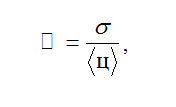 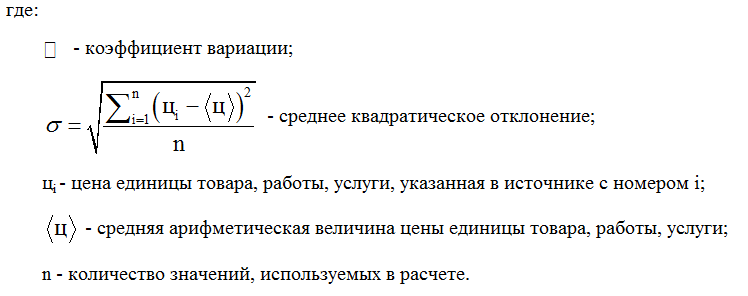 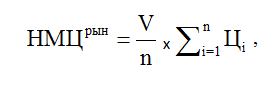 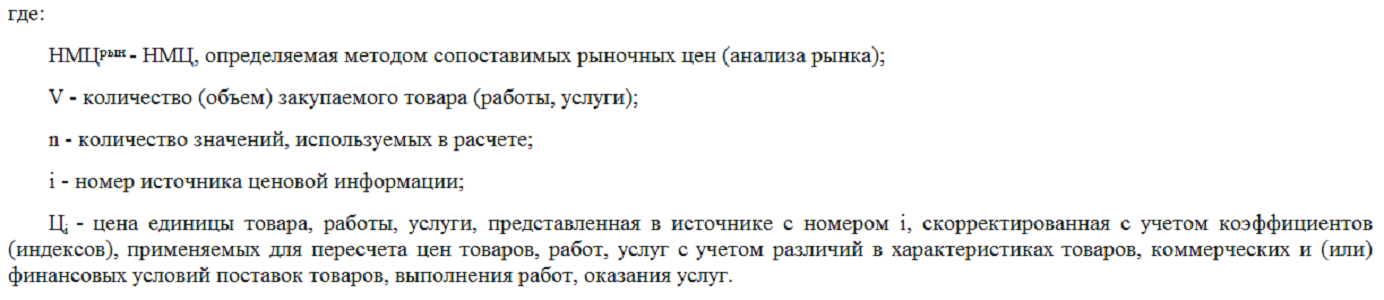 